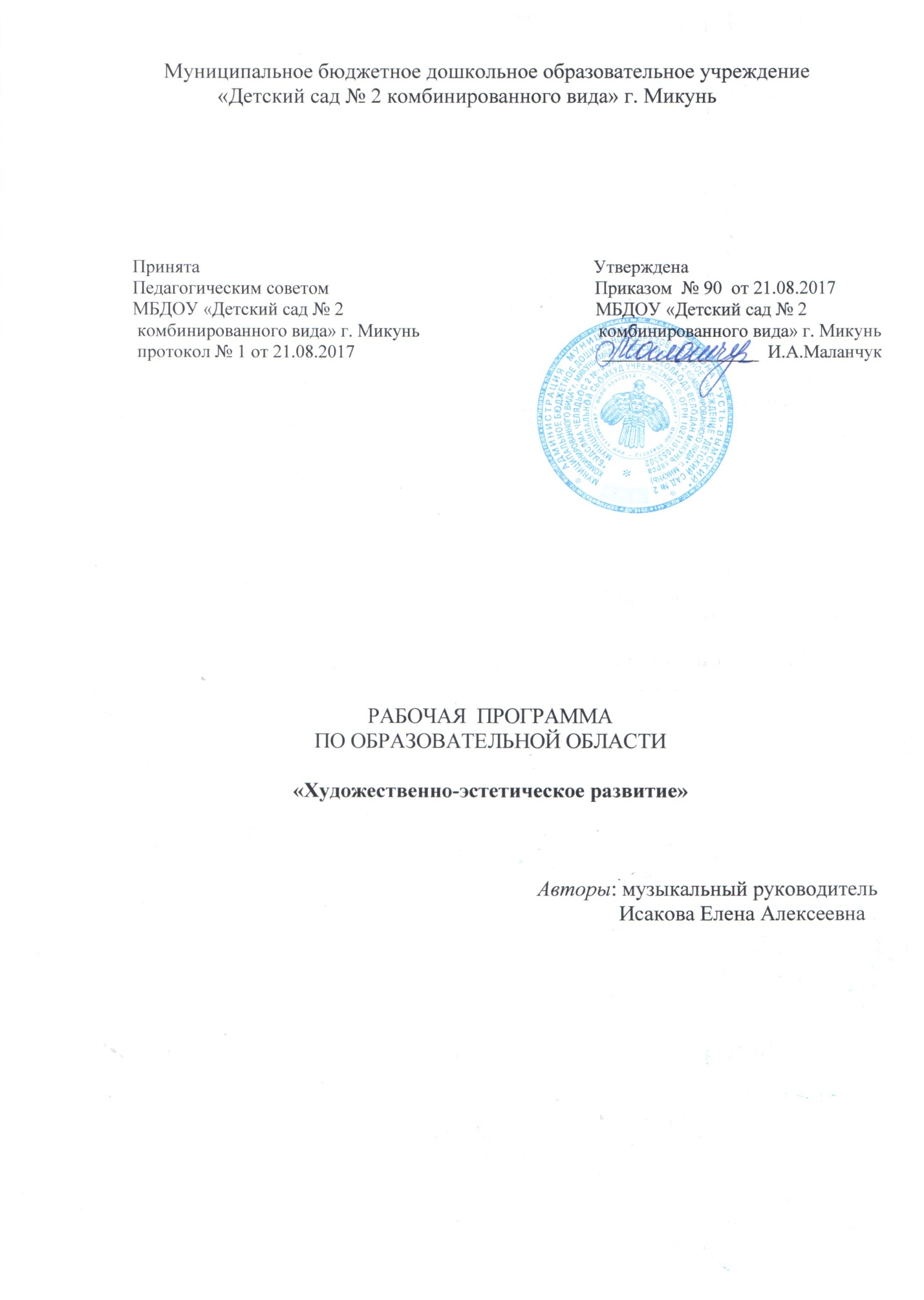 1.Пояснительная записка.Музыкальное  воспитание -  это  не  воспитание  музыканта, а  прежде всего воспитание  человека. Одна из важных  задач,  стоящих  перед  обществом  -  это  воспитание  гармонической  личности.  Это формирование  духовной  культуры,  частью  которой  является  музыкальная  культура.  Необходимо  с  раннего  возраста  создавать  условия  для  общения  детей  с  музыкой,  развивать  их  потребности,  интересы,  эмоции,  чувства,  вкусы,  воображение,  расширять  кругозор,  побуждать  детей  к  творчеству.  Приобретая  в  процессе  музыкальной  деятельности  определенные  знания  о  музыке,  умения  и  навыки,  дети  приобщаются  к  музыкальному  искусству.  А  это  способствует  развитию  музыкальных  и  общих  способностей,  формированию  основ  музыкальной  и  общей  духовной  культуры.1.1. Теоретические основы рабочей учебной программы.Данная рабочая программа по образовательной области «Художественно-эстетическое развитие» разработана в соответствии с действующими федеральными  государственными образовательными стандартами (ФГОС, Приказ № 1155 от 17окября 2013 года)  базируется на Основной Общеобразовательной программе МБДОУ «Детский сад № 2 комбинированного вида» г. Микунь и с учетом содержания Примерной основной программы «От рождения до школы» под редакцией Н.Е.Веракса, М.А.Васильевой, Т.С.Комаровой (далее Программа)..   В  рабочей  программе  определены  целостно  -  целевые  ориентиры,  задачи,  основные  направления,  условия  и  средства  развития   ребенка  в  музыкальной  деятельности  как  одного  из  видов  продуктивной  деятельности  детей  дошкольного  возраста,  их  ознакомления  с  миром  музыкального  искусства  в  условиях  детского  сада.  Программа:• соответствует принципу развивающего образования, целью которого является развитие ребенка;• соответствует критериям полноты, необходимости и достаточности;• обеспечивает единство воспитательных, развивающих и обучающих целей и задач процесса образования детей дошкольного возраста;• строится с учетом принципа интеграции образовательных областей в соответствии с возрастными возможностями и особенностями детей;• основывается на комплексно-тематическом принципе построения образовательного процесса;• предусматривает решение программных образовательных задач в совместной деятельности взрослого и детей и самостоятельной деятельности дошкольников не только в рамках непосредственно образовательной деятельности, но и при проведении режимных моментов;• предполагает построение образовательного процесса на адекватных возрасту формах работы с детьми. Для достижения целей Программы первостепенное значение имеют:• забота о здоровье, эмоциональном благополучии и своевременном всестороннем развитии каждого ребенка;• создание в группах атмосферы гуманного и доброжелательного отношения ко всем воспитанникам, что позволяет растить их общительными, добрыми, любознательными, инициативными, стремящимися к самостоятельности и творчеству;• максимальное использование разнообразных видов детской деятельности, их интеграция в целях повышения эффективности воспитательно-образовательного процесса;• творческая организация (креативность) воспитательно-образовательного процесса;• вариативность использования образовательного материала, позволяющая развивать творчество в соответствии с интересами и наклонностями каждого ребенка;• уважительное отношение к результатам детского творчества;1.2. Обоснование специфики отбора содержания программы (задачи освоения курса на протяжении 4 лет)- развитие  музыкально-художественной деятельности;- приобщение к музыкальному искусству;- воспитывать любовь к национально-музыкальному искусству;- накапливать  опыт  восприятия  произведений   мировой  музыкальной  культуры  разных  эпох  и  стилей, а  также  расширять  знания  детей   о  народной  музыке;- вызывать  проявления  эмоциональной  отзывчивости;  - развивать  музыкальные  способности,  мышление;  - воспитывать  эстетические  чувства, тезаурус (сокровищницу  впечатлений);- побуждать  выражать  свои  музыкальные  впечатления  в  исполнительской,  творческой  деятельности (в  образном  слове, рисунках, пластике, инсценировках);- формирование средствами музыки и ритмических  движений разнообразных умений, способностей, качеств личности, развитие двигательных качеств и умений, творческих способностей, потребности в самовыражении в движении под музыку.1.3.  Цель Рабочей  программы:  - развитие музыкальности детей, способности эмоционально воспринимать музыку При этом непосредственно образовательная деятельность  включает в себя  совокупность образовательных областей: « Физическое развитие»,  «Познавательное развитие»,  «Речевое развитие», «Социально-коммуникативное развитие».1.4.Образовательная область «Художественно-эстетическое» с другими образовательными областями:«Физическое развитие» включает следующие виды деятельности:- двигательной, в том числе связной с выполнением упражнений, направленных на развитие таких физических качеств, как координация и гибкость;-способствующих правильному формированию опорно-двигательной системы организма, развитию равновесия, координации движения, крупной и мелкой моторики обеих рук, а также с правильным, не наносящим ущерба организму, выполнением основных движений;-овладение подвижными играми с правилами;-становление целенаправленности и саморегуляции в двигательной сфере.«Социально-коммуникативное развитие»:-Направлено на усвоение норм и ценностей, принятых в обществе, включая моральные и нравственные ценности;- развитие общения и взаимодействия ребенка со взрослыми и сверстниками, становление самостоятельности, целенаправленности и саморегуляции собственных действий;- развитие социального и эмоционального интеллекта, эмоциональной отзывчивости, сопереживания, формирование готовности к совместной деятельности со сверстниками, формирование уважительного отношения и чувства принадлежности к своей семье и к сообществу детей и взрослых в организации; -формирование позитивных установок к различным видам труда и творчества.«Познавательное развитие»:- развитие интересов детей, любознательности и познавательной  мотивации;- формирование познавательных действий, составление сознания;- развитие воображения творческой активности;- формирование первичных представлений о себе, других людях, объектах окружающего мира, о свойствах и отношениях объектов окружающего мира (звучании, ритме, темпе и др.), о малой родине и Отечестве, представлений о социокультурных  ценностях нашего народа, об отечественных традициях и праздниках, о планете Земля как общем доме людей, об особенностях ее природы, многообразии стран и народов мира; развитие восприятия, внимания, памяти, наблюдательности, способности анализировать, сравнивать.«Речевое развитие»:-включает владение речью как средством общения и культуры;-обогащение активного словаря;-развитие связной, грамматически правильной диалогической и монологической речи;-развитие речевого творчества;-развитие звуковой и интонационной культуры речи, фонематического слуха;-знакомство с книжной культурой, детской литературой, понимание на слух текстов различных жанров детской литературы;- формирование звуковой аналитико-синтетической активности.1.5. Временная продолжительность реализации  программы – 1 учебный год для детей каждого возраста.Рабочая программа рассчитана на детей 3 - 7 лет, определяя для них содержание и организацию образовательного процесса с учетом их возрастных и индивидуальных особенностей по художественно-эстетическому направлению.                                1.6. Условия для реализации  программы:Данная рабочая программа предполагает организацию и проведение 2 раза в неделю непосредственной музыкальной образовательной деятельности   с детьми 3-7 лет продолжительностью:- в младшей группе – до15 мин.;- в средней группе - до 20 мин.;- в старшей группе – до 25 мин.;          - в подготовительной к школе группе  - до 30 мин. Кроме непосредственной образовательной деятельности  проводится предварительная подготовка в ходе других видов детской деятельности: наблюдений, дидактических игр, просмотров телепередач, рассматриваний иллюстраций, чтения художественной литературы, поисковой деятельности и прочее. Организуется определённая предметно-развивающая среда, которая побуждает детей  к самостоятельной музыкальной  деятельности.1.7.  Прогнозируемые результаты освоения детьми программного содержания (целевые ориентиры)- знание литературных произведений;-умение эмоционально воспринимать содержание художественных и музыкальных произведений;-наличие спектра умений для публичных выступлений (владение голосом, выразительность, отсутствие страха и напряженности).1.8 Средства для реализации программы.- музыкальный зал;- фортепиано;- синтезатор;- баян,- музыкальный центр;- ноутбук;- фланелеграф;- проектор;- иллюстрации;- детские музыкальные инструменты;- фонотека;- видеотека;- уголки музыкального развития в группах.                                                          2. Учебно-тематический план.Осуществление данной рабочей  программы происходит в тесной взаимосвязи с родителями воспитанников МДОУ.                                                   3. Содержание Рабочей программы.Примерное распределение репертуара в младшей группеПримерное распределение репертуара в средней группе.Примерное распределение репертуара в старшей группе.                              Примерное распределение репертуара в подготовительной группе.МузыкаМузыкаМузыкаМузыкаГруппаКол-во занятий в неделюОбщее кол-во занятийДлительностьодного занятияМладшая группа27215 мин.Средняя группа27220 мин.Старшая группа27225 мин.Подготовительная к школе группа27230 мин.Другие формы работы с детьми:- праздники и развлечения1 раз в месяцНе менее 9 в год  - индивидуальная работаежедневно   - самостоятельная музыкальная деятельностьежедневноПервая неделя сентября Тема «Здравствуй детский сад».Первая неделя сентября Тема «Здравствуй детский сад».Первая неделя сентября Тема «Здравствуй детский сад».Первая неделя сентября Тема «Здравствуй детский сад».Первая неделя сентября Тема «Здравствуй детский сад».Первая неделя сентября Тема «Здравствуй детский сад».Слушание музыки.Пение.Музыкально-ритмическое движение.Игра на детских музыкальных инструментах.Игра на детских музыкальных инструментах.Занятие № 1,2.«Лошадка» Е.Тиличеева, «Наша погремушка» И.Арсеева.Задачи: Учить слушать произведение до конца, учить понимать характер.Упражнение на развитие слуха и голоса: «Лю-лю,бай» русская народная колыбельная, «Тише-тише» Сребковой.Пение: «Петушок» и «Ладушки» русские народные песни.Задачи: Способствовать развитию певческих навыков. Учить петь без напряжения. Четко произносить слова.Упражнения «Марш» Парлова, «Кто хочет побегать».Пляски «Пляска с погремушками» Антоновой, «Пальчики ручки».Игры «Птички летают» Банникова, «Где погремушки?» Александрова.Задачи: Учить двигаться в соответствии с музыкой. Реагировать на начало звучания музыки и ее окончание.«Кап-кап» игра на металлофоне.Задачи: Знакомство с металлофоном. Подигрывание.«Кап-кап» игра на металлофоне.Задачи: Знакомство с металлофоном. Подигрывание.2,3,4 неделя сентября Тема «Что нам осень принесет».  2,3,4 неделя сентября Тема «Что нам осень принесет».  2,3,4 неделя сентября Тема «Что нам осень принесет».  2,3,4 неделя сентября Тема «Что нам осень принесет».  2,3,4 неделя сентября Тема «Что нам осень принесет».  2,3,4 неделя сентября Тема «Что нам осень принесет».  Занятие № 3,4,5,6,7,8.  «Листопад» Т. Потапенко, «Грустный дождик» Кабалевский, «Осенью» Майкапара.Задачи: Формировать эмоциональную отзывчивость на произведения. Приучать слушать музыкальное произведение до конца. Беседа по содержанию и характеру произведения. Развивать музыкальную память, через узнавание произведений.Распевка «Ля-ля-ля», «Ладушки», «Да-да-да». Музыкальный букварь: «Птенчики». Песни: «Кошечка» В. Витлина;  «В огороде заинька» Н. Лобачёв;  «Ах, как хорошо в садике живется» Р. Ревина.Задачи: Развивать желание детей петь и допевать мелодии колыбельных песен на слоги. Учить петь вместе с воспитателем; Учить ясно и четко произносить слова. Работа над темпом, слаженности пения.Упражнения «Кто хочет побегать» литовская народная мелодия; «Марш» М. Парлов; «Ловишки».Пляски:  «Пляска с погремушками» Н. Антонова, «Пальчики-ручки» русская народная мелодия; «Танец с листочками под русскую народную мелодию.Игра «Прятки» М. Красева, «Солнышко и дождик» М. Раухвергер.Задачи: Развивать умение маршировать вместе со всеми, бегать легко. Учить реагировать на начало музыки. Работа над отдельными движениямиУпражнения «Кто хочет побегать» литовская народная мелодия; «Марш» М. Парлов; «Ловишки».Пляски:  «Пляска с погремушками» Н. Антонова, «Пальчики-ручки» русская народная мелодия; «Танец с листочками под русскую народную мелодию.Игра «Прятки» М. Красева, «Солнышко и дождик» М. Раухвергер.Задачи: Развивать умение маршировать вместе со всеми, бегать легко. Учить реагировать на начало музыки. Работа над отдельными движениямиИгра «Бубен».Задачи: Знакомство с музыкальным инструментом - бубен. Формировать умение подыгрывать на бубне.Первая неделя октября Тема  «Мы об осени поем».Первая неделя октября Тема  «Мы об осени поем».Первая неделя октября Тема  «Мы об осени поем».Первая неделя октября Тема  «Мы об осени поем».Первая неделя октября Тема  «Мы об осени поем».Занятие № 9,10.«Осенью» С. Майкапара, «Грустный дождик» Д. Кабалевский, «Плясовая» русская народная мелодия.Задачи : Учить различать весёлую и грустную музыку. Вызвать эмоциональную отзывчивость. Способствовать развитию музыкальной памяти, эмоционально на нее реагировать. «Лю-лю, бай», «Бай-бай, Бай-бай» русская народная колыбельная.Музыкальный букварь: «Весёлые матрёшки». Пение: «Осенняя песенка» А. Александрова, «В огороде заинька» Н. Лобачёв, «Осенью» Н. Метлова.Задачи: Развивать у детей желание петь и подпевать вместе с воспитателем. Учить узнавать знакомые песни, развивать слуховую память. Работа над дыханием, четкости произношения слов, ритмом и темпом. Упражнения «Кто хочет побегать» литовская народная мелодия; «Марш» М. Парлов; «Ловишки».Пляски:  «Пляска с погремушками» Н. Антонова, «Пальчики-ручки» русская народная мелодия; «Танец с листочками под русскую народную мелодию.Игра «Прятки» М. Красева, «Солнышко и дождик» М. Раухвергер.Задачи : Учить реагировать на начало звучания музыки и ее окончание. Формировать навыки ориентировки в пространстве. Улучшать качество исполнения танцевальных движений (пружинка, кружение). Способствовать развитию навыков выразительной и эмоциональной передачи игровых и сказочных образов.Упражнения «Кто хочет побегать» литовская народная мелодия; «Марш» М. Парлов; «Ловишки».Пляски:  «Пляска с погремушками» Н. Антонова, «Пальчики-ручки» русская народная мелодия; «Танец с листочками под русскую народную мелодию.Игра «Прятки» М. Красева, «Солнышко и дождик» М. Раухвергер.Задачи : Учить реагировать на начало звучания музыки и ее окончание. Формировать навыки ориентировки в пространстве. Улучшать качество исполнения танцевальных движений (пружинка, кружение). Способствовать развитию навыков выразительной и эмоциональной передачи игровых и сказочных образов.Игра «Бубен».Задачи: Продолжать учить элементарному подыгрыванию на бубнах.2,3 неделя октября Тема «Для чего эти предметы».2,3 неделя октября Тема «Для чего эти предметы».2,3 неделя октября Тема «Для чего эти предметы».2,3 неделя октября Тема «Для чего эти предметы».2,3 неделя октября Тема «Для чего эти предметы».Занятие № 11,12,13,14. «Мишка с куклой пляшут полечку» М. Качурбина, русская народная песня «Мячики».Задачи: Знакомство с композиторами. Художественное слово педагога. Учить внимательно слушать произведение от начала до конца.Распевки «Чик-чирик», «Баю-бай», «Га-га-га». Пение «Заинька приходи» обработка Е. Тиличеевой, «Петушок» И. Арсеева.Задачи: Художественное слово педагога. Учить петь вместе с воспитателем, широко открывать рот. Ясно и четко произносить слова. Способствовать развитию певческих навыков:петь вместе со всеми, учить передавать характер.Упражнения «Птички», «Листочки», «Цок, цок, цок лошадка», «Разноцветные мячики».Танец «Манечки-Ванечки» русская народная песня, «Круговая пляска» И. Сатулина.Игра «Догонялки», «Прятки», «Мячики».Задачи: Знакомство с музыкально-ритмическими движениями. Развивать чувство ритма. Учить реагировать на начало музыки. Работа над отдельными движениями. Улучшать качество исполнения танцевальных движений.Учить реагировать на начало музыки. Иммитировать движения воспитателя.Игра «Погремушки».Задачи: Знакомство с  детским музыкальным инструментом. Способствовать применению элементарных навыков подыгрывания. 4 неделя октября Тема «Я в мире человек».4 неделя октября Тема «Я в мире человек».4 неделя октября Тема «Я в мире человек».4 неделя октября Тема «Я в мире человек».4 неделя октября Тема «Я в мире человек».Занятие  № 15,16.М. Красев «Барабан», «Игра в лошадки» П. Чайковский.Задачи: Знакомство с композиторами. Художественное слово педагога. Учить внимательно слушать произведение от начала до конца. Развивать музыкальную память при повторном слушании.Распевки «Чик-чирик», «Баю-бай», «Га-га-га». Пение «Заинька приходи» обработка Е. Тиличеевой, «Петушок» И. Арсеева, «Листики кружатся» В. Витлина.Задачи: Художественное слово педагога. Учить петь вместе с воспитателем, широко открывать рот. Ясно и четко произносить слова. Способствовать развитию певческих навыков:петь вместе со всеми, учить передавать характер.Упражнения «Птички»; «Листочки»; «Цок, цок, цок лошадка»; «Разноцветные мячики».Танец «Манечки-Ванечки» русская народная мелодия; «Круговая пляска» И. Сатулина.Игра «Догонялки»; «Прятки»;  «Мячики».Задачи: : Знакомство с музыкально-ритмическими движениями. Развивать чувство ритма. Учить реагировать на начало музыки. Работа над отдельными движениями. Улучшать качество исполнения танцевальных движений.Учить реагировать на начало музыки. Иммитировать движения воспитателя.Игра «Погремушки».Задачи: Способствовать применению элементарных навыков подыгрывания.1,2 неделя ноября Тема «Моя семья».1,2 неделя ноября Тема «Моя семья».1,2 неделя ноября Тема «Моя семья».1,2 неделя ноября Тема «Моя семья».1,2 неделя ноября Тема «Моя семья».Занятие  № 17,18, 19, 20.«Солдатский марш» Р. Шуман, «Есть у солнышка друзья» Е. Тиличеева, «Колыбельная» А. Гречанинова.Задачи: Знакомство с композиторами. Художественное слово педагога. Учить внимательно слушать произведение от начала до конца. Развивать музыкальную память при повторном слушании.Распевки «Чик-чирик», «Баю-бай», «Га-га-га». Пение «Заинька приходи» обработка Е. Тиличеевой, «Петушок» И. Арсеева, «Листики кружатся» В. Витлина.Задачи: Художественное слово педагога. Учить петь вместе с воспитателем, широко открывать рот. Ясно и четко произносить слова. Способствовать развитию певческих навыков:петь вместе со всеми, учить передавать характер.Упражнения «Птички»; «Листочки»; «Цок, цок, цок лошадка»; «Разноцветные мячики».Танец «Манечки-Ванечки» русская народная мелодия; «Круговая пляска» И. Сатулина.Игра «Догонялки»; «Прятки»; «Мячики».Задачи:  Знакомство с музыкально-ритмическими движениями. Развивать чувство ритма. Учить реагировать на начало музыки. Работа над отдельными движениями. Улучшать качество исполнения танцевальных движений.Учить реагировать на начало музыки. Иммитировать движения воспитателя.Игра «Погремушки».Задачи: Способствовать применению элементарных навыков подигрывания.3 неделя ноября Тема «Неделя Коми Республики».3 неделя ноября Тема «Неделя Коми Республики».3 неделя ноября Тема «Неделя Коми Республики».3 неделя ноября Тема «Неделя Коми Республики».3 неделя ноября Тема «Неделя Коми Республики».Занятие № 21,22.А. Гречанинова «Моя лошадка» «Птичка» М. Раухвергер.Задачи: Знакомство с композиторами. Художественное слово педагога. Учить внимательно слушать произведение от начала до конца. Развивать музыкальную память при повторном слушании.Распевка «Баю-бай» русская народная мелодия.Музыкальный букварь: «Узнай по голосу». Пение «Зима» В.Карасева.Задачи: Художественное слово педагога. Учить петь вместе с воспитателем, широко открывать рот. Ясно и четко произносить слова. Способствовать развитию певческих навыков:петь вместе со всеми, учить передавать характер.Упражнения «Птички». Танцы «Подружились». Игры «Кошка и котята».Задачи: Знакомство с музыкально-ритмическими движениями. Развивать чувство ритма. Учить реагировать на начало музыки. Работа над отдельными движениями. Улучшать качество исполнения танцевальных движений. Учить реагировать на начало музыки. Иммитировать движения воспитателя.Игра на коми народных инструментах «Лошкари».Задачи: Знакомство  с деревянными ложками. Способствовать применению элементарных навыков подигрывания.4 неделя ноября Тема  «Ах, какая мама».4 неделя ноября Тема  «Ах, какая мама».4 неделя ноября Тема  «Ах, какая мама».4 неделя ноября Тема  «Ах, какая мама».4 неделя ноября Тема  «Ах, какая мама».Занятие № 23,24. «Птичка» М. Раухвергер,«Плакса» Д. Кабалевский.Задачи: Знакомство с композиторами. Художественное слово педагога. Учить внимательно слушать произведение от начала до конца. Развивать музыкальную память при повторном слушании.Распевка «Баю-бай» русская народная мелодия; «Чик-чирик» И. Лазарева.  «Маме улыбаемся».Музыкальный букварь: «Громко-тихо», «Что делает кукла?».Пение: «Зима» В.Карасева, «Праздничная», «Пришла зима».Задачи:Художественное слово педагога. Учить петь вместе с воспитателем, широко открывать рот. Ясно и четко произносить слова. Способствовать развитию певческих навыков:петь вместе со всеми, учить передавать характер.Упражнения «Птички», «Зайка», Петушки».Танцы: «Подружились», пляска под русскую народную мелодию «Пойдуль выйдуль я».Игры «Кошка и котята», «Трубы и барабан».Задачи:  Знакомство с музыкально-ритмическими движениями. Развивать чувство ритма. Учить реагировать на начало музыки. Работа над отдельными движениями. Улучшать качество исполнения танцевальных движений.Учить реагировать на начало музыки. Иммитировать движения воспитателя.Игра на коми инструментах «Лошкари».Задачи: Знакомство  с деревянными ложками. Способствовать применению элементарных навыков подыгрывания.1 неделя декабря Тема «Неделя здоровья».1 неделя декабря Тема «Неделя здоровья».1 неделя декабря Тема «Неделя здоровья».1 неделя декабря Тема «Неделя здоровья».1 неделя декабря Тема «Неделя здоровья».Занятие № 25,26.«Злюка» и «Резвушка» Д. Кабалевский.Задачи: Знакомство с композиторами. Художественное слово педагога. Учить внимательно слушать произведение от начала до конца. Развивать музыкальную память. Учить различать весёлую и грустную музыку.Распевки: «Ля-ля-ля» под коми народную мелодию, «Как тебя зовут?» под русскую народную мелодию.Музыкальный букварь: «Три медведя».Пение: «Зима» Карасева, «Праздничная», «Пришла зима».Задачи: Художественное слово педагога. Учить петь вместе с воспитателем, широко открывать рот. Ясно и четко произносить слова. Способствовать развитию певческих навыков: петь вместе со всеми, учить передавать характерУпражнения «Птички», «Зайка», « Петушки» ,«Медведи». Танцы «Зимняя пляска» коми народная мелодия, «Зимний хоровод»,Пляска под русскую народную мелодию «Пойду ль выйду ль я».Игры:  «Кошка и котята», «Трубы и барабан».Задачи:  Знакомство с музыкально-ритмическими движениями. Развивать чувство ритма. Учить реагировать на начало музыки. Работа над отдельными движениями. Улучшать качество исполнения танцевальных движений.Учить реагировать на начало музыки. Иммитировать движения воспитателя.Игра на коми народных инструментах «Лошкари».Задачи: Знакомство  с деревянными ложками. Способствовать применению элементарных навыков подыгрывания.2,3,4 неделя декабря Тема «Новый год».2,3,4 неделя декабря Тема «Новый год».2,3,4 неделя декабря Тема «Новый год».2,3,4 неделя декабря Тема «Новый год».2,3,4 неделя декабря Тема «Новый год».Занятие № 27,28,29,30,31,32. На последней неделе утренники.«Воробей» А.  Руббах, «Ёлочка» М.Красева, М. Красева «Заинька»Задачи:  Продолжать формировать культуры слушания музыки.Распевки «Да-да-да», «Ля-ля-ля».Песни «Песенка о ёлке» И. Гранина,«Пришла зима», «Зима».Задачи: Продолжать воспитывать умение прислушиваться к изменениям звучания песни. Формировать умение петь легким голосом.Упражнения «Котята», «Петушки, котята, медведи и зайчата» русская народная мелодия.Танцы «Танец около ёлки» Р. Равина, «Танец снежинок» М. Бекман.Задачи: Продолжать учить легкому бегу, кружение с поднятыми руками, стараясь передать образ снежинок. Воспитывать активность, желание самостоятельно танцевать под музыку.Упражнение «Петрушка с погремушками» финская народная мелодия.Задачи: Продолжать учить играть простейшую мелодию с погремушками, подражать взрослым. Январь Тема  «Зима».Январь Тема  «Зима».Январь Тема  «Зима».Январь Тема  «Зима».Январь Тема  «Зима».Слушание музыки.             Пение.Музыкально-ритмические движения.Игра на детских музыкальных инструментах.Занятие №  33,34,35,36,37,38,39,40.Р.Шуман «Дед мороз».С.Фазерн «Колыбельная».Ю.Чичиков «Марш».Задачи: Закреплять умение слушать музыку, называть знакомые произведения.Музыкальный букварь «Птенчики», «Пирожки».Музыкальная дидактическая игра «Три медведя».Пение «Плачет котик» М. Пархаладзе, «Кошка» А. Александрова, «Дед Мороз» В. Красева.Задачи: Развивать эмоциональную отзывчивость на песни разного характера. Обогащать музыкальные впечатления. Добиваться чистого интонирования мелодии песни. Закрепить понятие о регистре. Учить петь легким звуком, без напряжения.Упражнения Е. Тиличеева «Марш», «Медвежата» М. Красева, «Пройдём в ворота» коми народная мелодия.Танцы «Свободная пляска» финская пляска,Танец с платочками» Т.Суворова, «Маленький танец» А.Буренина.Игры «Игра с куклой» В Карасева, «Мишка ходит в гости» коми народная песня.Задачи:  Закреплять умение ритмично двигаться под музыку; двигаться парами. Учить показывать образы героев. Плано делать движения рук с платочками.«Узнай,  на чём играю».Задачи: Развитие тембрового слуха.1,2 неделя февраля Тема «Кто кем работает в детском саду».1,2 неделя февраля Тема «Кто кем работает в детском саду».1,2 неделя февраля Тема «Кто кем работает в детском саду».1,2 неделя февраля Тема «Кто кем работает в детском саду».1,2 неделя февраля Тема «Кто кем работает в детском саду».1,2 неделя февраля Тема «Кто кем работает в детском саду».Занятие № 41, 42, 43,44.«Марш» Шостакович; «Скворцы и вороны»; «Лошадка» Поталовского.Задачи: Закреплять умение слушать музыку, различать двухчастную фому в музыке. Закрепить жанр музыки Марш.М.д. игра «Как зовут тебя», «Как зовут твоего друга». Пение «Пирожки»; «Ах,какая мама»; «Солнышко лучистое»; «Маме в день 8-е марта».Задачи:  Развивать эмоциональную отзывчивость, обогащать музыкальное впечатление. Добиваться чистого интонирования мелодии песен. Закреплять умение петь легким звуком, без напряжения. Формировать умение пропевать свое имя, имена других людей.Упражнение «Весёлые путешественники»; «Поезд-дренаж»; «Рыбачок». Танцы: « Солдаты в строю»; «Плясовая» Бирнова; «Подружились». Игра: «Лошадки»; «Колокольчики».Задачи:  Закреплять умение ритмично двигаться под музыку, слушать и слышать музыку. В соответствии сменой музыки менять движения. Учить сохранять ровный круг, не толкая друг друга.Игра «Узнай,  на чем играю».Задачи: Развитие тембрового слуха.Игра «Узнай,  на чем играю».Задачи: Развитие тембрового слуха.3 неделя февраля Тема  «День защитников Отечества».3 неделя февраля Тема  «День защитников Отечества».3 неделя февраля Тема  «День защитников Отечества».3 неделя февраля Тема  «День защитников Отечества».3 неделя февраля Тема  «День защитников Отечества».3 неделя февраля Тема  «День защитников Отечества».Занятие № 45, 46.«Марш» Шостакович.Задачи: Закрепить умение различать жанры музыки.Пение: «Молодой солдат»; «Маму поздравляют малыши»; «Пирожки»; «Ах,какая мама». Задачи:  Петь легко, на улыбке. Учить петь с сопровождением и без него.Упражнение «Весёлые путешественники»; «Поезд-дренаж»; «Рыбачок».Танцы: «Солдаты в строю»; «Танец с платочками»; «Танец с цветами».   Игра: «Лошадки»; «Колокольчики».    Задачи:  Продолжать учить делать ровный круг, не наталкиваясь друг на друга. Учить плавным движениям рук.Упражнение «Весёлые путешественники»; «Поезд-дренаж»; «Рыбачок».Танцы: «Солдаты в строю»; «Танец с платочками»; «Танец с цветами».   Игра: «Лошадки»; «Колокольчики».    Задачи:  Продолжать учить делать ровный круг, не наталкиваясь друг на друга. Учить плавным движениям рук.Игра «Ударим в бубен».Задачи: Учить правильно ударять в бубен. Играть вместе с педагогом. Вызвать желание к игре.4 неделя февраля, 1 неделя марта Тема «Женский праздник».4 неделя февраля, 1 неделя марта Тема «Женский праздник».4 неделя февраля, 1 неделя марта Тема «Женский праздник».4 неделя февраля, 1 неделя марта Тема «Женский праздник».4 неделя февраля, 1 неделя марта Тема «Женский праздник».4 неделя февраля, 1 неделя марта Тема «Женский праздник».Занятие № 47,48,49,50.«Весна» коми народная песня.Задачи: Знакомство с коми народной песней. Закрепить жанр Песня. Вызвать желание слушать народную музыку, рассказать об услышанном.Внимательно слушать музыку.Пение «Маму поздравляют малыши»; «Пирожки»; «Ах, какая мама»; «Солнышко лучистое»; «Маме в день 8-е марта».Задачи: Учить петь от начала до конца вместе с педагогом, учить слушать друг друга. Работа над чистотой интонаций в песне, учить петь выразительно.Упражнение «Весёлые путешественники», «Поезд-дренаж», «Рыбачок».Танцы «Плясовая» Бирнова «Подружились», «Танец с платочками», «Танец с цветами».Игра «Лошадки», «Колокольчики».Задачи:  Закреплять умение реагировать сменой движений на изменения в музыке. Учить легко кружиться в паре, самостоятельно выбирать пару в танце.Упражнение «Весёлые путешественники», «Поезд-дренаж», «Рыбачок».Танцы «Плясовая» Бирнова «Подружились», «Танец с платочками», «Танец с цветами».Игра «Лошадки», «Колокольчики».Задачи:  Закреплять умение реагировать сменой движений на изменения в музыке. Учить легко кружиться в паре, самостоятельно выбирать пару в танце.Игра «Ударим в бубен».Задачи: Учить правильно ударять в бубен. Играть вместе с педагогом. Вызвать желание к игре.2,3 неделя марта Тема «Сказка каждый день».2,3 неделя марта Тема «Сказка каждый день».2,3 неделя марта Тема «Сказка каждый день».2,3 неделя марта Тема «Сказка каждый день».2,3 неделя марта Тема «Сказка каждый день».2,3 неделя марта Тема «Сказка каждый день».Занятие № 51,52,53,54.Рустамова «Тихие и громкие звоночки»; «Зима проходит». Задачи: Учить внимательно слушать музыку, понимать ее настроение, рассказать об услышанном. Развивать словарный запас. Учить узнавать тихие -громкие звуки.Рустамова «Тихие и громкие звоночки»; «Зима проходит». Задачи: Учить внимательно слушать музыку, понимать ее настроение, рассказать об услышанном. Развивать словарный запас. Учить узнавать тихие -громкие звуки.Распевки: «Качели»; «Мыу-мяу».  Песни: «Маме в день восьмого марта»; «Есть у солнышка друзья».Задачи: Обращать внимание детей на средства музыкальной выразительности. Развивать звуковысотный слух. Продолжать работать над чистотой интонирования, петь выразительно.Упражнения: «Ножками затопали»; «Ходим-бегаем». Танцы «Ай ты, дудочка-дуда» Красева.Игра «Птички и машины».Задачи: Закреплять реагировать на смену музыки. Учить приседать в такт музыки. Учить передавать образы в играх. Бегать легко, не наталкиваясь друг на друга.Игра «Труба и барабан».Задачи: Учить внимательно слушать и смотреть, как играет педагог. Вызвать желание помочь поиграть педагогу.4 неделя марта Тема «Поиграем в сказку».4 неделя марта Тема «Поиграем в сказку».4 неделя марта Тема «Поиграем в сказку».4 неделя марта Тема «Поиграем в сказку».4 неделя марта Тема «Поиграем в сказку».4 неделя марта Тема «Поиграем в сказку».Занятие №55,56.Майкапар «Сказочка»; «Воробей» Руббаха.Задачи: Закреплять умение слушать музыкальное произведение до конца, узнавать двухчастную форму. Обогащать словарный словарь.Распевки «Качели» «Мяу-мяу» «Путаница» «Чик-чирик»Пение: «Есть у солнышка друзья» «Воробей» Левин.Задачи: Продолжать закреплять интерес к пению. Упражнять в чистом интонировании мелодии песни, ритмичном, правильном ее воспроизведении; петь естественным голосом, легким звуком. Побуждать петь по одному и по подгруппам. Петь с сопровождением и без него.Распевки «Качели» «Мяу-мяу» «Путаница» «Чик-чирик»Пение: «Есть у солнышка друзья» «Воробей» Левин.Задачи: Продолжать закреплять интерес к пению. Упражнять в чистом интонировании мелодии песни, ритмичном, правильном ее воспроизведении; петь естественным голосом, легким звуком. Побуждать петь по одному и по подгруппам. Петь с сопровождением и без него.Упражнения: «Ножками затопали»; «Ходим-бегаем»; «Чебурашка». Танцы: «Вышли куклы танцевать» Витлина; «Ай ты, дудочка-дуда» Красева.  Игра «Птички и машины».Задачи: Закреплять ритмичность движений, кружение на беге, плясовые движения.Игра «Труба и барабан».Задачи: Учить внимательно слушать и смотреть, как играет педагог. Вызвать желание помочь поиграть педагогу1 неделя апреля Тема «Животных много знаем».1 неделя апреля Тема «Животных много знаем».1 неделя апреля Тема «Животных много знаем».1 неделя апреля Тема «Животных много знаем».1 неделя апреля Тема «Животных много знаем».1 неделя апреля Тема «Животных много знаем».Занятие № 57,58.С. Прокофьев «Дождик и радуга».Задачи: Знакомство с композитором. Закреплять умение слушать произведение от начала до конца. Учить отвечать на вопросы педагога.Распевки: «Качели»; «Мяу-мяу»; «Путаница»; «Чик-чирик». Пение: Иорданский «Мы умеем чисто мыться»; «Есть у солнышка друзья»; «Воробей» Левин.Задачи: Продолжать закреплять интерес к пению, желание петь любимые песни. Упражнять в чистом интонировании мелодии песни. Петь легко, естественным голосом.Распевки: «Качели»; «Мяу-мяу»; «Путаница»; «Чик-чирик». Пение: Иорданский «Мы умеем чисто мыться»; «Есть у солнышка друзья»; «Воробей» Левин.Задачи: Продолжать закреплять интерес к пению, желание петь любимые песни. Упражнять в чистом интонировании мелодии песни. Петь легко, естественным голосом.Упражнения: «Ножками затопали»; «Плюшевый медвежонок». Танцы: «Вышли куклы танцевать» Витлина; «Ай ты, дудочка-дуда» Красева.  Игра «Птички и машины».Задачи: Учить в танце передавать характер произведения; менять движения вместе с педагогом и сменой музыки. Танцевать ритмично, легко.Игра «Труба и барабан».Задачи: Учить внимательно слушать и смотреть, как играет педагог. Вызвать желание помочь поиграть педагогу. Вызвать желание к самостоятельной игре.2,3 недели апреля Тема «Весна».2,3 недели апреля Тема «Весна».2,3 недели апреля Тема «Весна».2,3 недели апреля Тема «Весна».2,3 недели апреля Тема «Весна».Занятие № 59,60,61,62.«Ручеёк» коми народная мелодия. «Дождик и радуга» С. Прокофьев.Задачи: Продолжать знакомить с коми произведениями. Вызвать любовь к коми песням. Умение высказываться о прослушанном. Обогащать словарный запас.Распевки: «Путаница»; «Пирожки». Упражнение на развитие слуха и голоса «Солнышко-ведрышко» (народная потешка).Пение: «Пастушок»; Преображенский «На мосточке». Задачи: Побуждать отвечать на вопросы по содержанию. Упражнять в точной передаче ритма песен ( хлопки, музыкальные молоточки). Подводить к выразительному пению.Упражнения: «Чебурашка»; «Весёлые путешественники». Танцы: «Покружились и поклонились»; «Танец цветов».Игры: «Машинист»; «Кошка и птички».Задачи:  Закрепить дробный шаг на всей ступне, кружение на беге.Игра «Барабанщики».Задачи: Учить внимательно слушать и смотреть, как играет педагог. Вызвать желание помочь поиграть педагогу.4 неделя апреля Тема «Береги себя».4 неделя апреля Тема «Береги себя».4 неделя апреля Тема «Береги себя».4 неделя апреля Тема «Береги себя».4 неделя апреля Тема «Береги себя».Занятие  № 63,64.«Колыбельная» Разаренов.Задачи: Продолжать закреплять жанры музыки. Закреплять интерес к слушанию, умение высказываться.Распевки: «Путаница»; «Пирожки». Упражнения на развитие слуха и голоса «Солнышко-ведрышко» (народная потешка); «Дождик» (русская народная закличка)Пение: «Пастушок» Преображенский; «На мосточке»; «Цыплята» Филиппенко. Задачи: Побуждать отвечать на вопросы по содержанию и характеру песен. Упражнять в точной передаче ритма песни. Учить выразительному пению.Упражнения «Чебурашка»; «Весёлые путешественники». Танцы: «Покружились и поклонились»; «Танец цветов»; «Танец бабочек». Игры: «Машинист»; «Кошка и птички».Задачи: Приучать при слушании трехчастной формы в музыке к смене движений на каждую часть. Закреплять кружение в беге, плясовые движения, умение ритмично и красиво двигаться.Игра «Барабанщики».Задачи: Учить внимательно слушать и смотреть, как играет педагог. Вызвать желание помочь поиграть педагогу.1 неделя мая Тема «День Победы».1 неделя мая Тема «День Победы».1 неделя мая Тема «День Победы».1 неделя мая Тема «День Победы».1 неделя мая Тема «День Победы».Занятие № 65, 66.«Песенка весны» Слонова; «Победный марш».Задачи:  Формировать культуры слушания музыки. Продолжать закреплять жанры музыки. Учить высказывать свои впечатления об услышанном, отвечать на вопросы педагога. Обогащать словарный запас.Распевка: «Ля-ля-ля»; «Закличка солнца» (песенное творчество). Пение: «Весёлый музыкант»; «Праздничная». Задачи: Развивать умение прислушиваться к пению педагога, активно отвечать на вопросы. Петь легко, естественным голосом. Работать над дыханием и ритмом.Упражнение:  «Пальчики ручки».Танцы «Плясовая» Бирнова.Игры: «Прогулка» Пахельбель; «Игра с цветными флажками» русская народная мелодия.Задачи: Закреплять умение выполнять ритмично ходьбу друг за другом с переходом на легкий бег врассыпную, занимая все пространство зала, кружение в парах.Игра: «Дудочки»; «Колокольчики и барабаны».Задачи: Вызвать желание к игре. Учить самостоятельно выбирать себе музыкальный инструмент для игры. Играть вместе с педагогом.2,3 неделя мая Тема «Мы умеем строить».2,3 неделя мая Тема «Мы умеем строить».2,3 неделя мая Тема «Мы умеем строить».2,3 неделя мая Тема «Мы умеем строить».2,3 неделя мая Тема «Мы умеем строить».Занятие № 67,68,69,70. «Есть у солнышка друзья» Е.Тиличеева, «Подснежники» В. Калинникова.Задачи: Закреплять умение слушать разнохарактерную музыку и отвечать на вопрос, что можно делать под эту музыку (бегать, прыгать, плясать, ходить). Учить узнавать знакомые произведения.Распевка: «Ля-ля-ля»; «Закличка солнца» (песенное творчество). Пение: «На мосточке»; «Весёлый музыкант»; «Праздничная».Задачи: Воспитывать умение прислушиваться к пению педагога, узнавать знакомые песни и правильно их называть. Следить за тем, чтобы дети пели согласованно, допевали окончания слов, пели в одном темпе. Приучать петь по одному и по подгруппам с сопровождением и без него.Упражнение  «Пальчики ручки».Танцы: «Парный танец» русская народная песня; «Поезд» Метлова. Игры: «Прогулка» Пахельбель; «Игра с цветными флажками» русская народная мелодия.Задачи: Закреплять умение самостоятельно менять движения со сменой характера музыки. Совершенствовать прямо галоп, притопы ногами, плавные движения рук с флажками.Игра: «Дудочки»; «Колокольчики и барабаны».Задачи: Вызвать желание к игре. Учить самостоятельно выбирать себе музыкальный инструмент для игры. Играть вместе с педагогом.4 неделя мая Тема «Посадим цветок».4 неделя мая Тема «Посадим цветок».4 неделя мая Тема «Посадим цветок».4 неделя мая Тема «Посадим цветок».4 неделя мая Тема «Посадим цветок».Занятие № 71,72.Русские народные плясовые мелодии по выбору музыкального руководителя.Задачи: Закрепить умения различать разнохарактерную музыку.Повторение репертуара за год.Задачи: Закреплять интерес к пению. Развивать желание петь любимые песни. Закреплять умение пропевать мелодии песен на слоги «ля», «но», «ма». Приучать петь полным голосом, слушая друг друга. Заканчивать петь вместе со всеми.Повторение репертуара за год.Задачи: Закреплять умение самостоятельно менять движения со сменой характера музыки. Совершенствовать прямой галоп. Вызвать желание к танцам и к игре, передавать характер произведений и игр.Русская народная мелодия по выбору музыкального руководителя.Задачи: Поддерживать интерес к подыгрыванию на бубне, бубенцах, погремушках маленьких пьес и народных мелодий.1 неделя сентября Тема «Как я провел лето»1 неделя сентября Тема «Как я провел лето»1 неделя сентября Тема «Как я провел лето»1 неделя сентября Тема «Как я провел лето»1 неделя сентября Тема «Как я провел лето»1 неделя сентября Тема «Как я провел лето»1 неделя сентября Тема «Как я провел лето»Слушание музыки.Слушание музыки.Пение.Музыкально-ритмические движения.Музыкально-ритмические движения.Игра на детских музыкальных инструментах.Занятие №1,2.Занятие №1,2.«Ах ты, береза» рус. нар. песня, «Колыбельная» Гречанинова.Задачи: Формировать навыки культурного слушания музыки. Учить чувствовать характер музыки. Учить замечать выразительные средства.Упражнение на развитие слуха и голоса «Две тетери» Щеглова, «Жук» Потоловского.Пение «Баю-бай» Красина, «Паровоз» Компайнец.Задачи: Обучать детей выразительному пению, формировать умение петь протяжно, подвижно.Упражнения «Веселые мячики» Сатулина, «Пружинка» русс. нар. мелодия. «Барабанщики» Красева.Игры  «Мы на луг ходили» Филиппенко, «Веселая девочка Таня» Филиппенко, «Займи  домик» Магиденко.Задачи: Способствовать развитию эмоционально-образного  исполнения. Продолжать формировать у детей навык ритмичного движения.Упражнения «Веселые мячики» Сатулина, «Пружинка» русс. нар. мелодия. «Барабанщики» Красева.Игры  «Мы на луг ходили» Филиппенко, «Веселая девочка Таня» Филиппенко, «Займи  домик» Магиденко.Задачи: Способствовать развитию эмоционально-образного  исполнения. Продолжать формировать у детей навык ритмичного движения.«Мы идем с флажками» игра  на металлофоне.Задачи: Формировать умение подыгрывать простейшую мелодию на металлофоне.2,3,4 недели сентября Тема «Дары осени».2,3,4 недели сентября Тема «Дары осени».2,3,4 недели сентября Тема «Дары осени».2,3,4 недели сентября Тема «Дары осени».2,3,4 недели сентября Тема «Дары осени».2,3,4 недели сентября Тема «Дары осени».2,3,4 недели сентября Тема «Дары осени».Занятие №3,4,5,6,7,8.Занятие №3,4,5,6,7,8.«Осенняя песенка» Васильева-Бугая, «Зайчик» Матвеева,  «Ах, ты береза» русская народная песня. Задачи: Продолжать поддерживать эмоциональный отклик на музыку. Воспитывать любовь к русским народным песням.Упражнения для голоса: «Две тетери»; «Жук» Поталовский.Игра на развитие ритмического слуха « Кто как идет?», «Весёлые дудочки».Песни «Осень» Чичикова; «Осень» Кишко, «Бай-бай» Красина.Задачи: Учить правильно сидеть во время пения; развивать музыкальную отзывчивость, музыкальный голос; умение подстраиваться к голосу педагога. «Танец с осенними листиками» Т. Буренина; «Топ и хлоп» Назарова-Метнер.Игры: «Курочка и петушок» Фрид; «Жмурки» Флотова; «Медведь и заяц» Ребикова.Задачи: Закреплять умение двигаться в соответствии характером музыки, начинать движения с началом музыки и заканчивать с ее окончанием.«Мы идём с флажками»;  «Сорока на ложках» (коми потешка).Задачи: Приучать слушать музыкальное произведение в исполнении взрослого. Побуждать самостоятельно подыгрывать.«Мы идём с флажками»;  «Сорока на ложках» (коми потешка).Задачи: Приучать слушать музыкальное произведение в исполнении взрослого. Побуждать самостоятельно подыгрывать.1 неделя октября Тема «Мы об осени поем».1 неделя октября Тема «Мы об осени поем».1 неделя октября Тема «Мы об осени поем».1 неделя октября Тема «Мы об осени поем».1 неделя октября Тема «Мы об осени поем».1 неделя октября Тема «Мы об осени поем».1 неделя октября Тема «Мы об осени поем».Занятие №9,10.Занятие №9,10.«Урожайная» Филиппенко, «Птенчики» Тиличеева.Задачи:  Побуждать эмоциональную отзывчивость на разнохарактерную музыку.Пение: «Осень» Чичикова; «Осень» Кишко; «Грибочки»; «Огородная-хороводная».Задачи: Развивать умение петь полным голосом, согласованно, протяжно, чисто интонируя мелодию. Работа над дикцией.«Пляска парами» латвийская народная мелодия; «Танец с осенними листиками» Буренина; «Топ и  хлоп» Назарова-Метнер.Игры: «Курочка и петушок» Фрид; «Жмурки» Флотова; «Медведь и заяц» Ребикова.Задачи: Развивать умение двигаться ритмично в такт с музыкой; менять движение в соответствии с характером музыки; перестраиваться в круг из круга врассыпную используя все пространство музыкального зала. В играх передавать образ.«Мы идём с флажками»;  «Сорока на ложках» (коми потешка).Задачи: Развивать интерес к музыкальному инструменту, предложить поупражняться в извлечении звука на нем; послушать в исполнении педагога.«Мы идём с флажками»;  «Сорока на ложках» (коми потешка).Задачи: Развивать интерес к музыкальному инструменту, предложить поупражняться в извлечении звука на нем; послушать в исполнении педагога.2,3 недели октября Тема «Из чего это сделано».2,3 недели октября Тема «Из чего это сделано».2,3 недели октября Тема «Из чего это сделано».2,3 недели октября Тема «Из чего это сделано».2,3 недели октября Тема «Из чего это сделано».Занятие №11,12,13,14.Агафонова «Колыбельная»; Д. Кабалевский «Первый вальс».Задачи: Продолжать развивать интерес к слушанию музыки. Развивать умение отвечать на вопросы о характере произведений, темпе, содержании.Распевки: «Сороки и вороны»; «Ду - ду».Песни: «Грибочки»; «Осень»; «Огородная-хороводная».Задачи: Следить за осанкой детей, продолжать развивать эмоциональную отзывчивость. Развивать умение узнавать знакомые песни по сыгранной мелодии. Учить петь естественным голосом, без крика, протяжно. Приучать слушать друг друга во время пения.Упражнения: «Попляшем»; «Барабанщики».Пляски: «Танец с осенними листиками»; «Поссорились-помирились».Игра: «Курочка и петушок»; «Мы идём с флажками»; «Медведь и заяц».Задачи: Развивать двигаться ритмично, следить за осанкой. Совершенствовать умение ориентироваться в пространстве зала. Побуждать детей к импровизации игр.Игра на металлофоне «Горошинки».«Удалые ложкари» русская народная мелодия.Задачи: Развивать умение правильно держать молоточек, ударяя им по ладошке. Учить детей правильно играть на ложках.4 неделя октября Тема «В мире друзей».4 неделя октября Тема «В мире друзей».4 неделя октября Тема «В мире друзей».4 неделя октября Тема «В мире друзей».4 неделя октября Тема «В мире друзей».Занятие №15,16.Д. Кабалевский «Первый вальс». «Ах, какая осень»  рус нар. Мелодия.Задачи: Развивать способность самостоятельно и заинтересованно слушать музыку, высказывать свое мнение о ней.Распевки: «Сороки и вороны»; «Ду - ду».Песни: «Грибочки»; «Две тетери»; «Осень»; «Огородная-хороводная»; «Жук» Поталовский.Задачи: Развивать умение эмоционально реагировать на песни разного характера, отвечать на вопросы о содержании и характере песен. Учить следить за интонацией исполнением песен; начинать петь после вступления, петь полным голосом без крика.Упражнения: «Попляшем»; «Барабанщики»; «Шалтай-болтай»; «Скачем на лошадке». Пляски: «Пляска парами»;  «Танец маленьких утят»; «Танец с осенними листиками»; «Поссорились-помирились».Игра: «Курочка и петушок»; «Мы идём с флажками»; «Медведь и заяц».Задачи: Совершенствовать умение двигаться в парах, сохраняя интервал движения, ровный круг. Закреплять плясовые движения: притопы, хлопки, кружение на всей стопе.Игра на металлофоне «Горошинки»,«Удалые ложкари» русская народная мелодия.Задачи: Закреплять умение играть на металлофоне простейшие мелодии.1,2 недели ноября Тема «Моя семья».1,2 недели ноября Тема «Моя семья».1,2 недели ноября Тема «Моя семья».1,2 недели ноября Тема «Моя семья».1,2 недели ноября Тема «Моя семья».Занятие № 17,18, 19, 20.А. Агафонова «Обидели»; «Путаница» - песня шутка  М. ДолиноваЗадачи: Продолжать расширять словарный запас при определении характера и настроения музыки. Учить внимательно слушать произведения, высказывать свои впечатления о прослушанном.Музыкальный букварь: «Эхо»; «Курицы». Пальчиковая игра с пением «Моя семья».Пение: «Колыбельная зайчонка» М. Карасева «Птенчики» Е. Тиличеева.Задачи: Приучать слушать себя во время пения, пение других детей и взрослого. Расширять певческий диапазон. Следить за дикцией, артикуляцией. Пропевать мелодии на слоги «ля», «ма», «но».Упражнения «Весёлые путешественники»: «Марш» Беркович; «Весёлые мячики» С. Сутулина.Пляски: «Покажи ладошки» латвийская народная мелодия. «Танец с ложками» русская народная мелодия; «Поссорились-помирились».Задачи: Развивать двигаться в соответствии с характером музыки, ее динамикой. Самостоятельно переходить от марша к бегу.Игра на металлофоне «Гармошка».Задачи: Развивать умение и желание подыгрывать педагогу на металлофоне.                                                           3 неделя ноября Тема «Неделя Коми республики».                                                           3 неделя ноября Тема «Неделя Коми республики».                                                           3 неделя ноября Тема «Неделя Коми республики».                                                           3 неделя ноября Тема «Неделя Коми республики».                                                           3 неделя ноября Тема «Неделя Коми республики».Занятие №  21,22.«Кисонька-мурысонька» Русская народная песня.Задачи: Знакомство с русской народной песней. Учить выражать свои эмоции и впечатления в словах о прослушанном произведении. Воспитывать любовь к народным песням.Музыкальный букварь: «Эхо»; «Курицы». Пальчиковая игра с пением «Моя семья».Пение: «Кукла» (на коми языке); «Колыбельная зайчонка» Карасева; «Птенчики» Тиличеева.Задачи: Закреплять интерес к пению, побуждать петь любимые песни. Закреплять умение слышать высокие и низкие звуки; свободно интонировать на одном звуке; петь естественным голосом, без напряжения на легком звуке, передавая характер песен.Упражнения «Весёлые путешественники»: «Марш» Беркович; «Весёлые мячики» Сутулина.Пляски: «Покажи ладошки» латвийская народная мелодия. «Танец с ложками» русская народная мелодия; «Поссорились-помирились».Задачи: Продолжать работать над ритмичностью движений. Развивать умение менять движения одновременно со сменой частей музыки, красиво выполнять плясовые движения.Игра на металлофоне «Гармошка».Задачи: Продолжать учить подыгрывать простейшие мелодии индивидуально и по подгруппам.4 неделя Тема «Мама всякая нужна».4 неделя Тема «Мама всякая нужна».4 неделя Тема «Мама всякая нужна».4 неделя Тема «Мама всякая нужна».4 неделя Тема «Мама всякая нужна».4 неделя Тема «Мама всякая нужна».4 неделя Тема «Мама всякая нужна».Занятие №23,24.«Музыкальный ящик» Г. Свиридов (альбом пьес для детей).Задачи: Знакомство с творчеством композитора. Вызвать эмоциональный отклик. Учить внимательно слушать произведения, сравнивать между собой, высказывать свои впечатления о прослушанном. Обогащать словарный запас.Музыкально-дидактическая игра: «Петушок, курочка, цыплёнок»; «Узнай свой инструмент».Пение: «Снежинки» О.  Берта; «Санки» М. Красева; «Здравствуй Дед Мороз».Задачи: Игры на развитие слуха, внимания. Знакомство с новыми произведениями, учить развернуто отвечать на вопросы о характере и настроении песен. Обогащать словарный запас. Учить петь согласованно, естественным голосом. Музыкально-дидактическая игра: «Петушок, курочка, цыплёнок»; «Узнай свой инструмент».Пение: «Снежинки» О.  Берта; «Санки» М. Красева; «Здравствуй Дед Мороз».Задачи: Игры на развитие слуха, внимания. Знакомство с новыми произведениями, учить развернуто отвечать на вопросы о характере и настроении песен. Обогащать словарный запас. Учить петь согласованно, естественным голосом. Упражнения: «Тарелочки»; «Этюд» К. Черни; «Полька» М. Глинка.Танцы: «Снежинки» Т. Ломовой; «Пляска с султанчиками»; «Плюшевый мишка»; «Круговая пляска».Игры «Заморожу»; «Займи домик»; «Кто скорее возьмёт игрушку».Задачи: Формировать умение сменой движений, показывать двухчастную форму музыки, самостоятельно образовывать ровный круг.Упражнения: «Тарелочки»; «Этюд» К. Черни; «Полька» М. Глинка.Танцы: «Снежинки» Т. Ломовой; «Пляска с султанчиками»; «Плюшевый мишка»; «Круговая пляска».Игры «Заморожу»; «Займи домик»; «Кто скорее возьмёт игрушку».Задачи: Формировать умение сменой движений, показывать двухчастную форму музыки, самостоятельно образовывать ровный круг.Игра на металлофоне «Гармошка». «Ложки» (сказки дедушки Анисима).Задачи: Продолжать учить детей ритмично играть простейшие мелодии.                                                                         1 неделя декабря Тема «Неделя здоровья».                                                                        1 неделя декабря Тема «Неделя здоровья».                                                                        1 неделя декабря Тема «Неделя здоровья».                                                                        1 неделя декабря Тема «Неделя здоровья».                                                                        1 неделя декабря Тема «Неделя здоровья».                                                                        1 неделя декабря Тема «Неделя здоровья».                                                                        1 неделя декабря Тема «Неделя здоровья».Занятие № 254,26.«Итальянская полька» С. Рахманинов.Задачи: Знакомство с творчеством композиторов.  Развивать умение различать темпы музыки. Обогащать словарный запас.Музыкально-дидактическая игра: «Петушок, курочка, цыплёнок»; «Узнай свой инструмент».Пение: «Снежинки» Берта; «Санки» М. Красева; «Здравствуй Дед Мороз»; «Хоровод-хоровод».Задачи: Развивать умение самостоятельно узнавать песни по вступлению, правильно называть их. Формировать умение при помощи руки показывать движение мелодии вверх и вниз. Приучать петь выразительно, напевно, правильно произнося слова.Упражнения: «Тарелочки»; «Этюд» К. Черни; «Полька» М. Глинка.Танцы: «Танец зайчат» И. Штраус; «Снежинки» Т. Ломовой; «Пляска с султанчиками»; «Плюшевый мишка»; «Круговая пляска».Игры «Заморожу.Задачи: Формировать умение со сменой движений показывать двухчастную форму музыки. Учить самостоятельности.Упражнения: «Тарелочки»; «Этюд» К. Черни; «Полька» М. Глинка.Танцы: «Танец зайчат» И. Штраус; «Снежинки» Т. Ломовой; «Пляска с султанчиками»; «Плюшевый мишка»; «Круговая пляска».Игры «Заморожу.Задачи: Формировать умение со сменой движений показывать двухчастную форму музыки. Учить самостоятельности.Упражнения: «Тарелочки»; «Этюд» К. Черни; «Полька» М. Глинка.Танцы: «Танец зайчат» И. Штраус; «Снежинки» Т. Ломовой; «Пляска с султанчиками»; «Плюшевый мишка»; «Круговая пляска».Игры «Заморожу.Задачи: Формировать умение со сменой движений показывать двухчастную форму музыки. Учить самостоятельности.Игра на металлофоне «Гармошка», «Ложки» (сказки дедушки  Анисима).Задачи: Продолжать учить детей ритмично играть простейшие мелодии.                                                 2,3,4 недели декабря  Тема «Новый год»                                                 2,3,4 недели декабря  Тема «Новый год»                                                 2,3,4 недели декабря  Тема «Новый год»                                                 2,3,4 недели декабря  Тема «Новый год»                                                 2,3,4 недели декабря  Тема «Новый год»                                                 2,3,4 недели декабря  Тема «Новый год»                                                 2,3,4 недели декабря  Тема «Новый год»Занятие № 27, 28, 29, 30, 31, 32. На последней неделе утренники.«Вальс снежных хлопьев» П. Чайковский, «Вечерняя сказка» Хачатурян, «Ёлочная песня» Попатенко.Задачи: Знакомство с композиторами и с их творчеством. Продолжать знакомить с жанрами танец и песня. Учить различать музыкальные жанры, Высказывать свои впечатления о прослушанном.Музыкально-дидактическая игра: «Петушок, курочка, цыплёнок»; «Узнай свой инструмент».Пение: «Снежинки» Берта; «Санки» М. Красева; «Здравствуй Дед Мороз»; «Хоровод-хоровод».Задачи: Развивать умение самостоятельно узнавать песни по вступлению, правильно называть их. Формировать умение при помощи руки показывать движение мелодии вверх и вниз. Приучать петь выразительно, напевно, правильно произнося слова.Упражнения: «Тарелочки»; «Этюд» К. Черни; «Полька» М. Глинка.Танцы: «Танец зайчат» И. Штраус; «Снежинки» Т. Ломовой; «Пляска с султанчиками»; «Плюшевый мишка»; «Круговая пляска».Игры «Заморожу.Задачи: Формировать умение сменой движений показывать двухчастную форму музыки. Учить самостоятельностиУпражнения: «Тарелочки»; «Этюд» К. Черни; «Полька» М. Глинка.Танцы: «Танец зайчат» И. Штраус; «Снежинки» Т. Ломовой; «Пляска с султанчиками»; «Плюшевый мишка»; «Круговая пляска».Игры «Заморожу.Задачи: Формировать умение сменой движений показывать двухчастную форму музыки. Учить самостоятельностиИгра на металлофоне «Гармошка», «Ложки» (сказки дедушки  Анисима).Задачи: Продолжать учить детей ритмично играть простейшие мелодии.Игра на металлофоне «Гармошка», «Ложки» (сказки дедушки  Анисима).Задачи: Продолжать учить детей ритмично играть простейшие мелодии.Январь Тема  «Зима»Январь Тема  «Зима»Январь Тема  «Зима»Январь Тема  «Зима»Январь Тема  «Зима»Занятие № 33,34, 35, 36, 37, 38,39,40.«Итальянская полька» Рахманинов; «Котик болел»; «Котик выздоровел» А. Гречанинов.Задачи: Развивать умение различать быстрый - медленный темп музыки, тихо -громко, грустно-весело. Обогащать словарный запас.Вокальное творчество «Как тебя зовут».Музыкальный букварь: «Качели»; «Музыкальный магазин».Пение: «Зима прошла» Н. Метлова; «Кошечка» В. Витлина; «С новым годом»; «Воробей» В. Герчик.Задачи: Развивать эмоциональную отзывчивость на песни. Формировать петь естественным голосом, допевая окончания слов, правильно произнося их. Правильно брать дыхание.  Развить звуковысотный слух.Упражнения: «Бегите ко мне»; «Полька» А. Жилинский; «Качание рук лентами» польская народная мелодия.Танцы: «Рыбачок»; «Маленький танец»; «Кто у нас хороший» А. Александрова;  Хоровод «Вдоль по улице» русская народная мелодия.Игры: «Найди себе пару»; «Жмурки»; «Игра Деда Мороза со снежками».Задачи: Развивать умение начинать движения с началом и заканчивать с ее окончанием. Самостоятельно строиться в круг. Развить выразительность и эмоциональность.Игра на ложках «Вдоль по улице» русская народная мелодия.Металлофон «Небо синее».Задачи: Знакомство с произведениями. Учить слушать показ игры педагога. Учить исполнять вместе с педагогом.                                           1,2 недели февраля  Тема  «Железная дорога».                                           1,2 недели февраля  Тема  «Железная дорога».                                           1,2 недели февраля  Тема  «Железная дорога».                                           1,2 недели февраля  Тема  «Железная дорога».                                           1,2 недели февраля  Тема  «Железная дорога».Занятие № 41,42,43,44.«Смелый наездник» Р. Шуман; «Марш» М. Глинка.Задачи: Три кита музыки: Песня, Танец, Марш. Продолжение знакомства с жанром Марш. Учить в словах передавать характер произведений. Выражать свои эмоции.Музыкальный букварь: «Угадай  на чём играю?»; «Кто как идёт».Пение: «Поезд»; «Мы солдаты»; «Будем солдатами»; «Песенка о маме»; «Вот какая бабушка»; «Маму люблю»; «Заяц» (на  коми языке).Задачи: Продолжать развивать эмоциональную отзывчивость на песни разного характера. Развивать звуковысотный слух. Продолжать работать над легкостью пения, чистым интонированием песен. Развивать умение прохлопывать ритм песен; петь распевки от разных звуков.Упражнение: «Военные»; «Рыбалов»; «Прогулка».Танцы: «Прогулка»; «Бусинки»; «Парный танец»; «Вдоль по улице».Игра: «Найди себе пару»; «Весёлая карусель».Задачи: Развивать умение свободно выполнять танцевальные движения, сочетая их с характером.  Стимулировать детей к творческой передаче образов.Металлофон «Андрей-воробей»; «Небо синее».Задачи: Учить слушать показ игры педагога. Учить исполнять вместе с педагогом. Учить отбивать ритм руками.                               3 неделя февраля Тема «День защитников отечества».                               3 неделя февраля Тема «День защитников отечества».                               3 неделя февраля Тема «День защитников отечества».                               3 неделя февраля Тема «День защитников отечества».                               3 неделя февраля Тема «День защитников отечества».Занятие № 45, 46.«Лебедь» К. Сен-Санс; «Бабочка» Э. Григ.Задачи: Знакомство с композиторами. Вызвать у детей желание слушать произведения. Вызвать эмоциональный отклик. Желание отвечать на вопросы педагога. Обогащать словарный запас.Музыкальный букварь: «Угадай  на чём играю»; «Кто как идёт».Пение: «Поезд»; «Мы солдаты»; «Будем солдатами»; «Песенка о маме»; «Вот какая бабушка»; «Маму люблю».Задачи: Вызвать желание петь песни разного характера и рассказывать о них. Формирование умения прохлопывать ритм песен; петь согласованно, прислушиваясь к пению других детей; петь с музыкальным сопровождением и без него.Упражнение: «Военные»; «Рыбалов»; «Прогулка».Танцы: «Прогулка»; «Бусинки»; «Парный танец»; «Вдоль по улице».Игра: «Найди себе пару»; «Весёлая карусель».Задачи: Развивать умение двигаться в соответствии характером музыки. Умение выполнять подскоки, подпрыгивание. Четко, ритмично выполнять движения.Металлофон «Андрей-воробей»; «Небо синее».Задачи: Продолжать учить простейшие мелодии индивидуально и по подгруппам.        4 неделя февраля, 1 неделя марта Тема «Женский праздник».        4 неделя февраля, 1 неделя марта Тема «Женский праздник».        4 неделя февраля, 1 неделя марта Тема «Женский праздник».        4 неделя февраля, 1 неделя марта Тема «Женский праздник».Занятие № 47,48,49,50.«Мамины ласки» А. Гречанинов, «Маме в день 8 марта» Тиличеева.Задачи: Вызвать у детей желание слушать вокальную и инструментальную музыку.Музыкальный букварь: «Угадай  на чём играю»; «Кто как идёт».Пение: «Поезд»; «Мы солдаты»; «Будем солдатами»; «Песенка о маме»; «Вот какая бабушка»; «Маму люблю»; «Заяц» (на коми языке).Задачи: Развивать умение самостоятельно узнавать песню по мелодии, вступлению; петь полным голосом, согласованно, делая правильные логические ударения. Развивать слух.Упражнение: «Военные»; «Рыбалов»; «Прогулка».Танцы: «Прогулка»; «Бусинки»; «Парный танец»; «Вдоль по улице».Игра: «Найди себе пару»; «Весёлая карусель».Задачи: Закреплять умение начинать и заканчивать движение всем вместе согласно музыкальному сопровождению. Совершенствовать пружинку на сильную долю такта.Металлофон «Андрей-воробей»; «Небо синее».Задачи: Продолжать учить детей игре на металлофоне.                                                        2,3 неделя марта  Тема  «Сказка каждый день».                                                        2,3 неделя марта  Тема  «Сказка каждый день».                                                        2,3 неделя марта  Тема  «Сказка каждый день».                                                        2,3 неделя марта  Тема  «Сказка каждый день».                                                        2,3 неделя марта  Тема  «Сказка каждый день».Занятие №51, 52, 53, 54.«Болезнь куклы» П. Чайковский; «Жаворонок» М. Глинка.Задачи: Вызвать эмоциональный отклик, учить находить иллюстрации к произведениям, предложенный педагогом, соответствующий содержанию произведении. Музыкальный букварь: «Лесенка»; «Что делает кукла?».Пение: «Заяц»; «Воробей» С. Герчик.Задачи: Учить петь легко,  напевно, показывая характер произведения. Учить узнавать низкие, высокие звуки.Упражнения: «Спортсмены»; «Скачут по дороге»; «Весёлые мячики».Танцы: «Танец с платочками»; «Парная пляска»; «Едем к бабушке в деревню»; «Лошадки».Игры: «Весёлая карусель»; «Ловишки»; «Весёлая девочка Таня» Е.Филиппенко.Задачи: Развивать умение внимательно слушать музыку, начинать танец и игру после музыкального вступления. Учить передавать характерИгра «Оркестр»; «Небо синее».Задачи: Продолжать учить играть в оркестре.                                                                4 неделя марта Тема  «Поиграем в сказку».                                                                4 неделя марта Тема  «Поиграем в сказку».                                                                4 неделя марта Тема  «Поиграем в сказку».                                                                4 неделя марта Тема  «Поиграем в сказку».                                                                4 неделя марта Тема  «Поиграем в сказку».Занятие № 55,56.«Смелый наездник» Р. Шуман.Задачи: Продолжать знакомство с жанрами. Учить слушать произведение от начала до конца. Обогащать словарный запас.Музыкальный букварь: «Лесенка»; «Что делает кукла?». «Заяц»; «Воробей» С. Герчик; «Веснянка» украинская народная песня.Задачи: Стимулировать желание петь знакомые песни. Совершенствовать умение узнавать песни по ритму. Формировать умение петь легким звуком; пропевать мелодии на слоги.Упражнения: «Спортсмены»; «Скачут по дороге»; «Весёлые мячики».Танцы: «Танец с платочками»; «Парная пляска»; «Едем к бабушке в деревню»; «Лошадки».Игры: «Весёлая карусель»; «Ловишки»; «Весёлая девочка Таня» Е.Филиппенко.Задачи: Развивать умение сочетать движения с текстом. Развивать умение исполнять образно-игровые этюды.Игра «Оркестр»; «Небо синее».Задачи: продолжать учить играть в оркестре.                                                                             1 неделя апреля Тема  «О космосе».                                                                             1 неделя апреля Тема  «О космосе».                                                                             1 неделя апреля Тема  «О космосе».                                                                             1 неделя апреля Тема  «О космосе».                                                                             1 неделя апреля Тема  «О космосе».Занятие №57,58.«Жаворонок» М. Глинка, «Бабочка» Э. Григ.Задачи: Продолжать развивать интерес к музыке. Обогащать музыкальные впечатления, высказываться о прослушанном.Музыкальный букварь: «Лесенка»; «Что делает кукла?».Музыкальная игра на развитие динамического слуха: «Громко - тихо», «Музыкальный магазин».Пение: «Песенка про кузнечика» Шаинский, «Лошадка» Ломовой.Задачи: Продолжать формировать навыки выразительного пения. Учить брать дыхание между короткими звуками. Четко произносить слова, учить передавать характер.Упражнения: «Пружинка» русская народная мелодия, «Марш» Беркович, «Веселые мячики» Сатулина.Танцы: «Топ-хлоп» Назарова - Метнер, «Танец с ложками» русская народная мелодия.Игры: «Жмурки» Флотова, «Самолёты» Магиденко, «Кто скорее возьмет игрушку».Задачи: Развивать умение внимательно слушать музыку, начинать танец и игру после музыкального вступления. Учить передавать характер. Продолжать самостоятельности.Игра на металлофоне «Гармошка», «Ложки» (сказки дедушки  Анисима).Задачи: Вспомнить пройденный материал. Продолжать учить детей ритмично играть простейшие мелодии. Учить играть по подгруппам и вместе с педагогом.                                                                        2,3 недели апреля Тема «Весна».                                                                        2,3 недели апреля Тема «Весна».                                                                        2,3 недели апреля Тема «Весна».                                                                        2,3 недели апреля Тема «Весна».                                                                        2,3 недели апреля Тема «Весна».                                                                        2,3 недели апреля Тема «Весна».Занятие № 59,60, 61, 62. «Воробушки» М. Красев;  «Итальянская полька» С. Рахманинов.Задачи: Продолжать изучать жанры музыки. Воспитывать в детях чувство прекрасного в процессе слушания музыки.Распевки: «Ку-ку», «Чик-чирик».Пение «Детский Сад»; «Улыбка» П. Шаинский, «Песенка про кузнечика». Задачи: Развивать умение самостоятельно определять характер песен; определять звуки по высоте; петь легко, напевно; передавать в пении эмоциональный образ.Упражнения: «Колокола»; «Весёлый каблучок»; «Я настойчивая».Танцы: «Украинская пляска»; «Платочек» русская народная мелодия; «Кот Леопольд».Игры «Рыбки» М. Красева; «Гуси лебеди и волк».Задачи: Совершенствовать умение выразительно передавать игровые образы в музыке; двигаться под музыку с предметами. Инсценировать небольшие сценки, используя жесты и мимику.Упражнения: «Колокола»; «Весёлый каблучок»; «Я настойчивая».Танцы: «Украинская пляска»; «Платочек» русская народная мелодия; «Кот Леопольд».Игры «Рыбки» М. Красева; «Гуси лебеди и волк».Задачи: Совершенствовать умение выразительно передавать игровые образы в музыке; двигаться под музыку с предметами. Инсценировать небольшие сценки, используя жесты и мимику.Металлофон : «Андрей воробей»; «Бубен».Задачи: Продолжать учить играть на металлофоне. Играть вместе с педагогом, в паре.                                                                          4 неделя апреля Тема «ПДД».                                                                          4 неделя апреля Тема «ПДД».                                                                          4 неделя апреля Тема «ПДД».                                                                          4 неделя апреля Тема «ПДД».                                                                          4 неделя апреля Тема «ПДД».                                                                          4 неделя апреля Тема «ПДД».Занятие № 63,64.«Бибика» шоу-группа Улыбка; «Пьеска» Р.Шуман.Задачи: Вызвать эмоциональный отклик. Использование иллюстрации к произведениям. Высказывать свои впечатления.Распевки «Ку-ку», «Чик-чирик», «Труба».Пение «Детский Сад», «Улыбка» П. Шаинский, «Песенка про кузнечика», «Скворушка», «Дождик» М. Красева.Задачи: Способствовать развитию певческих навыков; умение передавать характер песен. Работа над дыханием, ритмом.Распевки «Ку-ку», «Чик-чирик», «Труба».Пение «Детский Сад», «Улыбка» П. Шаинский, «Песенка про кузнечика», «Скворушка», «Дождик» М. Красева.Задачи: Способствовать развитию певческих навыков; умение передавать характер песен. Работа над дыханием, ритмом.Упражнения: «Колокола»; «Весёлый каблучок»; «Я настойчивая».Танцы: «Украинская пляска»; «До свидания» чешская народная мелодия; «Платочек» русская народная мелодия; «Кот Леопольд».Игры «Рыбки» М. Красева «Гуси лебеди и волк».Задачи: Умение самостоятельно перестраиваться в танце. Вызвать желание к играм.Металлофон : «Андрей воробей»; «Бубен».Задачи: Продолжать учить играть на металлофоне. Играть вместе с педагогом, в паре.                                                                    1 неделя мая Тема «День Победы».                                                                    1 неделя мая Тема «День Победы».                                                                    1 неделя мая Тема «День Победы».                                                                    1 неделя мая Тема «День Победы».                                                                    1 неделя мая Тема «День Победы».                                                                    1 неделя мая Тема «День Победы».                                                                    1 неделя мая Тема «День Победы».                                                                    1 неделя мая Тема «День Победы».Занятие №65, 66.«Королевский марш» К. Сен-Санс.Задачи: Продолжение знакомства с композитором. Закреплять умение высказывать мнение о характере произведения. Использование иллюстрации.«Королевский марш» К. Сен-Санс.Задачи: Продолжение знакомства с композитором. Закреплять умение высказывать мнение о характере произведения. Использование иллюстрации.Распевки «Баю бай»; «Наша песенка простая»;  «Ку-ку».Пение «Смелые лётчики»;  «Улыбка» В. Шаинский; «Лошадка» Т. Ломовой .Задачи: Формировать певческую культуру. Учить различать звуки. Совершенствовать умение петь протяжно, слаженно, прислушиваясь к пению педагога.Распевки «Баю бай»; «Наша песенка простая»;  «Ку-ку».Пение «Смелые лётчики»;  «Улыбка» В. Шаинский; «Лошадка» Т. Ломовой .Задачи: Формировать певческую культуру. Учить различать звуки. Совершенствовать умение петь протяжно, слаженно, прислушиваясь к пению педагога.Упражнения: «Я весёлая»; «Я кокетливая».Танцы: «Платочек» русская народная мелодия; «Дудочка дуда» Ю. Слонова. Игра «Воробушки и автомобиль» В. Раухвергер.Задачи: Совершенствовать навыки основных плясовых движений. Побуждать в участии игре. Развивать умение свободно ориентироваться в игровой ситуации.Упражнения: «Я весёлая»; «Я кокетливая».Танцы: «Платочек» русская народная мелодия; «Дудочка дуда» Ю. Слонова. Игра «Воробушки и автомобиль» В. Раухвергер.Задачи: Совершенствовать навыки основных плясовых движений. Побуждать в участии игре. Развивать умение свободно ориентироваться в игровой ситуации.Металлофон «Сорока-сорока». Игра «Угадай, на чём играю?».Задачи:  Закрепление игры на металлофоне. Развивать внимание, слух, память.                                                              2,3 неделя мая Тема «Строим и играем сами».                                                              2,3 неделя мая Тема «Строим и играем сами».                                                              2,3 неделя мая Тема «Строим и играем сами».                                                              2,3 неделя мая Тема «Строим и играем сами».                                                              2,3 неделя мая Тема «Строим и играем сами».                                                              2,3 неделя мая Тема «Строим и играем сами».                                                              2,3 неделя мая Тема «Строим и играем сами».                                                              2,3 неделя мая Тема «Строим и играем сами».Занятие № 67, 68, 69,70.«Марш» Л. Шульгин. «Колокольчики звенят» В.Моцарт.Задачи: Знакомство с композиторами. Повторение жанра Марш. Побуждать воспринимать легкую, изящную музыку в высоком регистре.Распевки «Баю бай»; «Наша песенка простая»;  «Ку-ку».Пение «Смелые лётчики»;  «Улыбка» В. Шаинский; «Лошадка» Т. Ломовой; «Паровоз» З. Компанейца; «Колю дрова» русская народная песня.Задачи:  учить петь непринужденно, легким звуком. Работа над ритмом, дыханием.Распевки «Баю бай»; «Наша песенка простая»;  «Ку-ку».Пение «Смелые лётчики»;  «Улыбка» В. Шаинский; «Лошадка» Т. Ломовой; «Паровоз» З. Компанейца; «Колю дрова» русская народная песня.Задачи:  учить петь непринужденно, легким звуком. Работа над ритмом, дыханием. Упражнения: «Я весёлая»; «Я кокетливая»; «Подушечка»; «Ветерок».Танцы: «Платочек» русская народная мелодия; «Дудочка дуда» Ю. Слонова; «Хлоп-хлоп-хлоп» Т. Лазарева - Ментнер; «Кот Леопольд» Б. Савельева (из мультфильма).Задачи: Совершенствовать умение четко, ритмично двигаться под музыку, изящно двигаться в парах. Следить за осанкой. Упражнения: «Я весёлая»; «Я кокетливая»; «Подушечка»; «Ветерок».Танцы: «Платочек» русская народная мелодия; «Дудочка дуда» Ю. Слонова; «Хлоп-хлоп-хлоп» Т. Лазарева - Ментнер; «Кот Леопольд» Б. Савельева (из мультфильма).Задачи: Совершенствовать умение четко, ритмично двигаться под музыку, изящно двигаться в парах. Следить за осанкой.Металлофон «Сорока-сорока». Игра «Угадай, на чём играю?».Задачи: Закрепление игры на металлофоне. Развивать внимание, слух, память.Металлофон «Сорока-сорока». Игра «Угадай, на чём играю?».Задачи: Закрепление игры на металлофоне. Развивать внимание, слух, память.                                                    4 неделя мая Тема «Красивые цветы на клумбах».                                                    4 неделя мая Тема «Красивые цветы на клумбах».                                                    4 неделя мая Тема «Красивые цветы на клумбах».                                                    4 неделя мая Тема «Красивые цветы на клумбах».                                                    4 неделя мая Тема «Красивые цветы на клумбах».                                                    4 неделя мая Тема «Красивые цветы на клумбах».                                                    4 неделя мая Тема «Красивые цветы на клумбах».                                                    4 неделя мая Тема «Красивые цветы на клумбах».Занятие № 71,72.«Бабочки» Э. Григ, «Пьеска» Шуман.Задачи: Побуждать слушать новое произведение, высказывать о нем свое мнение.Распевки «Баю бай»; «Наша песенка простая»;  «Ку-ку».Пение «Смелые лётчики»;  «Улыбка» В. Шаинский; «Лошадка» Т. Ломовой ; «Паровоз» З. Компанейца; «Колю дрова» русская народная песня.Задачи: Формировать у детей правильную певческую установку. Развивать умение различать по тембру голоса поющих детей; петь прислушиваясь к друг другу; петь самостоятельно без взрослого.Распевки «Баю бай»; «Наша песенка простая»;  «Ку-ку».Пение «Смелые лётчики»;  «Улыбка» В. Шаинский; «Лошадка» Т. Ломовой ; «Паровоз» З. Компанейца; «Колю дрова» русская народная песня.Задачи: Формировать у детей правильную певческую установку. Развивать умение различать по тембру голоса поющих детей; петь прислушиваясь к друг другу; петь самостоятельно без взрослого.Упражнения: «Я весёлая»; «Я кокетливая»; «Подушечка»; «Ветерок».Танцы: «Дудочка дуда» Ю. Слонова; «Хлоп-хлоп-хлоп» Т. Лазарева-Ментнер; «Кот Леопольд» Б. Савельева (из мультфильма).Задачи: Совершенствовать умение четко, ритмично двигаться под музыку; правильно выполнять движения; учить самостоятельности.Упражнения: «Я весёлая»; «Я кокетливая»; «Подушечка»; «Ветерок».Танцы: «Дудочка дуда» Ю. Слонова; «Хлоп-хлоп-хлоп» Т. Лазарева-Ментнер; «Кот Леопольд» Б. Савельева (из мультфильма).Задачи: Совершенствовать умение четко, ритмично двигаться под музыку; правильно выполнять движения; учить самостоятельности.Металлофон «Сорока-сорока». Игра «Угадай, на чём играю?».Задачи: Поддерживать желание детей играть на металлофоне самостоятельно и в паре с педагогом. Простукивать ритм руками.Металлофон «Сорока-сорока». Игра «Угадай, на чём играю?».Задачи: Поддерживать желание детей играть на металлофоне самостоятельно и в паре с педагогом. Простукивать ритм руками.1 неделя сентября Тема  «Путешествие в страну знаний».1 неделя сентября Тема  «Путешествие в страну знаний».1 неделя сентября Тема  «Путешествие в страну знаний».1 неделя сентября Тема  «Путешествие в страну знаний».1 неделя сентября Тема  «Путешествие в страну знаний».1 неделя сентября Тема  «Путешествие в страну знаний».1 неделя сентября Тема  «Путешествие в страну знаний».Слушание музыки.Пение.Пение.Музыкально-ритмические движения.Музыкально-ритмические движения.Игра на детских музыкальных инструментах.Занятие №1,2.«Марш» Шостакович, «Колыбельная» Свиридов.Задачи: Учить продолжать различать жанры музыки. Совершенствовать музыкальную память. Обогащение словарного запаса.Упражнение на развитие слуха и голоса «Зайка» Красевой, «Бубенчики» Тиличеева.Пение «Журавли» Лившица, « К нам в гости пришли» Александрова.Задачи: Формировать певческие навыки, умение петь легким звуком, умение брать дыхание перед началом пения. Учить петь умеренно, громко, тихо.Упражнение на развитие слуха и голоса «Зайка» Красевой, «Бубенчики» Тиличеева.Пение «Журавли» Лившица, « К нам в гости пришли» Александрова.Задачи: Формировать певческие навыки, умение петь легким звуком, умение брать дыхание перед началом пения. Учить петь умеренно, громко, тихо.«Маленький марш» ломовой, «Шаг и бег» Надененко.Танцы «Вальс» Дворжака, «Упражнения с ленточками», «Дружные пары» Штраус, «Хоровод цветов» Слонова.Задачи: Продолжать развивать чувство ритма, умение через движение передавать характер. Ориентировка в пространстве, выполнять простейшие перестроения.«Маленький марш» ломовой, «Шаг и бег» Надененко.Танцы «Вальс» Дворжака, «Упражнения с ленточками», «Дружные пары» Штраус, «Хоровод цветов» Слонова.Задачи: Продолжать развивать чувство ритма, умение через движение передавать характер. Ориентировка в пространстве, выполнять простейшие перестроения.«Небо синее» игра на металлофоне.Задачи: Учить исполнять простейшие мелодии индивидуально и по подгруппам.        2,3,4 недели сентября Тема «Осень витаминная – я вырасту здоровым».          2,3,4 недели сентября Тема «Осень витаминная – я вырасту здоровым».          2,3,4 недели сентября Тема «Осень витаминная – я вырасту здоровым».          2,3,4 недели сентября Тема «Осень витаминная – я вырасту здоровым».          2,3,4 недели сентября Тема «Осень витаминная – я вырасту здоровым».          2,3,4 недели сентября Тема «Осень витаминная – я вырасту здоровым».          2,3,4 недели сентября Тема «Осень витаминная – я вырасту здоровым».  Занятие № 3,4,5,6,7,8.«Листопад» Попатенко, «Вальс» Кабалевского, «Полет шмеля» Римский-Корсаков, «Осенняя песня» Чайковский («Времена года»).Задачи: Продолжать развивать интерес к слушанию, формировать умение определять настроение музыкального произведения. Развивать умение отвечать на вопросы педагога.Музыкальный букварь: «Труба», «Кто, на чём играет».Игра на развитие тембрового восприятия: «Петрушка спрятал погремушку».Пение «Здравствуй, осень дорогая» А. Кудряшов; «Журавли» Лившициа, «Осенью» Кишко.Задачи: Продолжать развивать эмоциональную отзывчивость на песни разного характера. Определять звуки по высоте, чисто интонировать. Приучать петь выразительно, легким звуком.Музыкальный букварь: «Труба», «Кто, на чём играет».Игра на развитие тембрового восприятия: «Петрушка спрятал погремушку».Пение «Здравствуй, осень дорогая» А. Кудряшов; «Журавли» Лившициа, «Осенью» Кишко.Задачи: Продолжать развивать эмоциональную отзывчивость на песни разного характера. Определять звуки по высоте, чисто интонировать. Приучать петь выразительно, легким звуком.Упражнения  «Подскоки и марши», «Пружинки», «Плавные руки».Пляски: «Танец с осенними ветками», «Приглашение», «Дружные пары», «Парный танец».Игры: «Ловишки», «Не выпустим».Задачи: Продолжать совершенствовать умение ритмично двигаться в соответствии характером музыки. Продолжать учить выполнять подскоки. Развивать ловкость. Ориентировка в пространстве.«Звенящий треугольник»; «Андрей-воробей» (игра на металлофоне).Задачи: Побуждать детей к прослушиванию игры на музыкальных инструментах. Учить подыгрывать. Учить прохлопывать ритм ладошками.«Звенящий треугольник»; «Андрей-воробей» (игра на металлофоне).Задачи: Побуждать детей к прослушиванию игры на музыкальных инструментах. Учить подыгрывать. Учить прохлопывать ритм ладошками.1 неделя октября Тема «Осенние мелодии».1 неделя октября Тема «Осенние мелодии».1 неделя октября Тема «Осенние мелодии».1 неделя октября Тема «Осенние мелодии».1 неделя октября Тема «Осенние мелодии».1 неделя октября Тема «Осенние мелодии».1 неделя октября Тема «Осенние мелодии».Занятие № 9,10.«Урожайная» Филиппенко,  «Возле речки, возле моста» русская народная мелодия.Задачи: Продолжать развивать эмоциональное восприятие музыки. Учить подробнее рассказывать о содержании и о характере. Знакомство с русским народным творчеством. Музыкальный букварь: «Труба», «Кто, на чём играет», «Ступеньки».Пение «Здравствуй, осень дорогая» А. Кудряшов, «Журавли» Лившица, «Осень» Чичиков, «Урожайная».Задачи: Продолжать развивать эмоциональную отзывчивость. Учить правильно передавать мелодию, петь выразительно, делая логические ударения на слоги. Развивать музыкальную память.Упражнения я «Подскоки и марши», «Пружинки», «Росинка», «Плавные руки».Пляски «Танец с осенними ветками», «Приглашение», «Дружные пары», «Парный танец».Игры «Ловишки», «Не выпустим»,«Смелый пилот», «Небо синее».Задачи: Развивать умение ориентироваться в пространстве. Продолжать учить ходить в рассыпную, Упражнения я «Подскоки и марши», «Пружинки», «Росинка», «Плавные руки».Пляски «Танец с осенними ветками», «Приглашение», «Дружные пары», «Парный танец».Игры «Ловишки», «Не выпустим»,«Смелый пилот», «Небо синее».Задачи: Развивать умение ориентироваться в пространстве. Продолжать учить ходить в рассыпную, « В лодке» Любарский (игра на металлофоне).Задачи: Учить подыгрывать простейшие мелодии. Учить играть в ансамбле с музыкальным руководителем. « В лодке» Любарский (игра на металлофоне).Задачи: Учить подыгрывать простейшие мелодии. Учить играть в ансамбле с музыкальным руководителем.                                                         2,3 недели октября Тема «Кто что делает».                                                        2,3 недели октября Тема «Кто что делает».                                                        2,3 недели октября Тема «Кто что делает».                                                        2,3 недели октября Тема «Кто что делает».                                                        2,3 недели октября Тема «Кто что делает».                                                        2,3 недели октября Тема «Кто что делает».Занятие №11, 12, 13,14.«Сурок» Бетховен, «Марш» Шуман.Задачи: Продолжать приобщать детей к вокальному искусству. Развивать интерес к слушанию классической музыки. Формировать умение слышать бодрый, энергичный характер марша, четкий ритм и динамику музыки. Продолжать развивать эмоциональное восприятие музыки. Учить высказываться о прослушанном.Музыкальный букварь: «Музыкальное лото», «Мама и детки». Пение «Журавли», «Светлый дом», «К нам в гости пришли» Александрова.Задачи: Развивать умение эмоционально исполнять песни, передавать их характер. Совершенствовать умение различать звуки по высоте и чисто интонировать, правильно брать дыхание между фразами. Закреплять навык выразительного пения. Закреплять пение без музыкального сопровождения.Музыкальный букварь: «Музыкальное лото», «Мама и детки». Пение «Журавли», «Светлый дом», «К нам в гости пришли» Александрова.Задачи: Развивать умение эмоционально исполнять песни, передавать их характер. Совершенствовать умение различать звуки по высоте и чисто интонировать, правильно брать дыхание между фразами. Закреплять навык выразительного пения. Закреплять пение без музыкального сопровождения.Упражнения «Захлёстывающий бег», «Ветерок», «Ветер и ветерок».Танцы «Приглашение» русская народная мелодия, «Урожайная» (хоровод), «Учись плясать по-русски» вариации на русскую народную тему. Игры «Птички и ворон» Буренина; «Ворон» Тиличеева.Задачи: Совершенствовать бег с захлестом, умение двигаться в соответствии характером музыки. Закреплять навыки ориентировку в пространстве. Учить двигаться в парах. Совершенствовать умение делать простые перестроения, учить выставлять ногу с пятку на носок.«Грустный зайчик», «Грустный котик».Задачи:  Учить детей правильно держать молоточек и выразительно исполнять мелодии на металлофоне.                           4 неделя октября Тема «В мире друзей».                           4 неделя октября Тема «В мире друзей».                           4 неделя октября Тема «В мире друзей».                           4 неделя октября Тема «В мире друзей».                           4 неделя октября Тема «В мире друзей».Занятие № 15,16.«Полька» М. Глинка, «Марш» Шостакович.Задачи: Развивать интерес к классической музыке, формировать представления о жанрах музыки. Учить сравнивать два произведения.Музыкальный букварь: «Музыкальное лото», «Мама и детки», «Звенящие колокольчики».Пение «Журавли», «Светлый дом», «Спите, куклы», «Галоши» Островский.Задачи: Развивать способность узнавать песню по вступлению. Продолжать развивать эмоциональную отзывчивость на песни. Различать звуки по высоте и по длительности. Продолжать работать над выразительностью пения, чистотой интонации. Учить в песне передавать весёлый характер.Музыкальный букварь: «Музыкальное лото», «Мама и детки», «Звенящие колокольчики».Пение «Журавли», «Светлый дом», «Спите, куклы», «Галоши» Островский.Задачи: Развивать способность узнавать песню по вступлению. Продолжать развивать эмоциональную отзывчивость на песни. Различать звуки по высоте и по длительности. Продолжать работать над выразительностью пения, чистотой интонации. Учить в песне передавать весёлый характер.Упражнения «Захлёстывающий бег», «Ветерок», «Ветер и ветерок».Танцы «Приглашение» русская народная мелодия, «Урожайная» (хоровод), «Танец с лентами», «Полька».Игры «Птички и ворон»; «Ворон».Задачи: Закреплять умение самостоятельно ориентироваться в пространстве, выполнять перестроения. Развивать умение сразу начинать двигаться после вступления. Учить выполнять пружинистые полуприседания. Держать осанку.«Колыбельная».Задачи: Учить исполнять колыбельную на металлофоне.        1,2неделя ноября Тема «Моя Родина. Мой город. Моя семья».        1,2неделя ноября Тема «Моя Родина. Мой город. Моя семья».        1,2неделя ноября Тема «Моя Родина. Мой город. Моя семья».        1,2неделя ноября Тема «Моя Родина. Мой город. Моя семья».        1,2неделя ноября Тема «Моя Родина. Мой город. Моя семья».        1,2неделя ноября Тема «Моя Родина. Мой город. Моя семья».Занятие №17,18,19,20.«Россия» Струве, «Жук» венгерская народная мелодия.Задачи: Продолжать приобщать детей к музыкальному искусству. Обогащать знания детей об осени. Закреплять представления о сказке, сказочных образах в музыке.Распевки: «Чики-чики»; «Гармошечка»; «Спите куклы».Пение: «Если добрый ты» (из мультфильма Кот Леопольд);  «Зеркало» (коми песня) Т. Головина;  «К нам в гости пришли» А. Александрова.Задачи: закреплять умение высказываться о песне, учить начинать петь после вступления. Следить за чистотой исполнения. Закреплять умение петь легко, с удовольствием, выразительно, передавая характер песни. Работа над дикцией и артикуляцией.Упражнения: «Пойду ль я…»; «Под яблонькой зелёной»; «Скользящие хлопки»; «Весёлые дети».Танцы «Зеркало» русская народная мелодия, «Танец бусинок»; «Круговая пляска».Игры «Будь ловким»; «Игра с бубном».Задачи: Учить различать темповые и динамические особенности музыки, передавая их в движении. Формировать умение передавать ритмический рисунок притопами. Закреплять умение ходить ритмично с хорошей осанкой, Выполнять кружение по одному.Упражнения: «Пойду ль я…»; «Под яблонькой зелёной»; «Скользящие хлопки»; «Весёлые дети».Танцы «Зеркало» русская народная мелодия, «Танец бусинок»; «Круговая пляска».Игры «Будь ловким»; «Игра с бубном».Задачи: Учить различать темповые и динамические особенности музыки, передавая их в движении. Формировать умение передавать ритмический рисунок притопами. Закреплять умение ходить ритмично с хорошей осанкой, Выполнять кружение по одному.«Сорока» русская народная мелодия.Задачи: Совершенствовать умение подыгрывать себе на музыкальных инструментах различные мелодии ( индивидуально и по подгруппам).Тема 3 неделя ноября «Неделя Коми республики».Тема 3 неделя ноября «Неделя Коми республики».Тема 3 неделя ноября «Неделя Коми республики».Тема 3 неделя ноября «Неделя Коми республики».Тема 3 неделя ноября «Неделя Коми республики».Тема 3 неделя ноября «Неделя Коми республики».Занятие № 21, 22.«Гимн Республики Коми».Задачи: Воспитывать чувство любви к своей республике, гордость. Показать, как композитор показывает в гимне всю красоту и бескрайность республики Коми.Распевки: «Чики-чики»; «Гармошечка»; «Спите куклы».Пение: «Если добрый ты» (из мультфильма Кот Леопольд);  «Голубые санки» Иорданский; «Зеркало» (коми песня) Т. Головина;  «К нам в гости пришли» А. Александрова.Задачи: Предлагать детям творческие задания на импровизацию мелодии на слоги. Закреплять умение высказываться о песне, начинать петь после вступления. Следить за чистотой интонирования, исполнения. Закрепление умение петь легко, с удовольствием. Работа над артикуляцией.Распевки: «Чики-чики»; «Гармошечка»; «Спите куклы».Пение: «Если добрый ты» (из мультфильма Кот Леопольд);  «Голубые санки» Иорданский; «Зеркало» (коми песня) Т. Головина;  «К нам в гости пришли» А. Александрова.Задачи: Предлагать детям творческие задания на импровизацию мелодии на слоги. Закреплять умение высказываться о песне, начинать петь после вступления. Следить за чистотой интонирования, исполнения. Закрепление умение петь легко, с удовольствием. Работа над артикуляцией.Упражнения: «Пойду ль я…»; «Под яблонькой зелёной»; «Скользящие хлопки»; «Весёлые дети».Танцы «Задорный танец» Злотарёва; «Зеркало» русская народная мелодия. «Танец бусинок»; «Круговая пляска».Игры «Будь ловким»; «Игра с бубном».Задачи: Учить различать темповые и динамические особенности музыки, передавая ритмический рисунок. Развивать навыки выразительной и эмоциональной передачи образов.Металлофон: «Смелый пилот», «Дон-дон» русская народная мелодия.Задачи: Учить играть индивидуально и по подгруппам.4 неделя ноября Тема «Мама всякая нужна».4 неделя ноября Тема «Мама всякая нужна».4 неделя ноября Тема «Мама всякая нужна».4 неделя ноября Тема «Мама всякая нужна».4 неделя ноября Тема «Мама всякая нужна».4 неделя ноября Тема «Мама всякая нужна».4 неделя ноября Тема «Мама всякая нужна».4 неделя ноября Тема «Мама всякая нужна».4 неделя ноября Тема «Мама всякая нужна».Занятие №23,24.«Мама» Чайковский, «Материнские ласки» Гречанинова.Задачи: Воспитывать чувство любви к матери. Показать, как композитор передает в музыке образ родного человека. Развивать умение определять лирический характер музыки и эмоционально на неё откликаться.«Мама» Чайковский, «Материнские ласки» Гречанинова.Задачи: Воспитывать чувство любви к матери. Показать, как композитор передает в музыке образ родного человека. Развивать умение определять лирический характер музыки и эмоционально на неё откликаться.«Мама» Чайковский, «Материнские ласки» Гречанинова.Задачи: Воспитывать чувство любви к матери. Показать, как композитор передает в музыке образ родного человека. Развивать умение определять лирический характер музыки и эмоционально на неё откликаться.Распевки: «Чики-чики» «Василёк». «Сочини песенку про маму». Муз.дид.игра «Перепляс».Пение «Мамочка моя», «Хомячок» Абелян, «Журавли» Лившица.Задачи:  Побуждать детей сочинять песенки. Прививать детям петь, как на музыкальных занятиях, так и в повседневной жизни. Развивать умение передавать характер. Формировать умение пропевать звуки интервалов секунды, терции, кварты, квинты.  Учить делать правильные логические ударения.Распевки: «Чики-чики» «Василёк». «Сочини песенку про маму». Муз.дид.игра «Перепляс».Пение «Мамочка моя», «Хомячок» Абелян, «Журавли» Лившица.Задачи:  Побуждать детей сочинять песенки. Прививать детям петь, как на музыкальных занятиях, так и в повседневной жизни. Развивать умение передавать характер. Формировать умение пропевать звуки интервалов секунды, терции, кварты, квинты.  Учить делать правильные логические ударения.Упражнения «Маленький марш», «Пружинка», «Шаг и бег».  «Чей кружок быстрее соберется?». «Вальс» Жилина, «Парный танец» под музыку «Детская полька» Жилина.Задачи:  Развивать умение начинать движение сразу после вступления. Учить слышать музыку. Закреплять умение бегать по кругу и врассыпную, по одному и по парам. Совершенствовать умение ориентироваться в пространстве. Развивать память.Упражнения «Маленький марш», «Пружинка», «Шаг и бег».  «Чей кружок быстрее соберется?». «Вальс» Жилина, «Парный танец» под музыку «Детская полька» Жилина.Задачи:  Развивать умение начинать движение сразу после вступления. Учить слышать музыку. Закреплять умение бегать по кругу и врассыпную, по одному и по парам. Совершенствовать умение ориентироваться в пространстве. Развивать память.Металлофон: «Смелый пилот».Задачи: Закреплять умение подыгрывать простейшие мелодии.                                                                       1 неделя декабря Тема «Неделя здоровья».                                                                      1 неделя декабря Тема «Неделя здоровья».                                                                      1 неделя декабря Тема «Неделя здоровья».                                                                      1 неделя декабря Тема «Неделя здоровья».                                                                      1 неделя декабря Тема «Неделя здоровья».                                                                      1 неделя декабря Тема «Неделя здоровья».                                                                      1 неделя декабря Тема «Неделя здоровья».                                                                      1 неделя декабря Тема «Неделя здоровья».                                                                      1 неделя декабря Тема «Неделя здоровья».Занятие № 25,26.«Звуки зимнего леса» «Колыбельная» Г. Свиридов.Задачи: Продолжать развивать интерес к слушанию музыки. Формировать умение определять настроение музыкального произведения. Развивать умение отвечать на вопросы, уметь высказываться.«Звуки зимнего леса» «Колыбельная» Г. Свиридов.Задачи: Продолжать развивать интерес к слушанию музыки. Формировать умение определять настроение музыкального произведения. Развивать умение отвечать на вопросы, уметь высказываться.«Звуки зимнего леса» «Колыбельная» Г. Свиридов.Задачи: Продолжать развивать интерес к слушанию музыки. Формировать умение определять настроение музыкального произведения. Развивать умение отвечать на вопросы, уметь высказываться.Распевки: «Чики-чики» «Василёк». «Зайка, зайка где бывал?» Скребковой- песенное творчество. Муз.дид.игра «На полянку, на лужок тихо падает снежок»Пение: «Ёлка-елочка», «Новогодний хоровод», «Наша ёлка»,  «Дед Мороз», «Голубые санки».Задачи: Совершенствовать умение импровизировать ответы на вопросы. Продолжать развивать звуковысотный слух. Различать звуки.  Работа над легкостью звука, петь без напряжения, передавать характер песен,меняя динамические оттенки.Распевки: «Чики-чики» «Василёк». «Зайка, зайка где бывал?» Скребковой- песенное творчество. Муз.дид.игра «На полянку, на лужок тихо падает снежок»Пение: «Ёлка-елочка», «Новогодний хоровод», «Наша ёлка»,  «Дед Мороз», «Голубые санки».Задачи: Совершенствовать умение импровизировать ответы на вопросы. Продолжать развивать звуковысотный слух. Различать звуки.  Работа над легкостью звука, петь без напряжения, передавать характер песен,меняя динамические оттенки.Упражнения «Маленький марш», «Пружинка», «Шаг и бег».Танцы «Танец снежинок и Снегурочки», «Танец гномов», «Новогодний хоровод». Игры «Будь ловким», «Найди игрушку».Задачи: Формировать умение, различать темповые, ритмические и динамические особенности музыки, передавать их в движении. Развивать умение выполнять плавные движения. Побуждать детей передавать образ.Упражнения «Маленький марш», «Пружинка», «Шаг и бег».Танцы «Танец снежинок и Снегурочки», «Танец гномов», «Новогодний хоровод». Игры «Будь ловким», «Найди игрушку».Задачи: Формировать умение, различать темповые, ритмические и динамические особенности музыки, передавать их в движении. Развивать умение выполнять плавные движения. Побуждать детей передавать образ.Металлофон: «Смелый пилот»; «Звуки зимнего леса» - импровизация.Задачи: Совершенствовать навыки игры на металлофоне. Работа над ритмом, выразительностью.                                                                        2,3,4 недели декабря Тема «Новый год».                                                                        2,3,4 недели декабря Тема «Новый год».                                                                        2,3,4 недели декабря Тема «Новый год».                                                                        2,3,4 недели декабря Тема «Новый год».                                                                        2,3,4 недели декабря Тема «Новый год».                                                                        2,3,4 недели декабря Тема «Новый год».                                                                        2,3,4 недели декабря Тема «Новый год».                                                                        2,3,4 недели декабря Тема «Новый год».                                                                        2,3,4 недели декабря Тема «Новый год».Занятие №  27,28, 29, 30, 31,32. Последняя неделя утренники.Занятие №  27,28, 29, 30, 31,32. Последняя неделя утренники. «Снег идёт» Оншин, «Дед Мороз» Елисеева, «Зимнее утро» Чайковский.Задачи: Развивать умение отвечать на вопросы по содержанию музыкального произведения, чувствовать его характер. Воспитывать любовь к классической музыке и современной.Распевки: «Чики-чики», «Василёк». «Спой плясовую песенку». Муз.дид.игра «Узнай песню по картинке».Пение: «Ёлка-елочка», «Новогодний хоровод», «Наша ёлка»,  «Дед Мороз», «Голубые санки».Задачи: Развивать музыкальную память. Творческие задания на импровизацию мелодии. Закреплять умение отвечать на вопросы. Различать звуки по высоте и длительности. Прохлопывать ритм песен и попевок. Учить правильно интонировать мелодии песен, четко произносить слова, начинать петь сразу после вступления.Распевки: «Чики-чики», «Василёк». «Спой плясовую песенку». Муз.дид.игра «Узнай песню по картинке».Пение: «Ёлка-елочка», «Новогодний хоровод», «Наша ёлка»,  «Дед Мороз», «Голубые санки».Задачи: Развивать музыкальную память. Творческие задания на импровизацию мелодии. Закреплять умение отвечать на вопросы. Различать звуки по высоте и длительности. Прохлопывать ритм песен и попевок. Учить правильно интонировать мелодии песен, четко произносить слова, начинать петь сразу после вступления.Упражнения «Маленький марш», «Пружинка», «Шаг и бег».Танцы «Танец снежинок и Снегурочки», «Танец гномов», «Новогодний хоровод», «Парный танец».Игры «Будь ловким», «Найди игрушку».Задачи: Закреплять умение начинать движение после вступления, передавать ритмический рисунок. Отрабатывать согласованность в парном танце. Побуждать детей к поиску выразительных движений при передаче образов.Упражнения «Маленький марш», «Пружинка», «Шаг и бег».Танцы «Танец снежинок и Снегурочки», «Танец гномов», «Новогодний хоровод», «Парный танец».Игры «Будь ловким», «Найди игрушку».Задачи: Закреплять умение начинать движение после вступления, передавать ритмический рисунок. Отрабатывать согласованность в парном танце. Побуждать детей к поиску выразительных движений при передаче образов.Металлофон «Смелый пилот», «Звуки зимнего леса» -импровизация.Задачи: Совершенствовать навыки игры на металлофоне. Работа над ритмом, выразительностью.Металлофон «Смелый пилот», «Звуки зимнего леса» -импровизация.Задачи: Совершенствовать навыки игры на металлофоне. Работа над ритмом, выразительностью.                                                                       Январь Тема «Зима».                                                                       Январь Тема «Зима».                                                                       Январь Тема «Зима».                                                                       Январь Тема «Зима».                                                                       Январь Тема «Зима».Занятие № 33, 34,35,36,37,38,39,40.«Зима» П. Чайковский, «Зима» Вивальди, «Зимнее утро» Григ.Задачи: Умение принимать участие в беседе, высказывать свои суждения. Учить различать характеры произведений. Обогащать словарный запас .Распевки «Бай-качи», «У кота-воркота». Музыкальный букварь «Гармошка». Песни «Едут санки», «Зимушка зима», «Наша Родина сильна», «Гуси-гусеняга» Александрова.Задачи: Совершенствовать умение высказываться о характере песен. Развивать оценочное отношение к своему пению. Обращать внимание на чистое интонирование. Развивать умение четко произносить слова, правильно брать дыхание между фразами.Упражнения «Кто лучше скачет», «Росинки», «Плавные руки».Танцы «Русская пляска» русская народная мелодия, «Кадриль с ложками» русская  народная мелодия, «Танец лошадок», «Полька» Буренина.Игры «Кот и мыши», «Игра со звоночком», «Береги обруч».Задачи:  Учить выразительно двигаться в соответствии с характером музыки. Закрепить шаг с припаданием.Произведения по выбору музыкального руководителяЗадачи: Продолжать учить детей играть в ансамбле.                                                                      1,2 неделя февраля Тема  «Железная дорога».                                                                      1,2 неделя февраля Тема  «Железная дорога».                                                                      1,2 неделя февраля Тема  «Железная дорога».                                                                      1,2 неделя февраля Тема  «Железная дорога».                                                                      1,2 неделя февраля Тема  «Железная дорога».Занятие №  41, 42,43,44.«Россия» Струве, «Спасибо» Ю. Чичикова.Задачи: Учить отвечать на вопросы педагога по содержанию. Учить слушать музыку до конца.Распевки «Солнышко», «Андрей-Воробей». М/б «Бубенчики», «Гармошка», «Баю-бай».Песни «Поезд», «Мы пограничники», «Берёзка» Тиличеева, «Ландыш» Красева, Задачи: Формировать умение передавать характер песен. Развивать умение петь легко и выразительно, делая логические ударения. Умение чисто интонировать, пропевать фразы на одном дыхании. Упражнения «Шаг с притопом», «Шаг с пятки на носок», «Ходьба по подиуму», «Канавки».Пляски «Свежий ветер» Буренина,  «Всё мы делим по - полам» Буренина, «Танец кукол и мишки.Задачи: Продолжать учить выполнять перестроения. Закреплять навыки плясовых движенийОркестр шумовых инструментов «Дождик».Задачи: Совершенствовать навыки игры на шумовых инструментах.                                                              3 неделя февраля Тема «День защитников отечества».                                                              3 неделя февраля Тема «День защитников отечества».                                                              3 неделя февраля Тема «День защитников отечества».                                                              3 неделя февраля Тема «День защитников отечества».                                                              3 неделя февраля Тема «День защитников отечества».Занятие № 45,46.«Смелый наездник» Р. Шуман, «Песенка про папу» Шаинский.Задачи: Знакомить с содержанием праздника «День защитника Отечества». Учить отвечать на вопросы по содержанию музыкального произведения.Распевки: «Василек» Левкодимова; «У кота - воркота» русская народная попевка. Музыкальный букварь: «Узнай песню по вступлению». Пение: «На границе» Волкова, «Песенка про маму», «Песенка друзей».Задачи: Развивать умение чисто интонировать, различать высокие, низкие, короткие и долгие звуки. Формировать умение бать дыхание между фразами, петь легко и выразительно. Развивать музыкальную память.Упражнения «Шаг с притопом», «Шаг с пятки на носок», «Ходьба по подиуму», «Канавки».Пляски «Свежий ветер» Буренина,  «Всё мы делим по - полам» Буренина, «Танец кукол и мишки.Задачи: Продолжать учить выполнять перестроения. Закреплять навыки плясовых движений«Конь» Тиличеева.Задачи: Учить выразительно исполнять пьесы в оркестре.                                             4 неделя февраля,1 неделя марта Тема «Женский праздник».                                             4 неделя февраля,1 неделя марта Тема «Женский праздник».                                             4 неделя февраля,1 неделя марта Тема «Женский праздник».                                             4 неделя февраля,1 неделя марта Тема «Женский праздник».                                             4 неделя февраля,1 неделя марта Тема «Женский праздник».                                             4 неделя февраля,1 неделя марта Тема «Женский праздник».                                             4 неделя февраля,1 неделя марта Тема «Женский праздник».                                             4 неделя февраля,1 неделя марта Тема «Женский праздник».                                             4 неделя февраля,1 неделя марта Тема «Женский праздник».                                             4 неделя февраля,1 неделя марта Тема «Женский праздник».                                             4 неделя февраля,1 неделя марта Тема «Женский праздник».                                             4 неделя февраля,1 неделя марта Тема «Женский праздник».                                             4 неделя февраля,1 неделя марта Тема «Женский праздник».                                             4 неделя февраля,1 неделя марта Тема «Женский праздник».                                             4 неделя февраля,1 неделя марта Тема «Женский праздник».Занятие №47, 48, 49,50. «Нянина сказка» П. Чайковский. «Мамин праздник» Тиличеева.Задачи: Закреплять представление о частях  музыкального произведения, заключении, проигрыше, запеве, припеве.  «Нянина сказка» П. Чайковский. «Мамин праздник» Тиличеева.Задачи: Закреплять представление о частях  музыкального произведения, заключении, проигрыше, запеве, припеве.  «Нянина сказка» П. Чайковский. «Мамин праздник» Тиличеева.Задачи: Закреплять представление о частях  музыкального произведения, заключении, проигрыше, запеве, припеве.  «Нянина сказка» П. Чайковский. «Мамин праздник» Тиличеева.Задачи: Закреплять представление о частях  музыкального произведения, заключении, проигрыше, запеве, припеве.  «Нянина сказка» П. Чайковский. «Мамин праздник» Тиличеева.Задачи: Закреплять представление о частях  музыкального произведения, заключении, проигрыше, запеве, припеве. Распевки «Бубенчики», «Гори  ясно», «Бай-качи». Пение «Моя мама», «Песенка про маму»,«Песня о весне», «Птичий дом» Слонов.Задачи: Развивать умение высказываться о характере песни, использовать эмоционально выразительные сравнения. Совершенствовать умение чисто интонировать мелодию, определять в ней длинные и короткие звуки. Продолжать учить детей следить за дикцией и артикуляцией.Упражнения «Калинка», «Упражнения с мячами», «Учись плясать» коми национальные движения.Пляски «Мамочка», «Волшебный цветок» Буренина, «Круговая пляска», «Марш».Задачи: Учить детей коми национальным движениям, добиваться четкости. Развивать умение ритмично выполнять движения. Побуждать исполнять народные танцы.Упражнения «Калинка», «Упражнения с мячами», «Учись плясать» коми национальные движения.Пляски «Мамочка», «Волшебный цветок» Буренина, «Круговая пляска», «Марш».Задачи: Учить детей коми национальным движениям, добиваться четкости. Развивать умение ритмично выполнять движения. Побуждать исполнять народные танцы.Упражнения «Калинка», «Упражнения с мячами», «Учись плясать» коми национальные движения.Пляски «Мамочка», «Волшебный цветок» Буренина, «Круговая пляска», «Марш».Задачи: Учить детей коми национальным движениям, добиваться четкости. Развивать умение ритмично выполнять движения. Побуждать исполнять народные танцы.Упражнения «Калинка», «Упражнения с мячами», «Учись плясать» коми национальные движения.Пляски «Мамочка», «Волшебный цветок» Буренина, «Круговая пляска», «Марш».Задачи: Учить детей коми национальным движениям, добиваться четкости. Развивать умение ритмично выполнять движения. Побуждать исполнять народные танцы.Упражнения «Калинка», «Упражнения с мячами», «Учись плясать» коми национальные движения.Пляски «Мамочка», «Волшебный цветок» Буренина, «Круговая пляска», «Марш».Задачи: Учить детей коми национальным движениям, добиваться четкости. Развивать умение ритмично выполнять движения. Побуждать исполнять народные танцы.Упражнения «Калинка», «Упражнения с мячами», «Учись плясать» коми национальные движения.Пляски «Мамочка», «Волшебный цветок» Буренина, «Круговая пляска», «Марш».Задачи: Учить детей коми национальным движениям, добиваться четкости. Развивать умение ритмично выполнять движения. Побуждать исполнять народные танцы. По выбору музыкального руководителя.Задачи: Побуждать исполнять народные мелодии и песни. По выбору музыкального руководителя.Задачи: Побуждать исполнять народные мелодии и песни. По выбору музыкального руководителя.Задачи: Побуждать исполнять народные мелодии и песни.                                                        2,3 неделя марта Тема «Сказка каждый день».                                                        2,3 неделя марта Тема «Сказка каждый день».                                                        2,3 неделя марта Тема «Сказка каждый день».                                                        2,3 неделя марта Тема «Сказка каждый день».                                                        2,3 неделя марта Тема «Сказка каждый день».                                                        2,3 неделя марта Тема «Сказка каждый день».                                                        2,3 неделя марта Тема «Сказка каждый день».                                                        2,3 неделя марта Тема «Сказка каждый день».                                                        2,3 неделя марта Тема «Сказка каждый день».                                                        2,3 неделя марта Тема «Сказка каждый день».                                                        2,3 неделя марта Тема «Сказка каждый день».                                                        2,3 неделя марта Тема «Сказка каждый день».                                                        2,3 неделя марта Тема «Сказка каждый день».                                                        2,3 неделя марта Тема «Сказка каждый день».                                                        2,3 неделя марта Тема «Сказка каждый день».                                                        2,3 неделя марта Тема «Сказка каждый день».Занятие № 51,52, 53,54.«Избушка на курьих ножках» Мусоргский. «Сказочка» Прокофьев.Задачи: Продолжать учить слушать музыку. Высказывать свои впечатления о прослушанном. Вызвать эмоциональный отклик.«Избушка на курьих ножках» Мусоргский. «Сказочка» Прокофьев.Задачи: Продолжать учить слушать музыку. Высказывать свои впечатления о прослушанном. Вызвать эмоциональный отклик.«Избушка на курьих ножках» Мусоргский. «Сказочка» Прокофьев.Задачи: Продолжать учить слушать музыку. Высказывать свои впечатления о прослушанном. Вызвать эмоциональный отклик.«Избушка на курьих ножках» Мусоргский. «Сказочка» Прокофьев.Задачи: Продолжать учить слушать музыку. Высказывать свои впечатления о прослушанном. Вызвать эмоциональный отклик.«Избушка на курьих ножках» Мусоргский. «Сказочка» Прокофьев.Задачи: Продолжать учить слушать музыку. Высказывать свои впечатления о прослушанном. Вызвать эмоциональный отклик.Музыкальный букварь «Качели»; М.д игра «Ритмические полоски»; «Веселая дудочка Красева.Пение  «Ручей» Девочкиной, «Зимушка хрустальная» Филиппенко, «Мамина песня» Парцхаладзе.Задачи: Развивать чувство ритма. Развивать умение импровизировать окончание мелодии. Развивать умение определять характер песни, отвечать на вопросы музыкального руководителя. Закреплять умение определять на слух вступление, запев, припев в песнях. Побуждать детей к сольному исполнению песен. Совершенствовать умение петь выразительно, передавая характер песни.«Побегаем попрыгаем» Соснина; «Горошина» русская народная игра.Танцы «Кукляндия» Буренина, «Цыплята», «Танец с платками» русская народная мелодия.Задачи: Побуждать детей к созданию музыкально-двигательных образов. Закреплять умение выполнять движения в соответствии с характером музыки и ее строением. Отрабатывать умение детей двигаться в парах, выразительно исполнять движения в танцах, легко и плавно выполнять движения с платками, приставной шаг с притопом.«Побегаем попрыгаем» Соснина; «Горошина» русская народная игра.Танцы «Кукляндия» Буренина, «Цыплята», «Танец с платками» русская народная мелодия.Задачи: Побуждать детей к созданию музыкально-двигательных образов. Закреплять умение выполнять движения в соответствии с характером музыки и ее строением. Отрабатывать умение детей двигаться в парах, выразительно исполнять движения в танцах, легко и плавно выполнять движения с платками, приставной шаг с притопом.«Побегаем попрыгаем» Соснина; «Горошина» русская народная игра.Танцы «Кукляндия» Буренина, «Цыплята», «Танец с платками» русская народная мелодия.Задачи: Побуждать детей к созданию музыкально-двигательных образов. Закреплять умение выполнять движения в соответствии с характером музыки и ее строением. Отрабатывать умение детей двигаться в парах, выразительно исполнять движения в танцах, легко и плавно выполнять движения с платками, приставной шаг с притопом.«Побегаем попрыгаем» Соснина; «Горошина» русская народная игра.Танцы «Кукляндия» Буренина, «Цыплята», «Танец с платками» русская народная мелодия.Задачи: Побуждать детей к созданию музыкально-двигательных образов. Закреплять умение выполнять движения в соответствии с характером музыки и ее строением. Отрабатывать умение детей двигаться в парах, выразительно исполнять движения в танцах, легко и плавно выполнять движения с платками, приставной шаг с притопом.«Побегаем попрыгаем» Соснина; «Горошина» русская народная игра.Танцы «Кукляндия» Буренина, «Цыплята», «Танец с платками» русская народная мелодия.Задачи: Побуждать детей к созданию музыкально-двигательных образов. Закреплять умение выполнять движения в соответствии с характером музыки и ее строением. Отрабатывать умение детей двигаться в парах, выразительно исполнять движения в танцах, легко и плавно выполнять движения с платками, приставной шаг с притопом.«Побегаем попрыгаем» Соснина; «Горошина» русская народная игра.Танцы «Кукляндия» Буренина, «Цыплята», «Танец с платками» русская народная мелодия.Задачи: Побуждать детей к созданию музыкально-двигательных образов. Закреплять умение выполнять движения в соответствии с характером музыки и ее строением. Отрабатывать умение детей двигаться в парах, выразительно исполнять движения в танцах, легко и плавно выполнять движения с платками, приставной шаг с притопом.«Труба» Тиличеева.Задачи: Формировать умение сопровождать игру на металлофоне пением.«Труба» Тиличеева.Задачи: Формировать умение сопровождать игру на металлофоне пением.«Труба» Тиличеева.Задачи: Формировать умение сопровождать игру на металлофоне пением.                                                                   4 неделя марта Тема  «Покажем спектакль».                                                                   4 неделя марта Тема  «Покажем спектакль».                                                                   4 неделя марта Тема  «Покажем спектакль».                                                                   4 неделя марта Тема  «Покажем спектакль».                                                                   4 неделя марта Тема  «Покажем спектакль».                                                                   4 неделя марта Тема  «Покажем спектакль».                                                                   4 неделя марта Тема  «Покажем спектакль».                                                                   4 неделя марта Тема  «Покажем спектакль».                                                                   4 неделя марта Тема  «Покажем спектакль».                                                                   4 неделя марта Тема  «Покажем спектакль».                                                                   4 неделя марта Тема  «Покажем спектакль».                                                                   4 неделя марта Тема  «Покажем спектакль».                                                                   4 неделя марта Тема  «Покажем спектакль».                                                                   4 неделя марта Тема  «Покажем спектакль».                                                                   4 неделя марта Тема  «Покажем спектакль».                                                                   4 неделя марта Тема  «Покажем спектакль».Занятие № 55,56.«Колдун» Лядов. «Баба Яга» Чайковский.Задачи: Продолжать учить вслушиваться в музыкальное произведение, определять характер и средства музыкальной выразительности. Нарисовать колдуна и бабу ягу как изобразили их композиторы в своих произведениях.«Колдун» Лядов. «Баба Яга» Чайковский.Задачи: Продолжать учить вслушиваться в музыкальное произведение, определять характер и средства музыкальной выразительности. Нарисовать колдуна и бабу ягу как изобразили их композиторы в своих произведениях.«Колдун» Лядов. «Баба Яга» Чайковский.Задачи: Продолжать учить вслушиваться в музыкальное произведение, определять характер и средства музыкальной выразительности. Нарисовать колдуна и бабу ягу как изобразили их композиторы в своих произведениях.«Колдун» Лядов. «Баба Яга» Чайковский.Задачи: Продолжать учить вслушиваться в музыкальное произведение, определять характер и средства музыкальной выразительности. Нарисовать колдуна и бабу ягу как изобразили их композиторы в своих произведениях.«Колдун» Лядов. «Баба Яга» Чайковский.Задачи: Продолжать учить вслушиваться в музыкальное произведение, определять характер и средства музыкальной выразительности. Нарисовать колдуна и бабу ягу как изобразили их композиторы в своих произведениях.Музыкальный букварь «Качели»; «Ритмические полоски».Пение «Ручей» Девочкиной, «Песенка о весне» Фрид, «Рыбка» Красева.Задачи: Побуждать к выразительной передаче игрового образа. Развитие чувства ритма. Развивать умение определять на слух части песни  (припев, запев..). Совершенствовать умение чисто интонировать интервалы: сексту, квинту, кварту. Петь соблюдая динамические оттенки. Закреплять умение петь сольно и хором.   «Марш» Богословского, «Горошина».Танцы «Упражнение с цветами», «Эстонская полька», «Танец с платками».Задачи: Побуждать к выразительной передаче игрового образа. Развивать умение слушать музыку, менять движение с ее изменениями. Закреплять умение выполнять движения с цветами. Совершенствовать умение выразительно исполнять разнохарактерные танцы, передавать характер с помощью танцевальных движений.«Марш» Богословского, «Горошина».Танцы «Упражнение с цветами», «Эстонская полька», «Танец с платками».Задачи: Побуждать к выразительной передаче игрового образа. Развивать умение слушать музыку, менять движение с ее изменениями. Закреплять умение выполнять движения с цветами. Совершенствовать умение выразительно исполнять разнохарактерные танцы, передавать характер с помощью танцевальных движений.«Марш» Богословского, «Горошина».Танцы «Упражнение с цветами», «Эстонская полька», «Танец с платками».Задачи: Побуждать к выразительной передаче игрового образа. Развивать умение слушать музыку, менять движение с ее изменениями. Закреплять умение выполнять движения с цветами. Совершенствовать умение выразительно исполнять разнохарактерные танцы, передавать характер с помощью танцевальных движений.«Марш» Богословского, «Горошина».Танцы «Упражнение с цветами», «Эстонская полька», «Танец с платками».Задачи: Побуждать к выразительной передаче игрового образа. Развивать умение слушать музыку, менять движение с ее изменениями. Закреплять умение выполнять движения с цветами. Совершенствовать умение выразительно исполнять разнохарактерные танцы, передавать характер с помощью танцевальных движений.«Марш» Богословского, «Горошина».Танцы «Упражнение с цветами», «Эстонская полька», «Танец с платками».Задачи: Побуждать к выразительной передаче игрового образа. Развивать умение слушать музыку, менять движение с ее изменениями. Закреплять умение выполнять движения с цветами. Совершенствовать умение выразительно исполнять разнохарактерные танцы, передавать характер с помощью танцевальных движений.«Марш» Богословского, «Горошина».Танцы «Упражнение с цветами», «Эстонская полька», «Танец с платками».Задачи: Побуждать к выразительной передаче игрового образа. Развивать умение слушать музыку, менять движение с ее изменениями. Закреплять умение выполнять движения с цветами. Совершенствовать умение выразительно исполнять разнохарактерные танцы, передавать характер с помощью танцевальных движений.«Наш дом» Тиличеева.Задачи: Формировать умение играть на металлофоне, ритмично согласовывая игру с пением.«Наш дом» Тиличеева.Задачи: Формировать умение играть на металлофоне, ритмично согласовывая игру с пением.«Наш дом» Тиличеева.Задачи: Формировать умение играть на металлофоне, ритмично согласовывая игру с пением.                                                                                1 неделя апреля Тема «О космосе».                                                                                1 неделя апреля Тема «О космосе».                                                                                1 неделя апреля Тема «О космосе».                                                                                1 неделя апреля Тема «О космосе».                                                                                1 неделя апреля Тема «О космосе».                                                                                1 неделя апреля Тема «О космосе».                                                                                1 неделя апреля Тема «О космосе».                                                                                1 неделя апреля Тема «О космосе».                                                                                1 неделя апреля Тема «О космосе».                                                                                1 неделя апреля Тема «О космосе».                                                                                1 неделя апреля Тема «О космосе».                                                                                1 неделя апреля Тема «О космосе».                                                                                1 неделя апреля Тема «О космосе».                                                                                1 неделя апреля Тема «О космосе».                                                                                1 неделя апреля Тема «О космосе».                                                                                1 неделя апреля Тема «О космосе».Занятие №57,58.«Облака плывут» Майкапар.Задачи: Развивать эмоциональную отзывчивость. Учить сравнивать произведения разного характера.«Облака плывут» Майкапар.Задачи: Развивать эмоциональную отзывчивость. Учить сравнивать произведения разного характера.«Облака плывут» Майкапар.Задачи: Развивать эмоциональную отзывчивость. Учить сравнивать произведения разного характера.«Облака плывут» Майкапар.Задачи: Развивать эмоциональную отзывчивость. Учить сравнивать произведения разного характера.«Облака плывут» Майкапар.Задачи: Развивать эмоциональную отзывчивость. Учить сравнивать произведения разного характера.Музыкальный букварь: «Дили-дон», «Музыкальный магазин», «Определи по ритму».Распевки «Что ты хочешь кошечка».Пение «Мы на луг ходили», «Ночь пришла».Задачи: Развивать тембровый слух. Продолжать развивать звуковысотный ряд, умение пропевать высокие и низкие звуки. Закреплять умение петь песни разного характера, естественным голосом, без напряжения.«Побегаем, попрыгаем»; «Светит солнышко для всех» Ермолова.Танцы «Ой, хмель, хмелек» русская народная мелодия, «Ах, улица, улица широкая».Задачи: Закреплять умение составлять простейшие танцевальные композиции. Развивать умение вслушиваться в музыку, реагировать на смену характера. Выполнять движения в соответствии с музыкальными фразами.«Побегаем, попрыгаем»; «Светит солнышко для всех» Ермолова.Танцы «Ой, хмель, хмелек» русская народная мелодия, «Ах, улица, улица широкая».Задачи: Закреплять умение составлять простейшие танцевальные композиции. Развивать умение вслушиваться в музыку, реагировать на смену характера. Выполнять движения в соответствии с музыкальными фразами.«Побегаем, попрыгаем»; «Светит солнышко для всех» Ермолова.Танцы «Ой, хмель, хмелек» русская народная мелодия, «Ах, улица, улица широкая».Задачи: Закреплять умение составлять простейшие танцевальные композиции. Развивать умение вслушиваться в музыку, реагировать на смену характера. Выполнять движения в соответствии с музыкальными фразами.«Побегаем, попрыгаем»; «Светит солнышко для всех» Ермолова.Танцы «Ой, хмель, хмелек» русская народная мелодия, «Ах, улица, улица широкая».Задачи: Закреплять умение составлять простейшие танцевальные композиции. Развивать умение вслушиваться в музыку, реагировать на смену характера. Выполнять движения в соответствии с музыкальными фразами.«Побегаем, попрыгаем»; «Светит солнышко для всех» Ермолова.Танцы «Ой, хмель, хмелек» русская народная мелодия, «Ах, улица, улица широкая».Задачи: Закреплять умение составлять простейшие танцевальные композиции. Развивать умение вслушиваться в музыку, реагировать на смену характера. Выполнять движения в соответствии с музыкальными фразами.«Побегаем, попрыгаем»; «Светит солнышко для всех» Ермолова.Танцы «Ой, хмель, хмелек» русская народная мелодия, «Ах, улица, улица широкая».Задачи: Закреплять умение составлять простейшие танцевальные композиции. Развивать умение вслушиваться в музыку, реагировать на смену характера. Выполнять движения в соответствии с музыкальными фразами.«Скок-скок-поскок» русская народная попевка.Задачи: Закреплять умение исполнять попевки на металлофоне в сопровождении фортепиано.«Скок-скок-поскок» русская народная попевка.Задачи: Закреплять умение исполнять попевки на металлофоне в сопровождении фортепиано.«Скок-скок-поскок» русская народная попевка.Задачи: Закреплять умение исполнять попевки на металлофоне в сопровождении фортепиано.                                                                   2,3 неделя апреля Тема  «Весна».                                                                   2,3 неделя апреля Тема  «Весна».                                                                   2,3 неделя апреля Тема  «Весна».                                                                   2,3 неделя апреля Тема  «Весна».                                                                   2,3 неделя апреля Тема  «Весна».                                                                   2,3 неделя апреля Тема  «Весна».                                                                   2,3 неделя апреля Тема  «Весна».                                                                   2,3 неделя апреля Тема  «Весна».                                                                   2,3 неделя апреля Тема  «Весна».                                                                   2,3 неделя апреля Тема  «Весна».                                                                   2,3 неделя апреля Тема  «Весна».                                                                   2,3 неделя апреля Тема  «Весна».                                                                   2,3 неделя апреля Тема  «Весна».                                                                   2,3 неделя апреля Тема  «Весна».                                                                   2,3 неделя апреля Тема  «Весна».                                                                   2,3 неделя апреля Тема  «Весна».Занятие №59, 60, 61,62.Занятие №59, 60, 61,62.«Подснежник» Гречанинов. «Кукушка» Красев. Задачи: Продолжать учить детей слушать музыку, высказывать свои впечатления о прослушанном. Учить подбирать эпитеты для их характеристики.«Подснежник» Гречанинов. «Кукушка» Красев. Задачи: Продолжать учить детей слушать музыку, высказывать свои впечатления о прослушанном. Учить подбирать эпитеты для их характеристики.«Подснежник» Гречанинов. «Кукушка» Красев. Задачи: Продолжать учить детей слушать музыку, высказывать свои впечатления о прослушанном. Учить подбирать эпитеты для их характеристики.Музыкальный букварь: «Дили-дон», «Музыкальный магазин», «Определи по ритму».Распевки «Что ты хочешь кошечка», «Кукушечка».Пение «Военная песенка», «Моя Родина», «Мы на луг ходили», «Песня о мире». Задачи: Развивать чувство ритма и динамический слух.  Развивать звуковысотный слух, умение чисто пропевать интервалы, различать звуки по высоте и длительности. Закреплять умение петь легким звуком, выразительно, передавая характер песни.Музыкальный букварь: «Дили-дон», «Музыкальный магазин», «Определи по ритму».Распевки «Что ты хочешь кошечка», «Кукушечка».Пение «Военная песенка», «Моя Родина», «Мы на луг ходили», «Песня о мире». Задачи: Развивать чувство ритма и динамический слух.  Развивать звуковысотный слух, умение чисто пропевать интервалы, различать звуки по высоте и длительности. Закреплять умение петь легким звуком, выразительно, передавая характер песни.Музыкальный букварь: «Дили-дон», «Музыкальный магазин», «Определи по ритму».Распевки «Что ты хочешь кошечка», «Кукушечка».Пение «Военная песенка», «Моя Родина», «Мы на луг ходили», «Песня о мире». Задачи: Развивать чувство ритма и динамический слух.  Развивать звуковысотный слух, умение чисто пропевать интервалы, различать звуки по высоте и длительности. Закреплять умение петь легким звуком, выразительно, передавая характер песни.Упражнения «Гавот», «Крылья», «Поющие руки», «Скакалочка». Танцы «Танец кукол и мишки», «Кавалеристы» Буренина, «Танец с ленточками» Суворова.Игры «Козочка и волк», «Найди себе пару», «Кот Васька», «Ёжик и мышки».Задачи: Побуждать детей самостоятельно использовать разнообразные движения для передачи игрового образа. Совершенствовать умение менять движения в соответствии с звучанием музыки. Учить самостоятельности.Упражнения «Гавот», «Крылья», «Поющие руки», «Скакалочка». Танцы «Танец кукол и мишки», «Кавалеристы» Буренина, «Танец с ленточками» Суворова.Игры «Козочка и волк», «Найди себе пару», «Кот Васька», «Ёжик и мышки».Задачи: Побуждать детей самостоятельно использовать разнообразные движения для передачи игрового образа. Совершенствовать умение менять движения в соответствии с звучанием музыки. Учить самостоятельности.Упражнения «Гавот», «Крылья», «Поющие руки», «Скакалочка». Танцы «Танец кукол и мишки», «Кавалеристы» Буренина, «Танец с ленточками» Суворова.Игры «Козочка и волк», «Найди себе пару», «Кот Васька», «Ёжик и мышки».Задачи: Побуждать детей самостоятельно использовать разнообразные движения для передачи игрового образа. Совершенствовать умение менять движения в соответствии с звучанием музыки. Учить самостоятельности.«Спать пора, Мишка!» Агафонникова.Задачи: Учить играть на металлофоне, передавая характер колыбельной песни.«Спать пора, Мишка!» Агафонникова.Задачи: Учить играть на металлофоне, передавая характер колыбельной песни.«Спать пора, Мишка!» Агафонникова.Задачи: Учить играть на металлофоне, передавая характер колыбельной песни.«Спать пора, Мишка!» Агафонникова.Задачи: Учить играть на металлофоне, передавая характер колыбельной песни.«Спать пора, Мишка!» Агафонникова.Задачи: Учить играть на металлофоне, передавая характер колыбельной песни.                                                                4 неделя апреля Тема «ПДД».                                                                4 неделя апреля Тема «ПДД».                                                                4 неделя апреля Тема «ПДД».                                                                4 неделя апреля Тема «ПДД».                                                                4 неделя апреля Тема «ПДД».                                                                4 неделя апреля Тема «ПДД».                                                                4 неделя апреля Тема «ПДД».                                                                4 неделя апреля Тема «ПДД».                                                                4 неделя апреля Тема «ПДД».                                                                4 неделя апреля Тема «ПДД».                                                                4 неделя апреля Тема «ПДД».                                                                4 неделя апреля Тема «ПДД».                                                                4 неделя апреля Тема «ПДД».                                                                4 неделя апреля Тема «ПДД».                                                                4 неделя апреля Тема «ПДД».                                                                4 неделя апреля Тема «ПДД».Занятие № 63,64.Занятие № 63,64.«Песенка про ПДД» (слайд-шоу).Задачи: Развивать умение вслушиваться в песню, высказывать свое мнение о песне.«Песенка про ПДД» (слайд-шоу).Задачи: Развивать умение вслушиваться в песню, высказывать свое мнение о песне.«Песенка про ПДД» (слайд-шоу).Задачи: Развивать умение вслушиваться в песню, высказывать свое мнение о песне.Музыкальный букварь: «Дили-дон», «Музыкальный магазин», «Определи по ритму».Распевки «Что ты хочешь кошечка», «Кукушечка».Пение «Военная песенка», «Моя Родина».Задачи: Развивать чувство ритма. Закреплять знания о строении песни. Развивать звуковысотный, тембровы и динамический слух. Закреплять сольное и хоровое пение, умение исполнять песни разного характера.Музыкальный букварь: «Дили-дон», «Музыкальный магазин», «Определи по ритму».Распевки «Что ты хочешь кошечка», «Кукушечка».Пение «Военная песенка», «Моя Родина».Задачи: Развивать чувство ритма. Закреплять знания о строении песни. Развивать звуковысотный, тембровы и динамический слух. Закреплять сольное и хоровое пение, умение исполнять песни разного характера.Музыкальный букварь: «Дили-дон», «Музыкальный магазин», «Определи по ритму».Распевки «Что ты хочешь кошечка», «Кукушечка».Пение «Военная песенка», «Моя Родина».Задачи: Развивать чувство ритма. Закреплять знания о строении песни. Развивать звуковысотный, тембровы и динамический слух. Закреплять сольное и хоровое пение, умение исполнять песни разного характера.Упражнения «Гавот», «Крылья», «Поющие руки», «Скакалочка». Танцы «Танец кукол и мишки», «Кавалеристы» Буренина, «Танец с ленточками» Суворова.Игры «Козочка и волк», «Найди себе пару».Задачи: Учить чувствовать  ритм музыкального произведения и его изменения, прохлопывать и протопывать его. Формировать умение выполнять движения в парах. Умение танцевать ритмично, передавая характер.Упражнения «Гавот», «Крылья», «Поющие руки», «Скакалочка». Танцы «Танец кукол и мишки», «Кавалеристы» Буренина, «Танец с ленточками» Суворова.Игры «Козочка и волк», «Найди себе пару».Задачи: Учить чувствовать  ритм музыкального произведения и его изменения, прохлопывать и протопывать его. Формировать умение выполнять движения в парах. Умение танцевать ритмично, передавая характер.Упражнения «Гавот», «Крылья», «Поющие руки», «Скакалочка». Танцы «Танец кукол и мишки», «Кавалеристы» Буренина, «Танец с ленточками» Суворова.Игры «Козочка и волк», «Найди себе пару».Задачи: Учить чувствовать  ритм музыкального произведения и его изменения, прохлопывать и протопывать его. Формировать умение выполнять движения в парах. Умение танцевать ритмично, передавая характер.«Андрей воробей», «Скок-скок-поскок», «Дождик»- русские народные песни.Задачи: Развивать умение исполнять пьесы и песни на металлофоне и детских ударных инструментах.«Андрей воробей», «Скок-скок-поскок», «Дождик»- русские народные песни.Задачи: Развивать умение исполнять пьесы и песни на металлофоне и детских ударных инструментах.«Андрей воробей», «Скок-скок-поскок», «Дождик»- русские народные песни.Задачи: Развивать умение исполнять пьесы и песни на металлофоне и детских ударных инструментах.«Андрей воробей», «Скок-скок-поскок», «Дождик»- русские народные песни.Задачи: Развивать умение исполнять пьесы и песни на металлофоне и детских ударных инструментах.«Андрей воробей», «Скок-скок-поскок», «Дождик»- русские народные песни.Задачи: Развивать умение исполнять пьесы и песни на металлофоне и детских ударных инструментах.                                                                 1 неделя мая Тема «День Победы».                                                                 1 неделя мая Тема «День Победы».                                                                 1 неделя мая Тема «День Победы».                                                                 1 неделя мая Тема «День Победы».                                                                 1 неделя мая Тема «День Победы».                                                                 1 неделя мая Тема «День Победы».                                                                 1 неделя мая Тема «День Победы».                                                                 1 неделя мая Тема «День Победы».                                                                 1 неделя мая Тема «День Победы».                                                                 1 неделя мая Тема «День Победы».                                                                 1 неделя мая Тема «День Победы».                                                                 1 неделя мая Тема «День Победы».                                                                 1 неделя мая Тема «День Победы».                                                                 1 неделя мая Тема «День Победы».                                                                 1 неделя мая Тема «День Победы».                                                                 1 неделя мая Тема «День Победы».Занятие № 65,66.Занятие № 65,66.Слайд -шоу к 9 мая.Задачи: Развивать умение вслушиваться в содержание музыки и текст слов. Обращать внимание на жанр, строение песни и ее содержание. Воспитывать любовь к своей родине.М/б «Ритмические полоски», «Громко, тихо запоём», «Будь внимательным».Пение «Моя Родина», «Военная песенка», «Моряки».Задачи: Закреплять умение следить за певческой осанкой. Учить определять звуки по высоте и длительности. Учить петь выразительно, передавая характер. Петь хором, сольно естественным голосом.М/б «Ритмические полоски», «Громко, тихо запоём», «Будь внимательным».Пение «Моя Родина», «Военная песенка», «Моряки».Задачи: Закреплять умение следить за певческой осанкой. Учить определять звуки по высоте и длительности. Учить петь выразительно, передавая характер. Петь хором, сольно естественным голосом.М/б «Ритмические полоски», «Громко, тихо запоём», «Будь внимательным».Пение «Моя Родина», «Военная песенка», «Моряки».Задачи: Закреплять умение следить за певческой осанкой. Учить определять звуки по высоте и длительности. Учить петь выразительно, передавая характер. Петь хором, сольно естественным голосом.М/б «Ритмические полоски», «Громко, тихо запоём», «Будь внимательным».Пение «Моя Родина», «Военная песенка», «Моряки».Задачи: Закреплять умение следить за певческой осанкой. Учить определять звуки по высоте и длительности. Учить петь выразительно, передавая характер. Петь хором, сольно естественным голосом.М/б «Ритмические полоски», «Громко, тихо запоём», «Будь внимательным».Пение «Моя Родина», «Военная песенка», «Моряки».Задачи: Закреплять умение следить за певческой осанкой. Учить определять звуки по высоте и длительности. Учить петь выразительно, передавая характер. Петь хором, сольно естественным голосом.М/б «Ритмические полоски», «Громко, тихо запоём», «Будь внимательным».Пение «Моя Родина», «Военная песенка», «Моряки».Задачи: Закреплять умение следить за певческой осанкой. Учить определять звуки по высоте и длительности. Учить петь выразительно, передавая характер. Петь хором, сольно естественным голосом.Упражнения «Физкультурники», «Белые кораблики». Танцы «Идёт солдат по городу», « Кукла» «Танцуйте сидя».Задачи: Развивать умение реагировать на начало и конец музыки. Совершенствовать ловкость. Продолжать развивать чувство ритма, умение слышать его изменения.Упражнения «Физкультурники», «Белые кораблики». Танцы «Идёт солдат по городу», « Кукла» «Танцуйте сидя».Задачи: Развивать умение реагировать на начало и конец музыки. Совершенствовать ловкость. Продолжать развивать чувство ритма, умение слышать его изменения.Упражнения «Физкультурники», «Белые кораблики». Танцы «Идёт солдат по городу», « Кукла» «Танцуйте сидя».Задачи: Развивать умение реагировать на начало и конец музыки. Совершенствовать ловкость. Продолжать развивать чувство ритма, умение слышать его изменения.Упражнения «Физкультурники», «Белые кораблики». Танцы «Идёт солдат по городу», « Кукла» «Танцуйте сидя».Задачи: Развивать умение реагировать на начало и конец музыки. Совершенствовать ловкость. Продолжать развивать чувство ритма, умение слышать его изменения.Упражнения «Физкультурники», «Белые кораблики». Танцы «Идёт солдат по городу», « Кукла» «Танцуйте сидя».Задачи: Развивать умение реагировать на начало и конец музыки. Совершенствовать ловкость. Продолжать развивать чувство ритма, умение слышать его изменения.«Часы» Метлова.Задачи: Закреплять умение исполнять мелодии на металлофоне в сопровождении фортепиано.«Часы» Метлова.Задачи: Закреплять умение исполнять мелодии на металлофоне в сопровождении фортепиано.                                                               2,3 неделя мая Тема «Строим и играем сами».                                                               2,3 неделя мая Тема «Строим и играем сами».                                                               2,3 неделя мая Тема «Строим и играем сами».                                                               2,3 неделя мая Тема «Строим и играем сами».                                                               2,3 неделя мая Тема «Строим и играем сами».                                                               2,3 неделя мая Тема «Строим и играем сами».                                                               2,3 неделя мая Тема «Строим и играем сами».                                                               2,3 неделя мая Тема «Строим и играем сами».                                                               2,3 неделя мая Тема «Строим и играем сами».                                                               2,3 неделя мая Тема «Строим и играем сами».                                                               2,3 неделя мая Тема «Строим и играем сами».                                                               2,3 неделя мая Тема «Строим и играем сами».                                                               2,3 неделя мая Тема «Строим и играем сами».                                                               2,3 неделя мая Тема «Строим и играем сами».                                                               2,3 неделя мая Тема «Строим и играем сами».                                                               2,3 неделя мая Тема «Строим и играем сами».Занятие №67,68,69,70.Занятие №67,68,69,70.«Вальс» Штраус, «Песенка друзей» Герчик.Задачи: Развивать эмоциональную отзывчивость на музыку, умение слышать средства музыкальной выразительности; определять на слух название звучащего инструмента.«Эхо», «Звенит ручей».«Пение «Пошла, млада за водой», «Поздравляем, выпускники», «Мы на луг ходили».Задачи: Развивать творческие музыкальные способности и умение сочинять мелодию на заданную тему.. Развивать звуковысотный слух. Умение слышать динамические оттенки, чисто интонировать высокие и низкие звуки. Закреплять умение петь выразительно, легким звуком.«Эхо», «Звенит ручей».«Пение «Пошла, млада за водой», «Поздравляем, выпускники», «Мы на луг ходили».Задачи: Развивать творческие музыкальные способности и умение сочинять мелодию на заданную тему.. Развивать звуковысотный слух. Умение слышать динамические оттенки, чисто интонировать высокие и низкие звуки. Закреплять умение петь выразительно, легким звуком.«Эхо», «Звенит ручей».«Пение «Пошла, млада за водой», «Поздравляем, выпускники», «Мы на луг ходили».Задачи: Развивать творческие музыкальные способности и умение сочинять мелодию на заданную тему.. Развивать звуковысотный слух. Умение слышать динамические оттенки, чисто интонировать высокие и низкие звуки. Закреплять умение петь выразительно, легким звуком.«Эхо», «Звенит ручей».«Пение «Пошла, млада за водой», «Поздравляем, выпускники», «Мы на луг ходили».Задачи: Развивать творческие музыкальные способности и умение сочинять мелодию на заданную тему.. Развивать звуковысотный слух. Умение слышать динамические оттенки, чисто интонировать высокие и низкие звуки. Закреплять умение петь выразительно, легким звуком.«Эхо», «Звенит ручей».«Пение «Пошла, млада за водой», «Поздравляем, выпускники», «Мы на луг ходили».Задачи: Развивать творческие музыкальные способности и умение сочинять мелодию на заданную тему.. Развивать звуковысотный слух. Умение слышать динамические оттенки, чисто интонировать высокие и низкие звуки. Закреплять умение петь выразительно, легким звуком.«Эхо», «Звенит ручей».«Пение «Пошла, млада за водой», «Поздравляем, выпускники», «Мы на луг ходили».Задачи: Развивать творческие музыкальные способности и умение сочинять мелодию на заданную тему.. Развивать звуковысотный слух. Умение слышать динамические оттенки, чисто интонировать высокие и низкие звуки. Закреплять умение петь выразительно, легким звуком. «Марш» Кишко Танцы « Кукла» «Танцуйте сидя», «Белые кораблики».Игра «Крокодил Гена».Задачи: Развивать творческие способности при передаче игровых образов. Совершенствовать умение маршировать, сохраняя правильную осанку, развивать чувство ритма. Закреплять умение выполнять движения выразительно. «Марш» Кишко Танцы « Кукла» «Танцуйте сидя», «Белые кораблики».Игра «Крокодил Гена».Задачи: Развивать творческие способности при передаче игровых образов. Совершенствовать умение маршировать, сохраняя правильную осанку, развивать чувство ритма. Закреплять умение выполнять движения выразительно. «Марш» Кишко Танцы « Кукла» «Танцуйте сидя», «Белые кораблики».Игра «Крокодил Гена».Задачи: Развивать творческие способности при передаче игровых образов. Совершенствовать умение маршировать, сохраняя правильную осанку, развивать чувство ритма. Закреплять умение выполнять движения выразительно.«Мир похож на цветущий луг» Шаинский.Задачи: Учить детей подыгрывать на музыкальных инструментах при пении песни.«Мир похож на цветущий луг» Шаинский.Задачи: Учить детей подыгрывать на музыкальных инструментах при пении песни.«Мир похож на цветущий луг» Шаинский.Задачи: Учить детей подыгрывать на музыкальных инструментах при пении песни.«Мир похож на цветущий луг» Шаинский.Задачи: Учить детей подыгрывать на музыкальных инструментах при пении песни.                                                            4 неделя мая Тема  «Высадим рассаду цветов».                                                            4 неделя мая Тема  «Высадим рассаду цветов».                                                            4 неделя мая Тема  «Высадим рассаду цветов».                                                            4 неделя мая Тема  «Высадим рассаду цветов».                                                            4 неделя мая Тема  «Высадим рассаду цветов».                                                            4 неделя мая Тема  «Высадим рассаду цветов».                                                            4 неделя мая Тема  «Высадим рассаду цветов».                                                            4 неделя мая Тема  «Высадим рассаду цветов».                                                            4 неделя мая Тема  «Высадим рассаду цветов».                                                            4 неделя мая Тема  «Высадим рассаду цветов».                                                            4 неделя мая Тема  «Высадим рассаду цветов».                                                            4 неделя мая Тема  «Высадим рассаду цветов».                                                            4 неделя мая Тема  «Высадим рассаду цветов».                                                            4 неделя мая Тема  «Высадим рассаду цветов».                                                            4 неделя мая Тема  «Высадим рассаду цветов».                                                            4 неделя мая Тема  «Высадим рассаду цветов».Занятие № 71,72.Занятие № 71,72.«Шарманка» Шостакович- на выбор детей, «Цветок» Чаковский.Задачи: Прививать интерес к музыкальным произведениям. Развивать эмоциональную отзывчивость, эстетический вкус, музыкальную память. Определять характер произведения. Воспитывать любовь к классической музыке, бережное отношение к природе.«Шарманка» Шостакович- на выбор детей, «Цветок» Чаковский.Задачи: Прививать интерес к музыкальным произведениям. Развивать эмоциональную отзывчивость, эстетический вкус, музыкальную память. Определять характер произведения. Воспитывать любовь к классической музыке, бережное отношение к природе.«Угадай, на чем играю?», «Сколько нас поет?», «Веселая песенка».Пение «Ландыш» Красева, «По солнышку» Преображенский, «Цветы на лугу» Компанейца, «Ручей» Зарецкой.Задачи: Развивать творческую активность при исполнении песен разного характера.  Игры на развитие воображения, музыкальной памяти и гармонического слуха. Способствовать расширению музыкального диапазона. Умение петь с сопровождением и без него, передавая характер песен.«Угадай, на чем играю?», «Сколько нас поет?», «Веселая песенка».Пение «Ландыш» Красева, «По солнышку» Преображенский, «Цветы на лугу» Компанейца, «Ручей» Зарецкой.Задачи: Развивать творческую активность при исполнении песен разного характера.  Игры на развитие воображения, музыкальной памяти и гармонического слуха. Способствовать расширению музыкального диапазона. Умение петь с сопровождением и без него, передавая характер песен.«Угадай, на чем играю?», «Сколько нас поет?», «Веселая песенка».Пение «Ландыш» Красева, «По солнышку» Преображенский, «Цветы на лугу» Компанейца, «Ручей» Зарецкой.Задачи: Развивать творческую активность при исполнении песен разного характера.  Игры на развитие воображения, музыкальной памяти и гармонического слуха. Способствовать расширению музыкального диапазона. Умение петь с сопровождением и без него, передавая характер песен.«Угадай, на чем играю?», «Сколько нас поет?», «Веселая песенка».Пение «Ландыш» Красева, «По солнышку» Преображенский, «Цветы на лугу» Компанейца, «Ручей» Зарецкой.Задачи: Развивать творческую активность при исполнении песен разного характера.  Игры на развитие воображения, музыкальной памяти и гармонического слуха. Способствовать расширению музыкального диапазона. Умение петь с сопровождением и без него, передавая характер песен.«Угадай, на чем играю?», «Сколько нас поет?», «Веселая песенка».Пение «Ландыш» Красева, «По солнышку» Преображенский, «Цветы на лугу» Компанейца, «Ручей» Зарецкой.Задачи: Развивать творческую активность при исполнении песен разного характера.  Игры на развитие воображения, музыкальной памяти и гармонического слуха. Способствовать расширению музыкального диапазона. Умение петь с сопровождением и без него, передавая характер песен.«Угадай, на чем играю?», «Сколько нас поет?», «Веселая песенка».Пение «Ландыш» Красева, «По солнышку» Преображенский, «Цветы на лугу» Компанейца, «Ручей» Зарецкой.Задачи: Развивать творческую активность при исполнении песен разного характера.  Игры на развитие воображения, музыкальной памяти и гармонического слуха. Способствовать расширению музыкального диапазона. Умение петь с сопровождением и без него, передавая характер песен. «Марш» Верди, «Бег с ленточками», «Побегаем, попрыгаем» Соснина.Танцы «Русский хоровод» русская народная песня, «Лето» Буренина,  «Пластический этюд» Буренина, «Красный сарафан» Буренина.Игра «Где ты был, Иванушка».Задачи: Развивать воображение, музыкальную память и гармонический слух. Самостоятельно начинать движение после вступления. Закреплять умение свободно двигаться в пространстве и ориентироваться в нем. Развивать выразительность и легкость движений. «Марш» Верди, «Бег с ленточками», «Побегаем, попрыгаем» Соснина.Танцы «Русский хоровод» русская народная песня, «Лето» Буренина,  «Пластический этюд» Буренина, «Красный сарафан» Буренина.Игра «Где ты был, Иванушка».Задачи: Развивать воображение, музыкальную память и гармонический слух. Самостоятельно начинать движение после вступления. Закреплять умение свободно двигаться в пространстве и ориентироваться в нем. Развивать выразительность и легкость движений. «Марш» Верди, «Бег с ленточками», «Побегаем, попрыгаем» Соснина.Танцы «Русский хоровод» русская народная песня, «Лето» Буренина,  «Пластический этюд» Буренина, «Красный сарафан» Буренина.Игра «Где ты был, Иванушка».Задачи: Развивать воображение, музыкальную память и гармонический слух. Самостоятельно начинать движение после вступления. Закреплять умение свободно двигаться в пространстве и ориентироваться в нем. Развивать выразительность и легкость движений. «Марш» Верди, «Бег с ленточками», «Побегаем, попрыгаем» Соснина.Танцы «Русский хоровод» русская народная песня, «Лето» Буренина,  «Пластический этюд» Буренина, «Красный сарафан» Буренина.Игра «Где ты был, Иванушка».Задачи: Развивать воображение, музыкальную память и гармонический слух. Самостоятельно начинать движение после вступления. Закреплять умение свободно двигаться в пространстве и ориентироваться в нем. Развивать выразительность и легкость движений. «Марш» Верди, «Бег с ленточками», «Побегаем, попрыгаем» Соснина.Танцы «Русский хоровод» русская народная песня, «Лето» Буренина,  «Пластический этюд» Буренина, «Красный сарафан» Буренина.Игра «Где ты был, Иванушка».Задачи: Развивать воображение, музыкальную память и гармонический слух. Самостоятельно начинать движение после вступления. Закреплять умение свободно двигаться в пространстве и ориентироваться в нем. Развивать выразительность и легкость движений.«Во саду ли в огороде» русская народная мелодия.Задачи: Закреплять умение детей подыгрывать на знакомых музыкальных инструментах.                                                        1 неделя сентября Тема «Скоро в школу»                                                        1 неделя сентября Тема «Скоро в школу»                                                        1 неделя сентября Тема «Скоро в школу»                                                        1 неделя сентября Тема «Скоро в школу»                                                        1 неделя сентября Тема «Скоро в школу»                                                        1 неделя сентября Тема «Скоро в школу»                                                        1 неделя сентября Тема «Скоро в школу»Слушание музыки.Слушание музыки.Пение.Пение.Музыкально-ритмические движения.Игра на детских музыкальных инструментах.Занятие №1,2.«Веселый крестьянин» Шуман, «Ромашковая Русь» Чичиков.Задачи: Продолжать развивать навыки восприятия музыки. Развивать музыкальную память. Способствовать развитию мышления, фантазии.«Веселый крестьянин» Шуман, «Ромашковая Русь» Чичиков.Задачи: Продолжать развивать навыки восприятия музыки. Развивать музыкальную память. Способствовать развитию мышления, фантазии.Упражнение на развитие слуха и голоса «Лиса по лесу ходила», «Наш дом» Тиличеева. «Прогулка в парк» - на развитие чувства ритма. Пение «Здравствуй, Родина моя» Чичкова, «Я хочу учиться» Долуханян.Задачи: Совершенствовать певческий голос и вокально-слуховую координацию. Выразительность исполнения. Учить правильно брать дыхание.Упражнение на развитие слуха и голоса «Лиса по лесу ходила», «Наш дом» Тиличеева. «Прогулка в парк» - на развитие чувства ритма. Пение «Здравствуй, Родина моя» Чичкова, «Я хочу учиться» Долуханян.Задачи: Совершенствовать певческий голос и вокально-слуховую координацию. Выразительность исполнения. Учить правильно брать дыхание.Упражнение «Марш» Робер, «Поднимай и скрещивай флажки» Гуррита.Танцы «Круговой галоп», «Полька» Косенко, «Матрешки» Слонова, Хоровод «Выду ль я на реченьку».Задачи: Способствовать дальнейшему развитию танцевальных движений. Учить импровизировать. Способствовать развитие творческой активности.«В школу» игра на металлофоне.Задачи: Продолжать учить играть на металлофоне. Играть индивидуально и по подгруппам.2,3,4 недели сентября Тема «Осенние мелодии».2,3,4 недели сентября Тема «Осенние мелодии».2,3,4 недели сентября Тема «Осенние мелодии».2,3,4 недели сентября Тема «Осенние мелодии».2,3,4 недели сентября Тема «Осенние мелодии».2,3,4 недели сентября Тема «Осенние мелодии».Занятие № 3,4,5,6,7,8.«Хорошо у нас в саду» В.Герчик,  «Осень» Александрова, «Детская полька» Глинка, «Марш» Прокофьев.Задачи: Продолжать развивать интерес к слушанию вокальной музыки, формировать умение определять настроение музыкального произведения. Отвечать на вопросы по содержанию, уметь высказывать свои впечатления.«Хорошо у нас в саду» В.Герчик,  «Осень» Александрова, «Детская полька» Глинка, «Марш» Прокофьев.Задачи: Продолжать развивать интерес к слушанию вокальной музыки, формировать умение определять настроение музыкального произведения. Отвечать на вопросы по содержанию, уметь высказывать свои впечатления.Музыкальный букварь «Три поросенка», «Звуки разные бывают», «Громко - тихо запоём», «Угадай, на чём играю».Распевки «Бубенчики», «Наш дом», «Дудка».Пение «В школу» Тиличеева, «Листопад» Попатенко, «До свидания, осень» Кудряшов.Задачи: Продолжать развивать эмоциональную отзывчивость на песни разного характера. Учить различать звуки по высоте и по динамике. Учить чисто интонировать. Приучать петь выразительно, без напряжения, легким звуком.Музыкальный букварь «Три поросенка», «Звуки разные бывают», «Громко - тихо запоём», «Угадай, на чём играю».Распевки «Бубенчики», «Наш дом», «Дудка».Пение «В школу» Тиличеева, «Листопад» Попатенко, «До свидания, осень» Кудряшов.Задачи: Продолжать развивать эмоциональную отзывчивость на песни разного характера. Учить различать звуки по высоте и по динамике. Учить чисто интонировать. Приучать петь выразительно, без напряжения, легким звуком.Упражнения «Марш», «Весёлые скачки» «Бег», «Цветные флажки»Тиличеева.Танцы «Танец грибов», «Танец с осенними ветками», «Хоровод у калинушки», «Парная пляска», «Круговой галоп» венгерская народная мелодия.Игры «Бери флажок», «Найди себе пару», «Зайцы и лиса».Задачи: Совершенствовать умение детей ритмично двигаться в соответствии с характером музыки. Продолжать учить выполнять подскоки. Поощрять инициативу при передаче характерных особенностей образа, выраженного в музыке.Металлофон «В школу». Игра на деревянных ложках.Задачи: Развивать интерес к детскому музыцированию.   1 неделя октября Тема  «Композиторы для нас» (1 октября – всемирный день музыки).   1 неделя октября Тема  «Композиторы для нас» (1 октября – всемирный день музыки).   1 неделя октября Тема  «Композиторы для нас» (1 октября – всемирный день музыки).   1 неделя октября Тема  «Композиторы для нас» (1 октября – всемирный день музыки).   1 неделя октября Тема  «Композиторы для нас» (1 октября – всемирный день музыки).   1 неделя октября Тема  «Композиторы для нас» (1 октября – всемирный день музыки).   1 неделя октября Тема  «Композиторы для нас» (1 октября – всемирный день музыки).Занятие №9,10.П. Чайковский «Сентябрь», «Октябрь».Задачи: Продолжать развивать интерес к слушанию классической музыки; умение высказываться, отмечая характерные особенности музыкального художественного образа.Музыкальный букварь: «Узнай колокольчик»; «Три поросенка»; «Звуки разные бывают»; «Громко - тихо запоём»; «Угадай, на чём играю».Распевки «Бубенчики»; «Наш дом»; «Дудка».Пение «В школу» Тиличеева, «Листопад» Попатенко, «До свидания, осень» Кудряшов.Задачи: Учить различать звуки по длительности. Приучать петь полным голосом, широко открывая рот и без напряжения. Закреплять умения одновременно с остальными начинать и заканчивать пение. Игра на развитие звуковысотного  звука.Музыкальный букварь: «Узнай колокольчик»; «Три поросенка»; «Звуки разные бывают»; «Громко - тихо запоём»; «Угадай, на чём играю».Распевки «Бубенчики»; «Наш дом»; «Дудка».Пение «В школу» Тиличеева, «Листопад» Попатенко, «До свидания, осень» Кудряшов.Задачи: Учить различать звуки по длительности. Приучать петь полным голосом, широко открывая рот и без напряжения. Закреплять умения одновременно с остальными начинать и заканчивать пение. Игра на развитие звуковысотного  звука.Упражнения «Марш», «Весёлые скачки», «Бег», «Цветные флажки»Тиличеева.Танцы «Танец грибов», «Танец с осенними ветками», «Хоровод у калинушки», «Парная пляска», «Круговой галоп» венгерская народная мелодия.Игры «Бери флажок», «Найди себе пару», «Зайцы и лиса».Задачи: Продолжать совершенствовать умение ритмично двигаться в соответствии с характером музыки. Учить самостоятельно начинать и заканчивать движения с началом и окончанием музыки; передавать образы. Поощрять детей.Упражнения «Марш», «Весёлые скачки», «Бег», «Цветные флажки»Тиличеева.Танцы «Танец грибов», «Танец с осенними ветками», «Хоровод у калинушки», «Парная пляска», «Круговой галоп» венгерская народная мелодия.Игры «Бери флажок», «Найди себе пару», «Зайцы и лиса».Задачи: Продолжать совершенствовать умение ритмично двигаться в соответствии с характером музыки. Учить самостоятельно начинать и заканчивать движения с началом и окончанием музыки; передавать образы. Поощрять детей.Металлофон «В школу». Игра на деревянных ложках.Задачи: Развивать интерес к детскому музыцированию.                                                        2,3 недели октября Тема «Cвойства веществ».                                                        2,3 недели октября Тема «Cвойства веществ».                                                        2,3 недели октября Тема «Cвойства веществ».                                                        2,3 недели октября Тема «Cвойства веществ».                                                        2,3 недели октября Тема «Cвойства веществ».Занятие №  11,12, 13,14.Д. Кабалевский «Вальс», «Походный марш», «Клоуны».Задачи: Продолжать знакомить с творчеством Кабалевского, с русским народным творчеством (русские народные песни, потешки). Уточнить знания детей о музыкальных жанрах.М/б «Лесенка», «Бубенчики», «Подумай, отгадай», «Выполни задание».Пение «Здравствуй, родина моя!», «Сарафан надела осень», «Лиса по лесу ходила», «Ах, какая осень».Задачи: Продолжать развивать эмоциональную отзывчивость; умение различать звуки по высоте и длительности. Продолжать формировать умение правильно передавать мелодию; петь выразительно, делая логические ударения на слова. Игра на развитии Музыкальной памяти.Упражнения «Маленький вальс», «Подскоки», «Боковой галоп», « Шаг с припаданием». Танцы «Хоровод у калинушки», «Танец грибов», «Танец с зонтиками и с осенними листьями» Буренина, «Круговой галоп» Суворова.Игры «Плетень», «Сеяли девушки», «Узнай по голосу».Задачи: Развивать умение ориентироваться в пространстве, ходить врассыпную, по кругу. Учить передавать характер танца.Металлофон «Все мы музыканты», «Бубенчики».Задачи: Развивать интерес к детскому музыцированию.4 неделя октября  Тема «В мире друзей».4 неделя октября  Тема «В мире друзей».4 неделя октября  Тема «В мире друзей».4 неделя октября  Тема «В мире друзей».4 неделя октября  Тема «В мире друзей».Занятие №15,16.«Конёк горбунок» Е. Ботярова; Римский-Корсаков «Белка» из «Сказки о царе Салтане»; П.Чайковский  «Игра игрушек и мышей» из балета «Щелкунчик».Задачи: Продолжать формировать у детей  интерес к русскому народному творчеству, способствовать развитию способности чувствовать юмор народных песен, потешек, прибауток.Музыкальный букварь «Дудка», «Кукушечка», «Ходит зайка по саду», «На лугу», «Песня-танец-марш», «Времена года», «Повтори мелодию».Пение «Моя Россия» Струве, «Песня о Москве» Свиридов,      « Нам в любой мороз тепло», «К нам приходит новый год», «Ёлка», «Новый год».Задачи: Развивать звуковысотное восприятие музыки, умение чисто интонировать. Учить петь выразительно, передавать характер, петь с музыкальным сопровождением и без него. Учить правильно брать дыхание, работа над темпом.Упражнения «Шагают девочки и мальчики», «Поднимай и скрещивай флажки», «Кто лучше скачет»,Пляски «Барбарики», «Танец Снежинок и вьюги» Буренина, «Задорный танец», «Полька» Косенко, «Вальс» Макарова, «Танец гномов».Игры «Кто скорей», «Тень-тень», «Ищи», «Сеяли девушки».Задачи: Приучать детей простейшим перестроениям, выполнять движения четко, ритмично. Менять движения в соответствии со сменой музыки. В играх развивать инициативу. Знакомство с коми народными муз инструментами. Задачи: Побуждать интерес к народным инструментам и играм на них.             1,2 недели ноября Тема  «Моя Родина. Мой город. Моя семья».             1,2 недели ноября Тема  «Моя Родина. Мой город. Моя семья».             1,2 недели ноября Тема  «Моя Родина. Мой город. Моя семья».             1,2 недели ноября Тема  «Моя Родина. Мой город. Моя семья».             1,2 недели ноября Тема  «Моя Родина. Мой город. Моя семья».Занятие №17,18,19,20.П. Чайковский «Октябрь», «Ноябрь»; «Осенью» С. Майкапара.Задачи: Приобщать детей к вокальному искусству. Развивать интерес к слушанию классической музыки. Формировать умение различать характер и настроение произведений. Развивать эмоциональное восприятие. Учить высказываться, обогащать словарный запас.Музыкальный букварь «Дудка», «Кукушечка», «Ходит зайка по саду», «На лугу», «Песня-танец-марш», «Времена года», «Повтори мелодию».Пение «Моя Россия» Струве, «Песня о Москве» Свиридов,      « Нам в любой мороз тепло», «К нам приходит новый год», «Ёлка», «Новый год».Задачи: Продолжать развивать эмоциональное исполнение песен. Учить чисто интонировать, различать звуки по высоте. Учить брать правильно дыхание между фразами. Закреплять навык выразительного пения.Упражнения «Шагают девочки и мальчики», «Поднимай и скрещивай флажки», «Кто лучше скачет»,Пляски «Барбарики», «Танец Снежинок и вьюги» Буренина, «Задорный танец», «Полька» Косенко, «Вальс» Макарова, «Танец гномов».Игры «Кто скорей», «Тень-тень», «Ищи», «Сеяли девушки».Задачи: Совершенствовать умение двигаться ритмично в соответствии с характером музыки. Поощрять к передаче музыкального образа. Развивать память.Продолжать знакомство с коми народными муз инструментами. Задачи: Побуждать интерес к народным инструментам и играм на них.                                                              3 неделя ноября Тема «Неделя Коми республики».                                                              3 неделя ноября Тема «Неделя Коми республики».                                                              3 неделя ноября Тема «Неделя Коми республики».                                                              3 неделя ноября Тема «Неделя Коми республики».                                                              3 неделя ноября Тема «Неделя Коми республики».Занятие № 21,22.П. Чайковский « На тройке». Отрывок из стихотворения С. Есенина (по выбору воспитателя). Гимн Республики Коми.Задачи: Учить детей воспринимать и определять характер музыки, эмоционально и ярко высказываться о ней, вслушиваться в произведение и создавать художественный образ.Музыкальный букварь «Дудка», «Кукушечка», «Ходит зайка по саду», «На лугу», «Песня-танец-марш», «Повтори мелодию».Пение «Моя Россия» Струве, «Песня о Москве» Свиридов,      « Нам в любой мороз тепло», «К нам приходит новый год», «Ёлка», «Новый год», «Край, в котором ты живешь».Задачи: Развивать умение пропевать звуки, чисто интонируя мелодию. Закреплять умение четко произносить слова, делать правильные логические ударения, передавать характер произведений.Упражнения «Шагают девочки и мальчики», «Поднимай и скрещивай флажки» «Кто лучше скачет»Пляски «Барбарики» «Танец Снежинок и вьюги», «Задорный танец», «Полька» Косенко, «Вальс» Макарова, «Танец гномов» Буренина.Игры «Кто скорей», «Тень-тень», «Ищи», «Сеяли девушки».Задачи: Ориентировка в прстранстве; соьлюдать осанку, положение рук. Формировать умение передавать ритмический рисунок. Учить делать движения самостоятельно, реагируя на начало и конец музыки.Игры с шумовыми инструментами.Задачи: Учить детей извлекать звуки для создания атмосферы скрипа снега, звона колокольчиков.                                       4 неделя ноября Тема «Самый светлый человек»                                       4 неделя ноября Тема «Самый светлый человек»                                       4 неделя ноября Тема «Самый светлый человек»                                       4 неделя ноября Тема «Самый светлый человек»                                       4 неделя ноября Тема «Самый светлый человек»Занятие № 23,24.«Нянина сказка» Чайковский, «Мама-верный друг» Г. Крылов.Задачи: Учить детей воспринимать и определять характер музыки, эмоционально и ярко высказываться о ней, вслушиваться в произведение. Воспитывать любовь и уважение к родному человеку.Музыкальный букварь «Дудка», «Кукушечка», «Ходит зайка по саду», «На лугу», «Песня-танец-марш», «Повтори мелодию».Пение «Моя Россия» Струве, «Горница-узорница», «Мамины сказки», «Край, в котором ты живешь».Задачи: Развивать умение пропевать звуки, чисто интонируя мелодию. Закреплять умение четко произносить слова, делать правильные логические ударения, передавать характер произведений.Упражнения «Шагают девочки и мальчики», «Поднимай и скрещивай флажки» «Кто лучше скачет»Пляски «Барбарики» «Задорный танец», «Полька» Косенко, «Вальс» Макарова, Игры «Кто скорей», «Тень-тень», «Ищи», «Сеяли девушки».Задачи: Ориентировка в прстранстве; соьлюдать осанку, положение рук. Формировать умение передавать ритмический рисунок. Учить делать движения самостоятельно, реагируя на начало и конец музыки.Оркестр для мамы с шумовыми инструментами.Задачи: Учить детей извлекать звуки для создания атмосферы, звона колокольчиков. Учить играть в оркестре, слушать музыку, и передавать в игре праздничное настроение.      1 неделя декабря Тема «Неделя здоровья».      1 неделя декабря Тема «Неделя здоровья».      1 неделя декабря Тема «Неделя здоровья».      1 неделя декабря Тема «Неделя здоровья».      1 неделя декабря Тема «Неделя здоровья».      1 неделя декабря Тема «Неделя здоровья».      1 неделя декабря Тема «Неделя здоровья».      1 неделя декабря Тема «Неделя здоровья».Занятие № 25,26.«Пляска птиц» Римский-Корсаков; «Декабрь» П.Чайковский.  Задачи: Учить внимательно слушать произведения от начала до конца. Отмечать их особенности; обогащать словарный запас при определении характера произведений.«Пляска птиц» Римский-Корсаков; «Декабрь» П.Чайковский.  Задачи: Учить внимательно слушать произведения от начала до конца. Отмечать их особенности; обогащать словарный запас при определении характера произведений.Музыкальный букварь «Спите куклы», «Ходит зайка по саду», «Труба», «Звуки разные бывают», «Прогулка в парк», «Определи по ритму».Пение «Ёлочка», «К нам приходит новый год», «Новый год» «Белая песенка», «Зимняя песенка», «Будет горка во дворе». Задачи: Продолжать учить петь легким звуком, передавая характер песен. Четко произносить слова. Учить различать звуки по высоте. Работа над ритмом и слаженности пения.Музыкальный букварь «Спите куклы», «Ходит зайка по саду», «Труба», «Звуки разные бывают», «Прогулка в парк», «Определи по ритму».Пение «Ёлочка», «К нам приходит новый год», «Новый год» «Белая песенка», «Зимняя песенка», «Будет горка во дворе». Задачи: Продолжать учить петь легким звуком, передавая характер песен. Четко произносить слова. Учить различать звуки по высоте. Работа над ритмом и слаженности пения.Упражнения «Качание рук», «Кто лучше скачет», « Бег», «Поднимай и скрещивай флажки».Танцы «Танец снежинок и вьюги», «Танец месяца и звёздочек», «Пляска солдат с мётлами» Буренина, «Пляска вокруг ёлки».Игры «Игра с Дедом Морозом», «Звероловы и звери», «Поездка» Кусе.Задачи: Продолжать учить воспринимать и различать темповые, ритмические и динамические особенности музыки; менять движения с изменением ее характера. Учить четко выполнять движения с предметами. Передавать характер.Упражнения «Качание рук», «Кто лучше скачет», « Бег», «Поднимай и скрещивай флажки».Танцы «Танец снежинок и вьюги», «Танец месяца и звёздочек», «Пляска солдат с мётлами» Буренина, «Пляска вокруг ёлки».Игры «Игра с Дедом Морозом», «Звероловы и звери», «Поездка» Кусе.Задачи: Продолжать учить воспринимать и различать темповые, ритмические и динамические особенности музыки; менять движения с изменением ее характера. Учить четко выполнять движения с предметами. Передавать характер.Оркестр народных инструментов (сартас, пу пань, шур-шар).Задачи: Развить чувство ритма. Учить играть слаженно, одновременно. Учить играть оркестром. Дать понятие, что такое оркестр.                                                    2,3,4 недели декабря Тема «Новый год».                                                    2,3,4 недели декабря Тема «Новый год».                                                    2,3,4 недели декабря Тема «Новый год».                                                    2,3,4 недели декабря Тема «Новый год».                                                    2,3,4 недели декабря Тема «Новый год».                                                    2,3,4 недели декабря Тема «Новый год».                                                    2,3,4 недели декабря Тема «Новый год».                                                    2,3,4 недели декабря Тема «Новый год».Занятие № 27,28,29,30, 31,32. Последняя неделя утренники.«Вальс» из балета «Спящая красавица» П. Чайковский;  Р.Шуман «Зима», «Дед Мороз».Задачи: Расширять знания детей о музыкальных инструментах и видах оркестров. Вспомнить музыкальные жанры. Развивать музыкальную память. Формировать умение рассуждать о характере произведений. Музыкальный букварь «Спите куклы», «Ходит зайка по саду», «Труба», «Звуки разные бывают», «Прогулка в парк», «Определи по ритму».Пение «Ёлочка», «К нам приходит новый год», «Новый год» «Белая песенка», «Зимняя песенка», «Будет горка во дворе». Задачи: Учить импровизировать попевку от разных звуков; различать звуки по высоте. Продолжать учить передавать характер песен. Петь легко, в оживленном темпе, следить за дыханием. При пении следить за осанкой.Музыкальный букварь «Спите куклы», «Ходит зайка по саду», «Труба», «Звуки разные бывают», «Прогулка в парк», «Определи по ритму».Пение «Ёлочка», «К нам приходит новый год», «Новый год» «Белая песенка», «Зимняя песенка», «Будет горка во дворе». Задачи: Учить импровизировать попевку от разных звуков; различать звуки по высоте. Продолжать учить передавать характер песен. Петь легко, в оживленном темпе, следить за дыханием. При пении следить за осанкой.Упражнения «Качание рук», «Кто лучше скачет», « Бег», «Поднимай и скрещивай флажки».Танцы «Танец снежинок и вьюги», «Танец месяца и звёздочек», «Пляска солдат с мётлами» Буренина, «Пляска вокруг ёлки».Игры «Игра с Дедом Морозом», «Звероловы и звери», «Поездка» Кусе.Задачи: Продолжать учить начинать движения после вступления. Закреплять умение согласовывать движения со словами песни. Развивать образность движений. Учить самостоятельности.Упражнения «Качание рук», «Кто лучше скачет», « Бег», «Поднимай и скрещивай флажки».Танцы «Танец снежинок и вьюги», «Танец месяца и звёздочек», «Пляска солдат с мётлами» Буренина, «Пляска вокруг ёлки».Игры «Игра с Дедом Морозом», «Звероловы и звери», «Поездка» Кусе.Задачи: Продолжать учить начинать движения после вступления. Закреплять умение согласовывать движения со словами песни. Развивать образность движений. Учить самостоятельности.Игры на ударных инструментах.Задачи: Упражнять в умении подыгрывать на ударных инструментах плясовые мелодии.Игры на ударных инструментах.Задачи: Упражнять в умении подыгрывать на ударных инструментах плясовые мелодии.                                                                                  Январь Тема «Зима».                                                                                  Январь Тема «Зима».                                                                                  Январь Тема «Зима».                                                                                  Январь Тема «Зима».                                                                                  Январь Тема «Зима».Занятие №33,34,35,36, 37,38,39,40.«Зима» А.Вивальди (Времена года), «Вальс-шутка», «Гавот» Шостакович.Задачи: Закрепить жанры музыки. Продолжать развивать эмоциональное восприятие музыки, умение определять характер. Обогащать словарный запас. Музыкальный букварь «Патока с имбирем», «Спите куклы», «На лугу», «Наши любимые произведения».Пение Новогодний репертуар «Новогодний хоровод», «Спят деревья на опушке», «Хорошо, что снежок прошел», «Колыбельная зайчонка» Красева.Задачи: Развивать чувство ритма; учить петь, меняя динамику. Учить сочинять колыбельные песенки для куклы. Упражнения «Шаг польки», «Потопаем-покружимся», «Попрыгунья», «Обидели».Пляски «Лирический танец». «Танец троллей» Буренина, «Мазурка», «Полька» П. Чайковский «Каблучки»  русская народная мелодия, «Вальс снежинок».Игры «Как на тоненький ледок», «Уж как по мосту мосточку», «Звероловы и звери».Задачи: Совершенствовать умение выразительно двигаться, менять движения самостоятельно со сменой частей музыки; самостоятельно делать перестроения. Выразительно и четко делать шаг польки.Игра на трещётках, ложках, сартас «кадриль.Задачи: Продолжать знакомить с коми музыкальными инструментами. Играть вместе с педагогом в паре. Учить ритм, стуча ладошками.                                                                  1,2 недели февраля Тема  «Кем хочу быть».                                                                  1,2 недели февраля Тема  «Кем хочу быть».                                                                  1,2 недели февраля Тема  «Кем хочу быть».                                                                  1,2 недели февраля Тема  «Кем хочу быть».                                                                  1,2 недели февраля Тема  «Кем хочу быть».                                                                  1,2 недели февраля Тема  «Кем хочу быть».                                                                  1,2 недели февраля Тема  «Кем хочу быть».                                                                  1,2 недели февраля Тема  «Кем хочу быть».Занятие №41,42,43,44.«В пещере горного короля», «Шествие гномов» Э. Григ.Задачи: Продолжать знакомить с творчеством композиторов. Использование иллюстраций. Учить видеть в музыке образы персонажей. Учить высказывать свои впечатления об услышанном. Обогащать словарный запас.«В пещере горного короля», «Шествие гномов» Э. Григ.Задачи: Продолжать знакомить с творчеством композиторов. Использование иллюстраций. Учить видеть в музыке образы персонажей. Учить высказывать свои впечатления об услышанном. Обогащать словарный запас.Музыкальный букварь «Небо синее», « Мы идём», «Я на горку шла», «Назови композитора», «Угадай песню».Пение «Брат- солдат»,«Все мы моряки», «Песенка про папу», «Мамин праздник» Гурьева,«Самая хорошая», «Мамочка» «Моя бабушка». Задачи: Развивать память; развитие динамического слуха. Развивать оценочное отношение к своему пению. Обращать внимание на чистое интонирование песни. Следить за дикцией. Учить четко произносить слова, правильно брать дыхание между фразами.Музыкальный букварь «Небо синее», « Мы идём», «Я на горку шла», «Назови композитора», «Угадай песню».Пение «Брат- солдат»,«Все мы моряки», «Песенка про папу», «Мамин праздник» Гурьева,«Самая хорошая», «Мамочка» «Моя бабушка». Задачи: Развивать память; развитие динамического слуха. Развивать оценочное отношение к своему пению. Обращать внимание на чистое интонирование песни. Следить за дикцией. Учить четко произносить слова, правильно брать дыхание между фразами.Упражнения  «Упражнения с кубиками», «Упражнения с ленточками», «Ой, утушка  луговая».Пляски «Танец моряков», «Танец солдат и кукол», «Кадриль», «Кукла» Буренина, «Кадриль с ложками», «Маляры» Суворова.Игры «Камаринская», «Пастух и козлята», «Игра с флажками».Задачи: Совершенствовать умение выразительно двигаться в соответствии характером. Самостоятельно находить свои пары. Передавать в танце характер произведений.Упражнения  «Упражнения с кубиками», «Упражнения с ленточками», «Ой, утушка  луговая».Пляски «Танец моряков», «Танец солдат и кукол», «Кадриль», «Кукла» Буренина, «Кадриль с ложками», «Маляры» Суворова.Игры «Камаринская», «Пастух и козлята», «Игра с флажками».Задачи: Совершенствовать умение выразительно двигаться в соответствии характером. Самостоятельно находить свои пары. Передавать в танце характер произведений.Оркестр коми инструментов. Металлофон «Сорока» «Я на горку шла».Задачи: Продолжать учить играть в оркестре; слушать друг друга. Учить точно передавать ритм. При игре на металлофоне правильно держать руку и молоточек.                                                       3 неделя февраля Тема «День защитников отечества».                                                       3 неделя февраля Тема «День защитников отечества».                                                       3 неделя февраля Тема «День защитников отечества».                                                       3 неделя февраля Тема «День защитников отечества».                                                       3 неделя февраля Тема «День защитников отечества».                                                       3 неделя февраля Тема «День защитников отечества».                                                       3 неделя февраля Тема «День защитников отечества».                                                       3 неделя февраля Тема «День защитников отечества».Занятие № 45, 46. «Россия» Г. Струве, «На границе» В.Волкова,  «Песенка про папу» В. Шаинский.Задачи: Учить вслушиваться в музыку, рассказывать о ней. Воспитывать чувство гордости за свою страну.Музыкальный букварь «Небо синее», « Мы идём», «Я на горку шла», «Назови композитора», «Угадай песню».Пение «Брат - солдат»,«Все мы моряки», «Песенка про папу», «Мамин праздник» Гурьева,«Самая хорошая», «Мамочка» «Моя бабушка». Задачи: Вызвать интерес к песням. Приучать высказываться о характере песни, ее частях. Петь чисто, самостоятельно. Петь с сопровождением и без него. Учить в пении использовать мимику и жесты. Развивать умение импровизировать в определенно заданной тональности.Музыкальный букварь «Небо синее», « Мы идём», «Я на горку шла», «Назови композитора», «Угадай песню».Пение «Брат - солдат»,«Все мы моряки», «Песенка про папу», «Мамин праздник» Гурьева,«Самая хорошая», «Мамочка» «Моя бабушка». Задачи: Вызвать интерес к песням. Приучать высказываться о характере песни, ее частях. Петь чисто, самостоятельно. Петь с сопровождением и без него. Учить в пении использовать мимику и жесты. Развивать умение импровизировать в определенно заданной тональности.Упражнения  «Упражнения с кубиками», «Упражнения с ленточками», «Ой, утушка  луговая».Пляски «Танец моряков», «Танец солдат и кукол», «Кадриль», «Кукла» Буренина, «Кадриль с ложками», «Маляры» Суворова.Игры «Камаринская», «Пастух и козлята», «Игра с флажками».Задачи: Учить придумывать плясовые движения и составлять простые танцевальные композиции. Держать осанку, красиво выполнять все движения, передавая характер. Добиваться целостности танца.Упражнения  «Упражнения с кубиками», «Упражнения с ленточками», «Ой, утушка  луговая».Пляски «Танец моряков», «Танец солдат и кукол», «Кадриль», «Кукла» Буренина, «Кадриль с ложками», «Маляры» Суворова.Игры «Камаринская», «Пастух и козлята», «Игра с флажками».Задачи: Учить придумывать плясовые движения и составлять простые танцевальные композиции. Держать осанку, красиво выполнять все движения, передавая характер. Добиваться целостности танца.Оркестр коми инструментов. Металлофон «Сорока» «Я на горку шла».Задачи: Оркестр коми инструментов. Металлофон «Сорока» «Я на горку шла».Задачи: Продолжать учить играть в оркестре; слушать друг друга. Учить точно передавать ритм. При игре на металлофоне правильно держать руку и молоточек.Оркестр коми инструментов. Металлофон «Сорока» «Я на горку шла».Задачи: Оркестр коми инструментов. Металлофон «Сорока» «Я на горку шла».Задачи: Продолжать учить играть в оркестре; слушать друг друга. Учить точно передавать ритм. При игре на металлофоне правильно держать руку и молоточек.                                        4 неделя февраля, 1 неделя марта Тема «Женский праздник».                                        4 неделя февраля, 1 неделя марта Тема «Женский праздник».                                        4 неделя февраля, 1 неделя марта Тема «Женский праздник».                                        4 неделя февраля, 1 неделя марта Тема «Женский праздник».                                        4 неделя февраля, 1 неделя марта Тема «Женский праздник».                                        4 неделя февраля, 1 неделя марта Тема «Женский праздник».                                        4 неделя февраля, 1 неделя марта Тема «Женский праздник».                                        4 неделя февраля, 1 неделя марта Тема «Женский праздник».                                        4 неделя февраля, 1 неделя марта Тема «Женский праздник».Занятие № 47,48,49, 50.«Мама» П. Чайковский, «Выйди солнышко» Р. Паулс.Задачи: Продолжать учить вслушиваться в произведение, определять характер и средства музыкальной выразительности. Продолжать учить сравнивать части музыкального произведения, подбирать эпитеты для характеристики. «Мама» П. Чайковский, «Выйди солнышко» Р. Паулс.Задачи: Продолжать учить вслушиваться в произведение, определять характер и средства музыкальной выразительности. Продолжать учить сравнивать части музыкального произведения, подбирать эпитеты для характеристики. «Мама» П. Чайковский, «Выйди солнышко» Р. Паулс.Задачи: Продолжать учить вслушиваться в произведение, определять характер и средства музыкальной выразительности. Продолжать учить сравнивать части музыкального произведения, подбирать эпитеты для характеристики. Песенное творчество «Весной», «Тихая песенка», «Громкая песенка».Пение  «Мамин праздник», «Самая хорошая», «Мамочка», «Моя бабушка», «Пришла весна», «Веснянка» Гречик, «Мама».Задачи: Учить определять динамику; петь соблюдая динамику. Учить определять на слух части песен ( припев, запев, куплеты). Чисто интонировать. Учить петь сольно и хором.Песенное творчество «Весной», «Тихая песенка», «Громкая песенка».Пение  «Мамин праздник», «Самая хорошая», «Мамочка», «Моя бабушка», «Пришла весна», «Веснянка» Гречик, «Мама».Задачи: Учить определять динамику; петь соблюдая динамику. Учить определять на слух части песен ( припев, запев, куплеты). Чисто интонировать. Учить петь сольно и хором.Упражнения «Упражнения с мячами», «Упражнения с лентой», «Лягушки и аисты», «Закаляйся».Пляски «Кадриль с ложками», «Танец придворных», «Полкис», «Парный танец» Буренина, «Пластический этюд с обручами» Суворова.Задачи: Добиваться целостности танца. Учить вслушиваться в музыку.Упражнения «Упражнения с мячами», «Упражнения с лентой», «Лягушки и аисты», «Закаляйся».Пляски «Кадриль с ложками», «Танец придворных», «Полкис», «Парный танец» Буренина, «Пластический этюд с обручами» Суворова.Задачи: Добиваться целостности танца. Учить вслушиваться в музыку.Металлофон «Ворон», «Во поле берёза стояла».Задачи: Продолжать учить играть в оркестре; слушать друг друга. Учить точно передавать ритм. При игре на металлофоне правильно держать руку и молоточек.                                        2,3 недели марта Тема «Сказка каждый день».                                        2,3 недели марта Тема «Сказка каждый день».                                        2,3 недели марта Тема «Сказка каждый день».                                        2,3 недели марта Тема «Сказка каждый день».                                        2,3 недели марта Тема «Сказка каждый день».                                        2,3 недели марта Тема «Сказка каждый день».                                        2,3 недели марта Тема «Сказка каждый день».                                        2,3 недели марта Тема «Сказка каждый день».                                        2,3 недели марта Тема «Сказка каждый день».Занятие № 51,52,53, 54.«Весенняя песенка» Г. Фрид, «Птичий дом» Кабалевский.Задачи: Приобщать к музыкальному искусству. Учить вслушиваться в музыку; определять ее характер и настроение. Отвечать на вопросы по содержанию пьесы и учиться сравнивать.Попевка «Скок-скок-поскок» русская народная попевка. «Весенняя песенка» на слоги трам-пам-пам.Пение «Идет весна» Герчик, «Выйди солнышко» Р. Паулс, «Солнечные зайчики» Мурадели.Задачи: Закреплять умение прохлопывать ритм песни, чисто интонировать, правильно произносить слова, пропевая гласные звуки. Стимулировать детей к исполнению песен сольно, петь эмоционально, передавая характер песен. Развивать умение сочинять весёлые мелодии.Попевка «Скок-скок-поскок» русская народная попевка. «Весенняя песенка» на слоги трам-пам-пам.Пение «Идет весна» Герчик, «Выйди солнышко» Р. Паулс, «Солнечные зайчики» Мурадели.Задачи: Закреплять умение прохлопывать ритм песни, чисто интонировать, правильно произносить слова, пропевая гласные звуки. Стимулировать детей к исполнению песен сольно, петь эмоционально, передавая характер песен. Развивать умение сочинять весёлые мелодии.Попевка «Скок-скок-поскок» русская народная попевка. «Весенняя песенка» на слоги трам-пам-пам.Пение «Идет весна» Герчик, «Выйди солнышко» Р. Паулс, «Солнечные зайчики» Мурадели.Задачи: Закреплять умение прохлопывать ритм песни, чисто интонировать, правильно произносить слова, пропевая гласные звуки. Стимулировать детей к исполнению песен сольно, петь эмоционально, передавая характер песен. Развивать умение сочинять весёлые мелодии.«Потопаем покружимся», «Весело грустно».Пляска «Зеркало» русская народная мелодия, «Коми танец» из репертуара ансамбля «Зарни Ань», «Французский вальс», «Шалунишки».Задачи:  Продолжать учить вслушиваться в музыкальные произведения, самостоятельно определять трехчастную форму, менять движения с изменением музыки. Закреплять движения в паре. Самостоятельно находить свою пару.«Потопаем покружимся», «Весело грустно».Пляска «Зеркало» русская народная мелодия, «Коми танец» из репертуара ансамбля «Зарни Ань», «Французский вальс», «Шалунишки».Задачи:  Продолжать учить вслушиваться в музыкальные произведения, самостоятельно определять трехчастную форму, менять движения с изменением музыки. Закреплять движения в паре. Самостоятельно находить свою пару.«Скок-скок-поскок» русская народная попевка.Задачи: Закреплять умение исполнять попевки на металлофоне в сопровождении фортепиано.«Скок-скок-поскок» русская народная попевка.Задачи: Закреплять умение исполнять попевки на металлофоне в сопровождении фортепиано.                                                     4 неделя марта Тема  «Мы артисты».                                                     4 неделя марта Тема  «Мы артисты».                                                     4 неделя марта Тема  «Мы артисты».                                                     4 неделя марта Тема  «Мы артисты».                                                     4 неделя марта Тема  «Мы артисты».                                                     4 неделя марта Тема  «Мы артисты».                                                     4 неделя марта Тема  «Мы артисты».                                                     4 неделя марта Тема  «Мы артисты».                                                     4 неделя марта Тема  «Мы артисты».Занятие № 55,56.«Камаринская» П. И.Чайковский.Задачи: Приобщать к музыкальному искусству. Учить вслушиваться в музыку; определять ее характер и настроение. Отвечать на вопросы по содержанию пьесы и учиться сравнивать«Камаринская» П. И.Чайковский.Задачи: Приобщать к музыкальному искусству. Учить вслушиваться в музыку; определять ее характер и настроение. Отвечать на вопросы по содержанию пьесы и учиться сравниватьПопевка «Скок-скок-поскок» русская народная попевка. «Весенняя песенка» на слоги трам-пам-пам.Пение «Идет весна» Герчик, «Выйди солнышко» Р. Паулс, «Солнечные зайчики» Мурадели.Задачи: Закреплять умение прохлопывать ритм песни, чисто интонировать, правильно произносить слова, пропевая гласные звуки. Стимулировать детей к исполнению песен сольно, петь эмоционально, передавая характер песен. Развивать умение сочинять весёлые мелодии.Попевка «Скок-скок-поскок» русская народная попевка. «Весенняя песенка» на слоги трам-пам-пам.Пение «Идет весна» Герчик, «Выйди солнышко» Р. Паулс, «Солнечные зайчики» Мурадели.Задачи: Закреплять умение прохлопывать ритм песни, чисто интонировать, правильно произносить слова, пропевая гласные звуки. Стимулировать детей к исполнению песен сольно, петь эмоционально, передавая характер песен. Развивать умение сочинять весёлые мелодии.«Потопаем покружимся», «Весело грустно».Пляска «Зеркало» русская народная мелодия, «Коми танец» из репертуара ансамбля «Зарни Ань», «Французский вальс», «Шалунишки».Задачи:  Продолжать учить вслушиваться в музыкальные произведения, самостоятельно определять трехчастную форму, менять движения с изменением музыки. Закреплять движения в паре. Самостоятельно находить свою пару.«Потопаем покружимся», «Весело грустно».Пляска «Зеркало» русская народная мелодия, «Коми танец» из репертуара ансамбля «Зарни Ань», «Французский вальс», «Шалунишки».Задачи:  Продолжать учить вслушиваться в музыкальные произведения, самостоятельно определять трехчастную форму, менять движения с изменением музыки. Закреплять движения в паре. Самостоятельно находить свою пару.«Скок-скок-поскок» русская народная попевка.Задачи: Закреплять умение исполнять попевки на металлофоне в сопровождении фортепиано.«Скок-скок-поскок» русская народная попевка.Задачи: Закреплять умение исполнять попевки на металлофоне в сопровождении фортепиано.                                                     1 неделя апреля Тема «О космосе».                                                     1 неделя апреля Тема «О космосе».                                                     1 неделя апреля Тема «О космосе».                                                     1 неделя апреля Тема «О космосе».                                                     1 неделя апреля Тема «О космосе».                                                     1 неделя апреля Тема «О космосе».                                                     1 неделя апреля Тема «О космосе».                                                     1 неделя апреля Тема «О космосе».                                                     1 неделя апреля Тема «О космосе».Занятие № 57,58.«Жаворонок» П. Чайковский, «Весенняя» В. Моцарт.Задачи: Продолжать знакомить детей с тем, как в музыке передается весеннее настроение. Вызвать эмоциональную отзывчивость на произведение, формировать умение определять средства музыкальной выразительности.«Ворон» русская народная прибаутка,  игра «Узнай колокольчик», «Узнай по голосу».Песни «Веснянка» Герчик, «Веснянка» Филиппенко, «Ручей» Зарецкая.Задачи: Закреплять умение вслушиваться в музыку, отвечать на вопросы по содержанию. Развивать тембровый слух, память. Закреплять знания о строении песни, продолжать совершенствовать умение прохлопывать ритм песен. Петь легко, подвижно, естественным голосом. Работа над дыханием.«Ворон» русская народная прибаутка,  игра «Узнай колокольчик», «Узнай по голосу».Песни «Веснянка» Герчик, «Веснянка» Филиппенко, «Ручей» Зарецкая.Задачи: Закреплять умение вслушиваться в музыку, отвечать на вопросы по содержанию. Развивать тембровый слух, память. Закреплять знания о строении песни, продолжать совершенствовать умение прохлопывать ритм песен. Петь легко, подвижно, естественным голосом. Работа над дыханием.«Ворон» русская народная прибаутка,  игра «Узнай колокольчик», «Узнай по голосу».Песни «Веснянка» Герчик, «Веснянка» Филиппенко, «Ручей» Зарецкая.Задачи: Закреплять умение вслушиваться в музыку, отвечать на вопросы по содержанию. Развивать тембровый слух, память. Закреплять знания о строении песни, продолжать совершенствовать умение прохлопывать ритм песен. Петь легко, подвижно, естественным голосом. Работа над дыханием.«Потопаем покружимся», «Весело грустно».Пляска «Зеркало» русская народная мелодия, «Коми танец» из репертуара ансамбля «Зарни Ань», «Французский вальс», «Шалунишки».Задачи: Работа над целостности танцев; танцевать ритмично, выразительно, внимательно слушая музыку.«Потопаем покружимся», «Весело грустно».Пляска «Зеркало» русская народная мелодия, «Коми танец» из репертуара ансамбля «Зарни Ань», «Французский вальс», «Шалунишки».Задачи: Работа над целостности танцев; танцевать ритмично, выразительно, внимательно слушая музыку.Играем вместе.Задачи: Учить сочинять мелодии к весенним закличкам.Играем вместе.Задачи: Учить сочинять мелодии к весенним закличкам.                                                                      2,3 недели апреля  Тема «Весна».                                                                      2,3 недели апреля  Тема «Весна».                                                                      2,3 недели апреля  Тема «Весна».                                                                      2,3 недели апреля  Тема «Весна».                                                                      2,3 недели апреля  Тема «Весна».                                                                      2,3 недели апреля  Тема «Весна».                                                                      2,3 недели апреля  Тема «Весна».Занятие №59,60,61,62.«Ручей» Е.Зарецкая, «Ручей» О. Девочкиной, «Подснежник» П. Чайковский.Задачи: Вызвать у детей эмоциональное наслаждение от восприятия музыки, поэзии и живописи. Закреплять знания о том, что искусство отражает состояние природы и настроение человека. Учить различать две контрастные произведения.Песенное творчество «Медленная песенка», «Быстрая песенка». М/б «Угадай песню», «Наши любимые произведения».Пение «Пришла весна», « Пришла к нам масленица»,  « Как пошли наши подружки» русская народная  песня, « Про козлика» Струве.Задачи: Развивать память. Учить узнавать песни по мелодии. Различать звуки по высоте и длительности. Продолжать учить петь сольно, соблюдая чистое интонирование, выразительность исполнения.Песенное творчество «Медленная песенка», «Быстрая песенка». М/б «Угадай песню», «Наши любимые произведения».Пение «Пришла весна», « Пришла к нам масленица»,  « Как пошли наши подружки» русская народная  песня, « Про козлика» Струве.Задачи: Развивать память. Учить узнавать песни по мелодии. Различать звуки по высоте и длительности. Продолжать учить петь сольно, соблюдая чистое интонирование, выразительность исполнения.Упражнения «Лягушки и аисты», «Пляска бабочек», «Марш».Пляски «Закаты алые», «Синий платочек», «Танец богатырей», «Красный сарафан», «Гавот».Игры «Ищи»,«Земелюшка чернозём».Задачи: Учить менять напрявление ходьбы на смену марша, исполнять шаг с припаданием. Выразительное исполнение танцев. Самостоятельное исполнение танцев и вместе с педагогом.Упражнения «Лягушки и аисты», «Пляска бабочек», «Марш».Пляски «Закаты алые», «Синий платочек», «Танец богатырей», «Красный сарафан», «Гавот».Игры «Ищи»,«Земелюшка чернозём».Задачи: Учить менять напрявление ходьбы на смену марша, исполнять шаг с припаданием. Выразительное исполнение танцев. Самостоятельное исполнение танцев и вместе с педагогом.Дидактическая игра «Угадай, на чём играю». «Оркестр коми инструментов». Металлофон «Ой, лопнул обруч».Задачи: Развивать внимание, умение импровизировать. Развить чувство ритма; продолжать учить прохлопывать ритм ладошками.                                                                      4 неделя апреля Тема  «01,02,03,04».                                                                      4 неделя апреля Тема  «01,02,03,04».                                                                      4 неделя апреля Тема  «01,02,03,04».                                                                      4 неделя апреля Тема  «01,02,03,04».                                                                      4 неделя апреля Тема  «01,02,03,04».                                                                      4 неделя апреля Тема  «01,02,03,04».                                                                      4 неделя апреля Тема  «01,02,03,04».Занятие № 63,64.Слайд-шоу 01,02,03,04.Задачи: Продолжать развивать эмоциональную сферу. Закреплять знания про 01,02,03,04. Обогащать словарный запас.Песенное творчество «Медленная песенка», «Быстрая песенка». М/б «Угадай песню», «Наши любимые произведения».Пение «Пришла весна», « Пришла к нам масленица»,  « Как пошли наши подружки» русская народная песня, «Про козлика» Струве.Задачи:  Развивать интерес к пению. Учить различать динамические оттенки, звуки по высоте и длительности; петь выразительно, хором и сольно.Упражнения «Лягушки и аисты», «Пляска бабочек», «Марш».Пляски «Закаты алые», «Синий платочек», «Танец богатырей», «Красный сарафан», «Гавот».Игры «Ищи», «Земелюшка чернозём».Задачи: Продолжать учить вслушиваться в музыку, меняя движение с изменением ее звучания. Закреплять умение кружится звездочкой.Упражнения «Лягушки и аисты», «Пляска бабочек», «Марш».Пляски «Закаты алые», «Синий платочек», «Танец богатырей», «Красный сарафан», «Гавот».Игры «Ищи», «Земелюшка чернозём».Задачи: Продолжать учить вслушиваться в музыку, меняя движение с изменением ее звучания. Закреплять умение кружится звездочкой.Дидактическая игра «Угадай, на чём играю». «Оркестр коми инструментов». Металлофон «Ой, лопнул обруч».Задачи: Развивать внимание, умение импровизировать. Развить чувство ритма; продолжать учить прохлопывать ритм ладошками.Дидактическая игра «Угадай, на чём играю». «Оркестр коми инструментов». Металлофон «Ой, лопнул обруч».Задачи: Развивать внимание, умение импровизировать. Развить чувство ритма; продолжать учить прохлопывать ритм ладошками.                                                          1 неделя мая Тема «День Победы».                                                          1 неделя мая Тема «День Победы».                                                          1 неделя мая Тема «День Победы».                                                          1 неделя мая Тема «День Победы».                                                          1 неделя мая Тема «День Победы».Занятие № 65,66.Слайд-шоу ко дню Победы, «Священная война» Александрова, «В землянке» Листова.Задачи: Воспитывать чувство патриотизма, гордость за нашу Родину. Учить сопереживать, чувствовать музыку. Высказывать свои впечатления об услышанном. Обогащать словарный запас. Музыкальный букварь «Петушки», «В школу», «Музыкальный домик».Пение «Прощальная», «Наш любимый детский сад», «До свидания, детский сад», «Мы теперь ученики», «В землянке», «Прощай нпш детский сад».Задачи: Знакомство с новыми произведениями, отвечать на вопросы педагога. Закреплять умение чисто интонировать низкие и высокие звуки. Петь естественно, правильно брать дыхание, выразительно передавать характер.Упражнения «Победный марш», «Бег», «Экосез».Танцы «Закаты алые», «Менуэт», «Вальс», «Полонез»Буренина, «Куда уходит детство», «Танго», «Кадриль».Игры «Ищи», «Журавель», «Савка и Гришка» белорусская народная мелодия.Задачи: Продолжать закреплять умение начинать движение после вступления; ритмично и легко действовать с предметами. Обращать внимание на темповые изменения и динамические оттенки в музыке.«Сорока-сорока» русская народная мелодия, «Ой, лопнул обруч» украинская народная мелодия.Задачи: Продолжать закреплять умение исполнять музыкальные произведения разного характера.                         2,3,4 неделя мая   Тема «До свидания, детский сад. Выпускной».                         2,3,4 неделя мая   Тема «До свидания, детский сад. Выпускной».                         2,3,4 неделя мая   Тема «До свидания, детский сад. Выпускной».                         2,3,4 неделя мая   Тема «До свидания, детский сад. Выпускной».                         2,3,4 неделя мая   Тема «До свидания, детский сад. Выпускной».Занятие № 67,68,69,70,71,72.«Мы теперь ученики» Г. Струве, «Полет шмеля» Римский-Корсаков, Слушание произведения по выбору детей.Задачи: Развивать навыки вслушивания музыки, высказывать свое мнение о ней. Закреплять представление об образности музыки. Учить узнавать произведение по фрагменту. Рассказывать о прослушанном, используя эпитеты.Музыкальный букварь «Петушки», «В школу», «Музыкальный домик». Игра на различение ладов «Телефон».Пение «Прощальная», «Наш любимый детский сад», «До свидания, детский сад», «Мы теперь ученики», «Прощай наш детский сад».Задачи: Закрепить умение петь песни разного характера и эмоционально на них реагировать. Продолжать совершенствовать восприятие основных выразительных средств песен. Закреплять умение петь естественным голосом, согласованно, чисто интонировать, брать правильно дыхание; выразительно передавать голосом и мимикой характер и настроение песни.Упражнение «марш» Люлли, «Бег» Дворжака, «Детская полка» Жилинского. Танцы «Менуэт» Буренина, «Хрустальный вальс», «Полонез» Буренина, «Куда уходит детство», «Танго», «Кадриль» Суворова.Игры «Ищи», «Журавель», «Цапли танцуют», «Цапли полетели» Макарова.Задачи:  Продолжать добиваться четкости и слаженности в танцах. Учить показывать в танцах характер произведения. Ориентировка в пространстве. Добиваться самостоятельности в танцах.Русские народные песни по выбору музыкального руководителя.Задачи: Закреплять умение играть на детских музыкальных инструментах сольно и в оркестре.